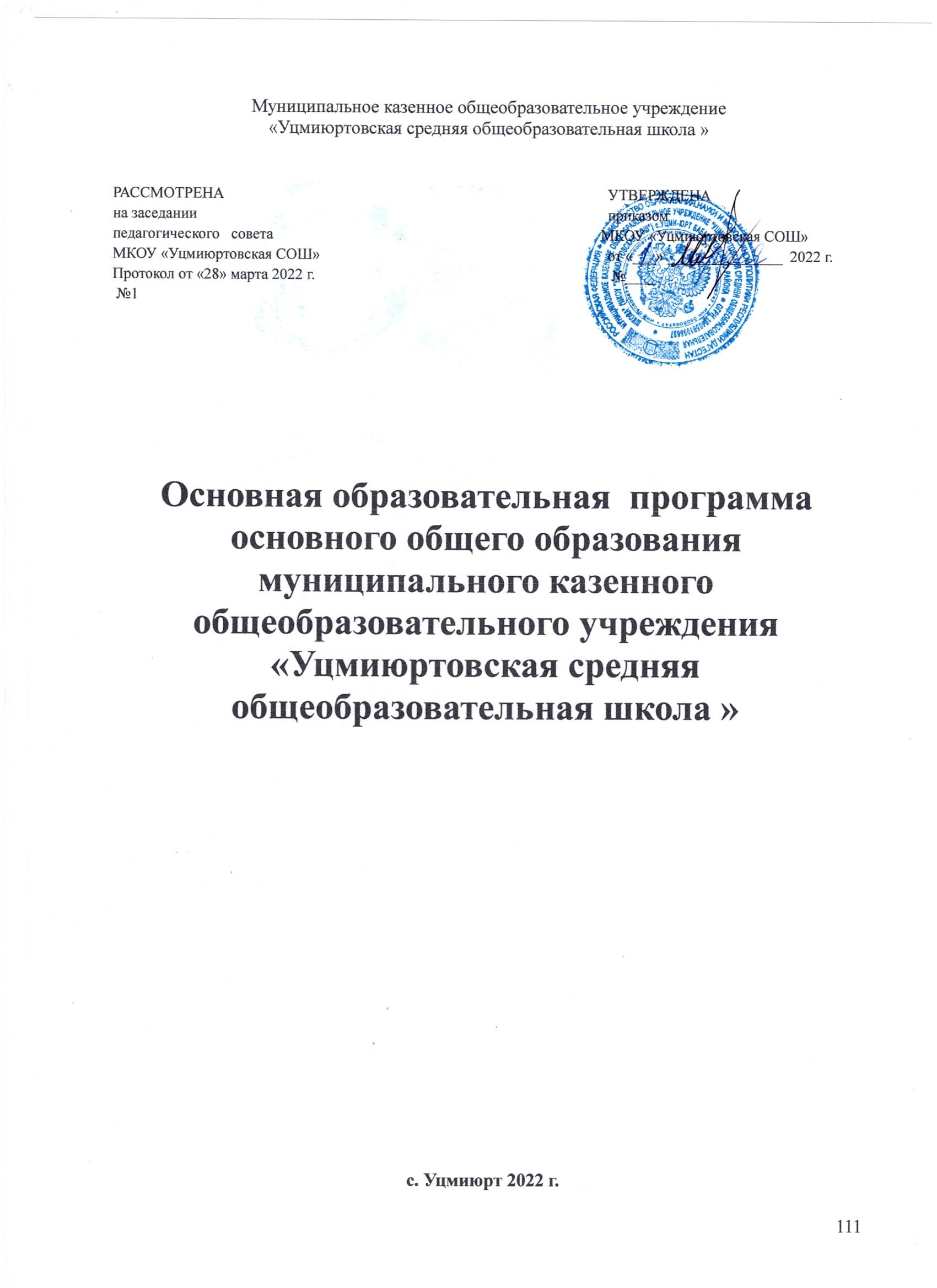 СодержаниеI.    Целевой раздел1.  Пояснительная записка2. Планируемые результаты освоения обучающимися основной образовательной программы основного общего образования3. Система оценки достижения планируемых результатов освоения основной образовательной программы основного общего образованияII.    Содержательный раздел1. Программы отдельных учебных предметов, курсов2. Программа воспитания и социализации обучающихся на ступени основного общего образования3.  Программа коррекционной работы III. Организационный раздел. 1.  Учебный план основного общего образования2.  План дополнительного образования детей3. Система условий реализации основной образовательной программы РАЗДЕЛ I. ЦелевойПояснительная запискаОсновная образовательная программа основного общего образования  муниципального казенного общеобразовательного учреждения МКОУ «Уцмиюртовская СОШ». (далее ООП ООО) разработана на основе примерной образовательной программы основного общего образования (автор член-корреспондент РАО А. М. Кондаков) в соответствии с федеральным компонентом государственного образовательного стандарта основного общего образования. Программа определяет цели, задачи, планируемые результаты, содержание и организацию образовательного процесса на ступени основного общего образования и направлена на формирование общей культуры, духовно-нравственное, гражданское, социальное, личностное и интеллектуальное развитие, саморазвитие и самосовершенствование учащихся, обеспечивающие их социальную успешность, развитие творческих способностей, сохранение и укрепление здоровья. Нормативно-правовой и документальной основой Программы являются:Закон РФ «Об образовании»;Санитарно-эпидемиологические правила и нормативы СанПиН 2.4.2.№2821-10, «Санитарно-эпидемиологические требования к условиям и организации обучения в общеобразовательных учреждениях» (зарегистрированные в Минюсте России 03 марта 2011 года №19993);Приказ  Министерства образования и науки Российской Федерации от 9 марта 2004 г. № 1312 «Об утверждении федерального базисного учебного плана и примерных учебных планов для образовательных учреждений Российской Федерации, реализующих программы общего образования  (в ред. приказов Минобрнауки РФ от 20.08.2008 № 241, от 30.08.2010 №  889Федеральная целевая программа развития образования на 2011-2022 годы (одобрена 11 ноября 2011 г. на заседании президиума правительства РФ);Устав школыЛокальные акты школы. Цель  Программы — создание условий для формирования у обучающихся способности к осуществлению ответственного выбора собственной индивидуальной образовательной траектории через организацию учебно-воспитательного процесса на основе деятельностного подхода, развитие образовательной среды, формирующей разностороннюю личность, подготовленную к дальнейшему образованию и самореализации.Задачи:1. Усвоение обучающимися обязательного минимума содержания общеобразовательных программ на основе требований государственных образовательных стандартов.4. Повышение мотивации обучения школьников через активизацию познавательной деятельности, развитие общих и индивидуальных способностей.5. Развитие у обучающихся способность к исследовательской деятельности, самостоятельному достижению поставленной цели на основе применения проектной деятельности в рамках предметов учебного плана и системы дополнительного образования.6. Формирование духовно-развитой, творчески одаренной личности школьника на основе современных технологий воспитания, интеграции усилий школы, семьи и общественности.7. Сохранение и укрепление физического и психического здоровья и безопасности обучающихся, обеспечение их эмоционального благополучия через систему работы по пропаганде здорового образа жизни, профилактике вредных привычек, создание комфортной и безопасной среды обучения.ООП ООО является преемственной по отношению к основной образовательной программе начального общего образования. Программа формируется с учётом психолого-педагогических особенностей развития детей 11—15 лет, связанных:— с переходом от учебных действий, характерных для начальной школы и осуществляемых только совместно с классом как учебной общностью и под руководством учителя, к новой внутренней позиции обучающегося — направленности на самостоятельный познавательный поиск, постановку учебных целей, освоение и самостоятельное осуществление контрольных и оценочных действий, инициативу в организации учебного сотрудничества;— с осуществлением на каждом возрастном уровне (11—13 и 14—15 лет)  качественного преобразования учебных действий моделирования, контроля и оценки и перехода от самостоятельной постановки обучающимися новых учебных задач к развитию способности проектирования собственной учебной деятельности и построению жизненных планов во временнóй перспективе;— с формированием у обучающегося научного типа мышления, который ориентирует его на общекультурные образцы, нормы, эталоны и закономерности взаимодействия с окружающим миром;— с овладением коммуникативными средствами и способами организации кооперации и сотрудничества; развитием учебного сотрудничества, реализуемого в отношениях обучающихся с учителем и сверстниками;— с изменением формы организации учебной деятельности и учебного сотрудничества от классно-урочной к лабораторно-семинарской и лекционно-лабораторной исследовательской.Переход обучающегося в основную школу совпадает с предкритической фазой развития ребёнка (11—13 лет, 5—7 классы) — началом перехода от детства к взрослости, при котором центральным и специфическим новообразованием в личности подростка является возникновение и развитие у него самосознания — представления о том, что он уже не ребёнок, т. е. чувства взрослости, а также внутренней переориентацией подростка с правил и ограничений, связанных с моралью послушания, на нормы поведения взрослых.Второй этап подросткового развития (14—15 лет, 8—9 классы) характеризуется рядом следующих психолого-физиологических изменений:— бурным, скачкообразным характером развития, появлением у подростка значительных субъективных трудностей и переживаний;— стремлением подростка к общению и совместной деятельности со сверстниками;— особой чувствительностью к морально-этическому «кодексу товарищества», в котором заданы важнейшие нормы социального поведения взрослого мира;— обострённой восприимчивостью к усвоению норм, ценностей и способов поведения, которые существуют в мире взрослых и в их отношениях;— сложными поведенческими проявлениями, вызванными противоречием между потребностью в признании их взрослыми со стороны окружающих и собственной неуверенностью в этом;—  ростом информационных перегрузок, объёмов и способов получения информации (СМИ, телевидение, Интернет).Учёт особенностей подросткового возраста, успешность и своевременность формирования новообразований познавательной сферы, качеств и свойств личности связано с активной позицией учителя, а также с адекватностью построения образовательного процесса и выбора условий и методик обучения.Основными принципами построения программы являются: - принцип целостности и вариативности, предполагающий построение деятельности школы на основе единства процессов развития, обучения и воспитания учащихся, гармоничного взаимодействия всех элементов основной образовательной программы и дополнительных программ, на инвариантной основе единого федерального образовательного пространства, дополняющейся региональной и школьной вариативными составляющими; - принцип дифференциации и индивидуализации, направленный на создание условий для полного проявления и развития способностей каждого школьника. - принцип непрерывности и преемственности образования, представляющий образование как постоянный процесс на протяжении всей жизни с опорой на предыдущий опыт и ориентацией на прогнозируемый результат; - принцип комплексности, заключающийся в единстве воздействия на сознание и поведение обучающихся, включение их в разнообразные виды деятельности, формирование интегративных качеств личности, взаимосвязь общего и дополнительного образования и самостоятельной деятельности. Основными подходами к формированию ООП ООО является организация образовательной деятельности, сформулированному в национальной образовательной инициативе «Наша новая школа» и ФКГОС ООО.В основе реализации основной образовательной программы школы лежит системно-деятельностный подход, который наиболее эффективно обеспечивает:— воспитание и развитие качеств личности, отвечающих требованиям информационногообщества, инновационной экономики, задачам построения российского гражданскогообщества на основе принципов толерантности, диалога культур и уважения егомногонационального, поликультурного и поликонфессионального состава;— формирование соответствующей целям общего образования социальной средыразвития учащихся в системе образования, переход к стратегии социального проектированияи конструирования на основе разработки содержания и технологий образования,определяющих пути и способы достижения желаемого уровня (результата) личностного ипознавательного развития учащихся;— ориентацию на достижение цели и основного результата образования — развитие наоснове освоения универсальных учебных действий, познания и освоения мира личностиучащегося, его активной учебно-познавательной деятельности, формирование его готовности к саморазвитию и непрерывному образованию;— признание решающей роли содержания образования, способов организацииобразовательной деятельности и учебного сотрудничества в достижении целей личностного и социального развития учащихся;— учѐт индивидуальных возрастных, психологических и физиологических особенностейучащихся, роли, значения видов деятельности и форм общения при построенииобразовательного процесса и определении образовательно-воспитательных целей и путей их достижения;— разнообразие индивидуальных образовательных траекторий и индивидуальногоразвития каждого учащегося, в том числе одарѐнных детей, детей-инвалидов и детейс ограниченными возможностями здоровья.Программа адресована учащимся 5-9-х классов, их родителям (законным представителям), педагогам, руководству школы с целью информирования о содержании, организации и предполагаемых результатах деятельности школы по достижению каждым учащимся образовательных результатов, координации деятельности педагогического коллектива по выполнению требований к результатам и условиям освоения учащимися основной образовательной программы, регулирования взаимоотношений участников образовательного процесса (педагогов, учеников, родителей (законных представителей), администрации).Нормативный срок освоения ООП ООО – 5 лет.Предполагаемый результат реализации основной образовательной программы: - созданная школьная система образования - гуманистическая, личностно ориентированная, основанная на нравственных ценностях, удовлетворяющая культурно-образовательные запросы личности и социума в целом; - образ выпускника школы - творчески мыслящий, профессионально ориентированный, способный к самоопределению и самореализации выпускник, компетентный в сфере: - гражданско-общественной деятельности (выполнение ролей гражданина, избирателя, потребителя и иных ролей); - социально-трудовой деятельности, умеющий анализировать ситуацию на рынке труда, оценивать собственные профессиональные возможности, ориентироваться в нормах и этике трудовых взаимоотношений, владеющий навыками самоорганизации; - бытовой деятельности, включая аспекты собственного здоровья, семейного бытия и проч.; - культурно-досуговой деятельности, включая выбор путей и способов использования свободного времени, культурно и духовно обогащающих личность. 2. Планируемые результаты освоения обучающимися основной образовательной программы основного общего образованияРеализация основной образовательной программы основного общего образования опирается на базовые достижения младшего школьного возраста, которые определяются по результатам успешного овладения предметами образовательной программы в начальной школе; по успешным результатам аттестации за курс начальной школы и рекомендациями психолого-педагогической службы сопровождения. В ходе изучения учебных предметов у выпускников основной школы будут заложены основы формально-логического интеллекта, творческого мышления, рефлексии, что будет способствовать развитию познавательных интересов (интереса не только к фактам, но и к закономерностям), расширению и переориентации рефлексивной оценки собственных возможностей за пределы учебной деятельности в сферу самосознания, формированию способности к целеполаганию, самостоятельной постановке новых учебных задач и проектированию собственной учебной деятельности. Учащиеся приобретут опыт проектной деятельности как особой формы учебной работы, способствующей воспитанию самостоятельности, инициативности, ответственности, повышению мотивации и эффективности учебной деятельности. На практическом уровне в ходе реализации исходного замысла овладеют умением выбирать адекватные стоящей задаче средства, принимать решения, в том числе и в ситуациях неопределенности. Они получат возможность развить способность к разработке нескольких вариантов решений, к поиску нестандартных решений, поиску и осуществлению наиболее приемлемого решения. В ходе планирования и выполнения учебных исследований учащиеся освоят умение оперировать гипотезами как отличительным инструментом научного рассуждения, приобретут опыт решения интеллектуальных задач на основе мысленного построения различных предположений и их последующей проверки. В результате целенаправленной учебной деятельности, осуществляемой в формах учебного исследования, учебного проекта, в ходе освоения системы научных понятий у выпускников основной школы будут заложены: потребность вникать в суть изучаемых проблем; ставить вопросы, затрагивающие основы знаний, личный, социальный, исторический жизненный опыт; основы критического отношения к знанию, к жизненному опыту; основы ценностных суждений и оценок; основы понимания принципиальной ограниченности знания, существования различных точек зрения, взглядов, характерных для разных социокультурных сред и эпох. У обучающихся, получивших основное общее образование, будут сформированы следующие личностные и предметные результаты: Личностные результатыПознавательная деятельность Умение самостоятельно и мотивированно организовывать свою познавательную деятельность (от постановки цели до получения и оценки результата). Использование элементов причинно-следственного и структурно-функционального анализа. Исследование несложных реальных связей и зависимостей. Участие в проектной деятельности, в организации и проведении учебно-исследовательской работы: выдвижение гипотез, осуществление их проверки, владение приемами исследовательской деятельности, элементарными умениями прогноза (умение отвечать на вопрос: «Что произойдет, если…»). Создание собственных произведений, идеальных и реальных моделей объектов, процессов, явлений, в том числе с использованием мультимедийных технологий. 	Информационно-коммуникативная деятельность Поиск нужной информации по заданной теме в источниках различного типа. Извлечение необходимой информации из источников, созданных в различных знаковых системах (текст, таблица, график, диаграмма, аудиовизуальный ряд и др.), отделение основной информации от второстепенной, критическое оценивание достоверности полученной информации, передача содержания информации адекватно поставленной цели (сжато, полно, выборочно). Перевод информации из одной знаковой системы в другую (из текста в таблицу, из аудиовизуального ряда в текст и др.), выбор знаковых систем адекватно познавательной и коммуникативной ситуации. Выбор вида чтения в соответствии с поставленной целью (ознакомительное, просмотровое, поисковое и др.). Свободная работа с текстами художественного, публицистического и официально-делового стилей, понимание их специфики; адекватное восприятие языка средств массовой информации. Использование мультимедийных ресурсов и компьютерных технологий для обработки, передачи, систематизации информации, создания баз данных, презентации результатов познавательной и практической деятельности. Владение основными видами публичных выступлений (высказывание, монолог, дискуссия, полемика), следование этическим нормам и правилам ведения диалога (диспута). Рефлексивная деятельность Понимание ценности образования как средства развития культуры личности. Объективное оценивание своих учебных достижений, поведения, черт своей личности; учет мнения других людей при определении собственной позиции и самооценке. Умение соотносить приложенные усилия с полученными результатами своей деятельности. Владение навыками организации и участия в коллективной деятельности: постановка общей цели и определение средств ее достижения, конструктивное восприятие иных мнений и идей, учет индивидуальности партнеров по деятельности, объективное определение своего вклада в общий результат. Оценивание и корректировка своего поведения в окружающей среде, выполнение в практической деятельности и в повседневной жизни экологических требований. Осознание своей национальной, социальной, конфессиональной принадлежности. Определение собственного отношения к явлениям современной жизни. В результате изучения русского языка обучающийся должен знать/понимать связь языка и истории, культуры русского и других народов; смысл понятий: речевая ситуация и ее компоненты, литературный язык, языковая норма, культура речи; основные единицы и уровни языка, их признаки и взаимосвязь; орфоэпические, лексические, грамматические, орфографические и пунктуационные нормы современного русского литературного языка; нормы речевого поведения в социально-культурной, учебно-научной, официально-деловой сферах общения; уметь осуществлять речевой самоконтроль; оценивать устные и письменные высказывания с точки зрения языкового оформления, эффективности достижения поставленных коммуникативных задач; анализировать языковые единицы с точки зрения правильности, точности и уместности их употребления; проводить лингвистический анализ текстов различных функциональных стилей и разновидностей языка аудирование и чтение использовать основные виды чтения (ознакомительно-изучающее, ознакомительно-реферативное и др.) в зависимости от коммуникативной задачи; извлекать необходимую информацию из различных источников: учебно-научных текстов, справочной литературы, средств массовой информации, в том числе представленных в электронном виде на различных информационных носителях; говорение и письмо создавать устные и письменные монологические и диалогические высказывания различных типов и жанров в учебно-научной (на материале изучаемых учебных дисциплин), социально-культурной и деловой сферах общения; применять в практике речевого общения основные орфоэпические, лексические, грамматические нормы современного русского литературного языка; соблюдать в практике письма орфографические и пунктуационные нормы современного русского литературного языка; соблюдать нормы речевого поведения в различных сферах и ситуациях общения, в том числе при обсуждении дискуссионных проблем; использовать основные приемы информационной переработки устного и письменного текста; использовать приобретенные знания и умения в практической деятельности и повседневной жизни для: осознания русского языка как духовной, нравственной и культурной ценности народа; приобщения к ценностям национальной и мировой культуры; развития интеллектуальных и творческих способностей, навыков самостоятельной деятельности; самореализации, самовыражения в различных областях человеческой деятельности; увеличения словарного запаса; расширения круга используемых языковых и речевых средств; совершенствования способности к самооценке на основе наблюдения за собственной речью; совершенствования коммуникативных способностей; развития готовности к речевому взаимодействию, межличностному и межкультурному общению, сотрудничеству; самообразования и активного участия в производственной, культурной и общественной жизни государства. В результате изучения литературы обучающийся должен знать/понимать образную природу словесного искусства; содержание изученных литературных произведений; основные факты жизни и творчества писателей-классиков; основные закономерности историко-литературного процесса и черты литературных направлений; основные теоретико-литературные понятия; уметь воспроизводить содержание литературного произведения; анализировать и интерпретировать художественное произведение, используя сведения по истории и теории литературы; анализировать эпизод (сцену) изученного произведения, объяснять его связь с проблематикой произведения; соотносить художественную литературу с общественной жизнью и культурой; раскрывать конкретно-историческое и общечеловеческое содержание изученных литературных произведений; определять род и жанр произведения; сопоставлять литературные произведения; выявлять авторскую позицию; выразительно читать изученные произведения (или их фрагменты), соблюдая нормы литературного произношения; аргументировано формулировать свое отношение к прочитанному произведению; В результате изучения иностранного языка обучающийся должен знать/понимать значения новых лексических единиц, связанных с тематикой данного этапа обучения и соответствующими ситуациями общения, в том числе оценочной лексики, реплик-клише речевого этикета, отражающих особенности культуры страны/стран изучаемого языка; значение изученных грамматических явлений в расширенном объеме (видо-временные, безличные и неопределенно-личные формы глагола, формы условного наклонения, косвенная речь / косвенный вопрос, побуждение и др., согласование времен); страноведческую информацию из аутентичных источников, обогащающую социальный опыт школьников; уметь говорение вести диалог, используя оценочные суждения, в ситуациях официального и неофициального общения (в рамках изученной тематики); беседовать о себе, своих планах; участвовать в обсуждении проблем в связи с прочитанным/прослушанным иноязычным текстом, соблюдая правила речевого этикета; рассказывать о своем окружении, рассуждать в рамках изученной тематики и проблематики; представлять социокультурный портрет своей страны и страны/стран изучаемого языка; аудирование относительно полно и точно понимать высказывания собеседника в распространенных стандартных ситуациях повседневного общения, понимать основное содержание и извлекать не- обходимую информацию из различных аудио- и видеотекстов: прагматических (объявления, прогноз погоды), публицистических (интервью, репортаж), соответствующих тематике данной ступени обучения; чтение читать аутентичные тексты различных стилей: публицистические, художественные, научно-популярные, прагматические – используя основные виды чтения (ознакомительное, изучающее, поисковое/просмотровое) в зависимости от коммуникативной задачи; письменная речь писать личное письмо, заполнять анкету, письменно излагать сведения о себе в форме, принятой в стране/странах изучаемого языка, делать выписки из иноязычного текста; использовать приобретенные знания и умения в практической деятельности и повседневной жизни для: общения с представителями других стран, ориентации в современном поликультурном мире; получения сведений из иноязычных источников информации (в том числе через Интернет), необходимых в образовательных и самообразовательных целях; расширения возможностей в выборе будущей профессиональной деятельности; изучения ценностей мировой культуры, культурного наследия и достижений других стран; ознакомления представителей зарубежных стран с культурой и достижениями России. В результате изучения математики обучающийся должен знать/понимать значение математической науки для решения задач, возникающих в теории и практике; широту и в то же время ограниченность применения математических методов к анализу и исследованию процессов и явлений в природе и обществе; значение практики и вопросов, возникающих в самой математике для формирования и развития математической науки; историю развития понятия числа, создания математического анализа, возникновения и развития геометрии; универсальный характер законов логики математических рассуждений, их применимость во всех областях человеческой деятельности; вероятностный характер различных процессов окружающего мира; алгебра уметь выполнять арифметические действия, сочетая устные и письменные приемы, применение вычислительных устройств; находить значения корня натуральной степени, степени с рациональным показателем, логарифма, используя при необходимости вычислительные устройства; пользоваться оценкой и прикидкой при практических расчетах; проводить по известным формулам и правилам преобразования буквенных выражений, включающих степени, радикалы, логарифмы и тригонометрические функции; вычислять значения числовых и буквенных выражений, осуществляя необходимые подстановки и преобразования; использовать приобретенные знания и умения в практической деятельности и повседневной жизни для: практических расчетов по формулам, включая формулы, содержащие степени, радикалы, логарифмы и тригонометрические функции, используя при необходимости справочные материалы и простейшие вычислительные устройства; функции и графики уметь определять значение функции по значению аргумента при различных способах задания функции; строить графики изученных функций; описывать по графику и в простейших случаях по формуле поведение и свойства функций, находить по графику функции наибольшие и наименьшие значения; решать уравнения, простейшие системы уравнений, используя свойства функций и их графиков; использовать приобретенные знания и умения в практической деятельности и повседневной жизни для: описания с помощью функций различных зависимостей, представления их графически, интерпретации графиков; геометрия уметь распознавать на чертежах и моделях пространственные формы; соотносить трехмерные объекты с их описаниями, изображениями; описывать взаимное расположение прямых и плоскостей в пространстве, аргументировать свои суждения об этом расположении; анализировать в простейших случаях взаимное расположение объектов в пространстве; изображать основные многогранники и круглые тела; выполнять чертежи по условиям задач; строить простейшие сечения куба, призмы, пирамиды; решать планиметрические и простейшие стереометрические задачи на нахождение геометрических величин (длин, углов, площадей, объемов); использовать при решении стереометрических задач планиметрические факты и методы; проводить доказательные рассуждения в ходе решения задач; использовать приобретенные знания и умения в практической деятельности и повседневной жизни для: исследования (моделирования) несложных практических ситуаций на основе изученных формул и свойств фигур; вычисления объемов и площадей поверхностей пространственных тел при решении практических задач, используя при необходимости справочники и вычислительные устройства. В результате изучения информатики и ИКТ обучающийся должен знать/понимать основные технологии создания, редактирования, оформления, сохранения, передачи информационных объектов различного типа с помощью современных программных средств информационных и коммуникационных технологий; назначение и виды информационных моделей, описывающих реальные объекты и процессы; назначение и функции операционных систем; уметь оперировать различными видами информационных объектов, в том числе с помощью компьютера, соотносить полученные результаты с реальными объектами; распознавать и описывать информационные процессы в социальных, биологических и технических системах; использовать готовые информационные модели, оценивать их соответствие реальному объекту и целям моделирования; оценивать достоверность информации, сопоставляя различные источники; иллюстрировать учебные работы с использованием средств информационных технологий; создавать информационные объекты сложной структуры, в том числе гипертекстовые документы; просматривать, создавать, редактировать, сохранять записи в базах данных, получать необходимую информацию по запросу пользователя; наглядно представлять числовые показатели и динамику их изменения с помощью программ деловой графики; соблюдать правила техники безопасности и гигиенические рекомендации при использовании средств ИКТ; использовать приобретенные знания и умения в практической деятельности и повседневной жизни для: эффективного применения информационных образовательных ресурсов в учебной деятельности, в том числе самообразовании; ориентации в информационном пространстве, работы с распространенными автоматизированными информационными системами; автоматизации коммуникационной деятельности; соблюдения этических и правовых норм при работе с информацией; эффективной организации индивидуального информационного пространства. В результате изучения истории обучающийся должен знать/понимать основные факты, процессы и явления, характеризующие целостность отечественной и всемирной истории; периодизацию всемирной и отечественной истории; современные версии и трактовки важнейших проблем отечественной и всемирной истории; историческую обусловленность современных общественных процессов; особенности исторического пути России, ее роль в мировом сообществе; уметь проводить поиск исторической информации в источниках разного типа; критически анализировать источник исторической информации (характеризовать авторство источника, время, обстоятельства и цели его создания); анализировать историческую информацию, представленную в разных знаковых системах (текст, карта, таблица, схема, аудиовизуальный ряд); различать в исторической информации факты и мнения, исторические описания и исторические объяснения; устанавливать причинно-следственные связи между явлениями, пространственные и временные рамки изучаемых исторических процессов и явлений; использовать приобретенные знания и умения в практической деятельности и повседневной жизни для: определения собственной позиции по отношению к явлениям современной жизни, исходя из их исторической обусловленности; использования навыков исторического анализа при критическом восприятии получаемой извне социальной информации; соотнесения своих действий и поступков окружающих с исторически возникшими формами социального поведения; осознания себя как исторически сложившегося гражданского, этнокультурного, конфессионального сообщества, гражданина России. В результате изучения обществознания обучающийся должен знать/понимать биосоциальную сущность человека, основные этапы и факторы социализации личности, место и роль человека в системе общественных отношений; тенденции развития общества в целом как сложной динамичной системы, а также важнейших социальных институтов; необходимость регулирования общественных отношений, сущность социальных норм, механизмы правового регулирования; уметь характеризовать основные социальные объекты, выделяя их существенные признаки, закономерности развития; анализировать актуальную информацию о социальных объектах, выявляя их общие черты и различия; устанавливать соответствия между существенными чертами и признаками изученных социальных явлений и обществоведческими терминами и понятиями; объяснять причинно-следственные и функциональные связи изученных социальных объектов (включая взаимодействия человека и общества, важнейших социальных институтов, общества и природной среды, общества и культуры, взаимосвязи подсистем и элементов общества); осуществлять поиск социальной информации, представленной в различных знаковых системах (текст, схема, таблица, диаграмма, аудиовизуальный ряд); извлекать из неадаптированных оригинальных текстов( правовых, научно-популярных, публицистических и др. ) знания по заданным темам; систематизировать, анализировать и обобщать неупорядоченную социальную информацию; различать в ней факты и мнения, аргументы и выводы; формулировать на основе приобретенных обществоведческих знаний собственные суждения и аргументы по определенным проблемам; подготавливать устное выступление, творческую работу по социальной проблематике; использовать приобретенные знания и умения в практической деятельности и повседневной жизни для: успешного выполнения типичных социальных ролей; сознательного взаимодействия с различными социальными институтами; совершенствования собственной познавательной деятельности; критического восприятия информации, получаемой в межличностном общении и массовой коммуникации; осуществления самостоятельного поиска, анализа и использования собранной социальной информации; решения практических жизненных проблем, возникающих в социальной деятельности; ориентировки в актуальных общественных событиях, определения личной гражданской позиции; предвидения возможных последствий определенных социальных действий. оценки происходящих событий и поведения людей с точки зрения морали и права; реализации и защиты прав человека и гражданина, осознанного выполнения гражданских обязанностей; осуществления конструктивного взаимодействия людей с разными убеждениями, культурными ценностями и социальным положением. В результате изучения природоведения обучающийся  должен:знать/пониматькак развивалась жизнь на Земле (на уровне представлений);строение живой клетки (главные части);царства живой природы (перечислять, приводить примеры представителей);беспозвоночных и позвоночных животных (приводить примеры);среды обитания организмов, важнейшие природные зоны Земли (перечислять и кратко характеризовать);как человек появился на Земле (на уровне представлений);естественные науки, методы изучения природы (перечислять и кратко характеризовать);как люди открывали новые земли (приводить примеры, называть имена 3-5 великих путешественников-первооткрывателей, кратко характеризовать их заслуги);изменения в природе, вызванные деятельностью человека (на уровне представлений); важнейшие экологические проблемы (перечислять, кратко характеризовать).уметь выполнять несложные наблюдения и практические работы, фиксировать их результаты в тетради;пользоваться простейшим лабораторным оборудованием и измерительными приборами; рассматривать с помощью микроскопа готовые микропрепараты;показывать на карте основные природные зоны земли;составлять рассказы, сообщения, небольшие рефераты природоведческого содержания, используя результаты наблюдений, практических работ, материалы учебника и дополнительную литературу.В результате изучения географии обучающийся должен знать/понимать основные географические понятия и термины; традиционные и новые методы географических исследований; особенности размещения основных видов природных ресурсов, их главные месторождения и территориальные сочетания; численность и динамику населения мира, отдельных регионов и стран, их этногеографическую специфику; различия в уровне и качестве жизни населения, основные направления миграций; проблемы современной урбанизации; географические особенности отраслевой и территориальной структуры мирового хозяйства, размещения его основных отраслей; географическую специфику отдельных стран и регионов, их различия по уровню социально-экономического развития, специализации в системе международного географического разделения труда; географические аспекты глобальных проблем человечества; особенности современного геополитического и геоэкономического положения России, ее роль в международном географическом разделении труда; уметь определять и сравнивать по разным источникам информации географические тенденции развития природных, социально-экономических и геоэкологических объектов, процессов и явлений; оценивать и объяснять ресурсообеспеченность отдельных стран и регионов мира, их демографическую ситуацию, уровни урбанизации и территориальной концентрации населения и производства, степень природных, антропогенных и техногенных изменений отдельных территорий; применять разнообразные источники географической информации для проведения наблюдений за природными, социально-экономическими и геоэкологическими объектами, процессами и явлениями, их изменениями под влиянием разнообразных факторов; составлять комплексную географическую характеристику регионов и стран мира; таблицы, картосхемы, диаграммы, простейшие карты, модели, отражающие географические закономерности различных явлений и процессов, их территориальные взаимодействия; сопоставлять географические карты различной тематики; использовать приобретенные знания и умения в практической деятельности и повседневной жизни для: выявления и объяснения географических аспектов различных текущих событий и ситуаций; нахождения и применения географической информации, включая карты, статистические материалы, геоинформационные системы и ресурсы Интернета; правильной оценки важнейших социально-экономических событий международной жизни, геополитической и геоэкономической ситуации в России, других странах и регионах мира, тенденций их возможного развития; понимания географической специфики крупных регионов и стран мира в условиях глобализации, стремительного развития международного туризма и отдыха, деловых и образовательных программ, различных видов человеческого общения. В результате изучения биологии обучающийся должен знать/понимать основные положения биологических теорий (клеточная, эволюционная теория Ч.Дарвина); учение В.И.Вернадского о биосфере; сущность законов Г.Менделя, закономерностей изменчивости; строение биологических объектов: клетки; генов и хромосом; вида и экосистем (структура); сущность биологических процессов: размножение, оплодотворение, действие искусственного и естественного отбора, формирование приспособленности, образование видов, круговорот веществ и превращения энергии в экосистемах и биосфере; вклад выдающихся ученых в развитие биологической науки; биологическую терминологию и символику; уметь объяснять: роль биологии в формировании научного мировоззрения; вклад биологических теорий в формирование современной естественнонаучной картины мира; единство живой и неживой природы, родство живых организмов; отрицательное влияние алкоголя, никотина, наркотических веществ на развитие зародыша человека; влияние мутагенов на организм человека, экологических факторов на организмы; взаимосвязи организмов и окружающей среды; причины эволюции, изменяемости видов, нарушений развития организмов, наследственных заболеваний, мутаций, устойчивости и смены экосистем; необходимости сохранения многообразия видов; решать элементарные биологические задачи; составлять элементарные схемы скрещивания и схемы переноса веществ и энергии в экосистемах (цепи питания); описывать особей видов по морфологическому критерию; выявлять приспособления организмов к среде обитания, источники мутагенов в окружающей среде (косвенно), антропогенные изменения в экосистемах своей местности; сравнивать: биологические объекты (тела живой и неживой природы по химическому составу, зародыши человека и других млекопитающих, природные экосистемы и агроэкосистемы своей местности), процессы (естественный и искусственный отбор, половое и бесполое размножение) и делать выводы на основе сравнения; находить информацию о биологических объектах в различных источниках (учебных текстах, справочниках, научно-популярных изданиях, компьютерных базах данных, ресурсах Интернета) и критически ее оценивать; использовать приобретенные знания и умения в практической деятельности и повседневной жизни для: соблюдения мер профилактики отравлений, вирусных и других заболеваний, стрессов, вредных привычек (курение, алкоголизм, наркомания); правил поведения в природной среде; оказания первой помощи при простудных и других заболеваниях, отравлении пищевыми продуктами; оценки этических аспектов некоторых исследований в области биотехнологии (клонирование, искусственное оплодотворение). В результате изучения физики обучающийся должен знать/понимать смысл понятий: физическое явление, гипотеза, закон, теория, вещество, взаимодействие, электромагнитное поле, волна, фотон, атом, атомное ядро, ионизирующие излучения, планета, звезда, Солнечная система, галактика, Вселенная; смысл физических величин: скорость, ускорение, масса, сила, импульс, работа, механическая энергия, внутренняя энергия, абсолютная температура, средняя кинетическая энергия частиц вещества, количество теплоты, элементарный электрический заряд; смысл физических законов классической механики, всемирного тяготения, сохранения энергии, импульса и электрического заряда, термодинамики, электромагнитной индукции, фотоэффекта; вклад российских и зарубежных ученых, оказавших наибольшее влияние на развитие физики; уметь описывать и объяснять физические явления и свойства тел: движение небесных тел и искусственных спутников Земли; свойства газов, жидкостей и твердых тел; электромагнитную индукцию, распространение электромагнитных волн; волновые свойства света; излучение и поглощение света атомом; фотоэффект; отличать гипотезы от научных теорий; делать выводы на основе экспериментальных данных; приводить примеры, показывающие, что: наблюдения и эксперимент являются основой для выдвижения гипотез и теорий, позволяют проверить истинность теоретических выводов; что физическая теория дает возможность объяснять известные явления природы и научные факты, предсказывать еще неизвестные явления; приводить примеры практического использования физических знаний: законов механики, термодинамики и электродинамики в энергетике; различных видов электромагнитных излучений для развития радио и телекоммуникаций, квантовой физики в создании ядерной энергетики, лазеров; воспринимать и на основе полученных знаний самостоятельно оценивать информацию, содержащуюся в сообщениях СМИ, Интернете, научно-популярных статьях; использовать приобретенные знания и умения в практической деятельности и повседневной жизни для: обеспечения безопасности жизнедеятельности в процессе использования транспортных средств, бытовых электроприборов, средств радио- и телекоммуникационной связи; оценки влияния на организм человека и другие организмы загрязнения окружающей среды; рационального природопользования и охраны окружающей среды. В результате изучения химии обучающийся должен знать/понимать важнейшие химические понятия: вещество, химический элемент, атом, молекула, относительные атомная и молекулярная массы, ион, аллотропия, изотопы, химическая связь, электроотрицательность, валентность, степень окисления, моль, молярная масса, молярный объем, вещества молекулярного и немолекулярного строения, растворы, электролит и неэлектролит, электролитическая диссоциация, окислитель и восстановитель, окисление и восстановление, тепловой эффект реакции, скорость химической реакции, катализ, химическое равновесие, углеродный скелет, функциональная группа, изомерия, гомология; основные законы химии: сохранения массы веществ, постоянства состава, периодический закон; основные теории химии: химической связи, электролитической диссоциации, строения органических соединений; важнейшие вещества и материалы: основные металлы и сплавы; серная, соляная, азотная и уксусная кислоты; щелочи, аммиак, минеральные удобрения, метан, этилен, ацетилен, бензол, этанол, жиры, мыла, глюкоза, сахароза, крахмал, клетчатка, белки, искусственные и синтетические волокна, каучуки, пластмассы; уметь называть изученные вещества по «тривиальной» или международной номенклатуре; определять: валентность и степень окисления химических элементов, тип химической связи в соединениях, заряд иона, характер среды в водных растворах неорганических соединений, окислитель и восстановитель, принадлежность веществ к различным классам органических соединений; характеризовать: элементы малых периодов по их положению в периодической системе Д.И.Менделеева; общие химические свойства металлов, неметаллов, основных классов неорганических и органических соединений; строение и химические свойства изученных органических соединений; объяснять: зависимость свойств веществ от их состава и строения; природу химической связи (ионной, ковалентной, металлической), зависимость скорости химической реакции и положения химического равновесия от различных факторов; выполнять химический эксперимент по распознаванию важнейших неорганических и органических веществ; использовать приобретенные знания и умения в практической деятельности и повседневной жизни для: объяснения химических явлений, происходящих в природе, быту и на производстве; определения возможности протекания химических превращений в различных условиях и оценки их последствий; экологически грамотного поведения в окружающей среде; оценки влияния химического загрязнения окружающей среды на организм человека и другие живые организмы; безопасного обращения с горючими и токсичными веществами, лабораторным оборудованием; приготовления растворов заданной концентрации в быту и на производстве; критической оценки достоверности химической информации, поступающей из разных источников. В результате изучения основ безопасности жизнедеятельности обучающийся должен знать/понимать основные составляющие здорового образа жизни и их влияние на безопасность жизнедеятельности личности; репродуктивное здоровье и факторы, влияющие на него; потенциальные опасности природного, техногенного и социального происхождения, характерные для региона проживания; основные задачи государственных служб по защите населения и территорий от чрезвычайных ситуаций; основы российского законодательства об обороне государства и воинской обязанности граждан; состав и предназначение Вооруженных Сил Российской Федерации; порядок первоначальной постановки на воинский учет, медицинского освидетельствования, призыва на военную службу; основные права и обязанности граждан до призыва на военную службу, во время прохождения военной службы и пребывания в запасе; основные виды военно-профессиональной деятельности; особенности прохождения военной службы по призыву и контракту, альтернативной гражданской службы; требования, предъявляемые военной службой к уровню подготовки призывника; предназначение, структуру и задачи РСЧС; предназначение, структуру и задачи гражданской обороны; уметь владеть способами защиты населения от чрезвычайных ситуаций природного и техногенного характера; владеть навыками в области гражданской обороны; пользоваться средствами индивидуальной и коллективной защиты; оценивать уровень своей подготовки и осуществлять осознанное самоопределение по отношению к военной службе; использовать приобретенные знания и умения в практической деятельности и повседневной жизни для: ведения здорового образа жизни; оказания первой медицинской помощи; развития в себе духовных и физических качеств, необходимых для военной службы; обращения в случае необходимости в службы экстренной помощи. В результате изучения физической культуры обучающийся должен знать/понимать влияние оздоровительных систем физического воспитания на укрепление здоровья, профилактику профессиональных заболеваний и вредных привычек; способы контроля и оценки физического развития и физической подготовленности; правила и способы планирования системы индивидуальных занятий физическими упражнениями различной направленности; уметь выполнять индивидуально подобранные комплексы оздоровительной и адаптивной (лечебной) физической культуры, композиции ритмической и аэробной гимнастики, комплексы упражнений атлетической гимнастики; выполнять простейшие приемы самомассажа и релаксации; преодолевать искусственные и естественные препятствия с использованием разнообразных способов передвижения; выполнять приемы защиты и самообороны, страховки и самостраховки; осуществлять творческое сотрудничество в коллективных формах занятий физической культурой; использовать приобретенные знания и умения в практической деятельности и повседневной жизни для: повышения работоспособности, укрепления и сохранения здоровья; организации и проведения индивидуального, коллективного и семейного отдыха, участия в массовых спортивных соревнованиях; активной творческой жизнедеятельности, выбора и формирования здорового образа жизни. Предметные результаты более подробно конкретизированы в Рабочих программах по предметам. В результате изучения изобразительного искусства (искусства) ученик должензнать/пониматьосновные виды и жанры изобразительных (пластических) искусств; основы изобразительной грамоты (цвет, тон, колорит, пропорции, светотень, перспектива, пространство, объем, ритм, композиция);выдающихся представителей русского и зарубежного искусства и их основные произведения;наиболее крупные художественные музеи России и мира;значение изобразительного искусства в художественной культуре и его роль и в синтетических видах творчества;уметьприменять художественные материалы (гуашь, акварель, тушь, природные и подручные материалы) и выразительные средства изобразительных (пластических) искусств в творческой деятельности;анализировать содержание, образный язык произведений разных видов и жанров изобразительного искусства и определять средства выразительности (линия, цвет, тон, объем, светотень, перспектива, композиция);ориентироваться в основных явлениях русского и мирового искусства, узнавать изученные произведения;использовать приобретенные знания и умения в практической деятельности и повседневной жизни для:восприятия и оценки произведений искусства;самостоятельной творческой деятельности: в рисунке и живописи (с натуры, по памяти, воображению), в иллюстрациях к произведениям литературы и музыки, декоративных и художественно-конструктивных работах (дизайн предмета, костюма, интерьера). В результате изучения технологии ученик независимо от изучаемого раздела должен:знать/пониматьосновные технологические понятия; назначение и технологические свойства материалов; назначение и устройство применяемых ручных инструментов, приспособлений, машин и оборудования; виды, приемы и последовательность выполнения технологических операций, влияние различных технологий обработки материалов и получения продукции на окружающую среду и здоровье человека; профессии и специальности, связанные с обработкой материалов, созданием изделий из них, получением продукции;уметьрационально организовывать рабочее место; находить необходимую информацию в различных источниках, применять конструкторскую и технологическую документацию; составлять последовательность выполнения технологических операций для изготовления изделия или получения продукта; выбирать материалы, инструменты и оборудование для выполнения работ; выполнять технологические операции с использованием ручных инструментов, приспособлений, машин и оборудования; соблюдать требования безопасности труда и правила пользования ручными инструментами, машинами и оборудованием; осуществлять доступными средствами контроль качества изготавливаемого изделия (детали); находить и устранять допущенные дефекты; проводить разработку учебного проекта изготовления изделия или получения продукта с использованием освоенных технологий и доступных материалов; планировать работы с учетом имеющихся ресурсов и условий; распределять работу при коллективной деятельности;использовать приобретенные знания и умения в практической деятельности и повседневной жизни для:получения технико-технологических сведений из разнообразных источников информации; организации индивидуальной и коллективной трудовой деятельности; изготовления или ремонта изделий из различных материалов; создания изделий или получения продукта с использованием ручных инструментов, машин, оборудования и приспособлений; контроля качества выполняемых работ с применением мерительных, контрольных и разметочных инструментов; обеспечения безопасности труда; оценки затрат, необходимых для создания объекта труда или услуги; построения планов профессионального образования и трудоустройства.Портрет выпускника основной школыВ качестве главного целевого ориентира в учебно-воспитательной работе с обучающимися на II ступени обучения определен «портрет» выпускника основной школы как ученика: -успешно овладевшего предметами учебного плана на базовом уровне в соответствии с учебным планом и федеральными государственными образовательными стандартами; -достигшего уровня учебной самостоятельности для продолжения образования в профильных классах по программам, обеспечивающим углубленную подготовку учащихся по предметам выбранного профиля; -обладающего устойчивой мотивацией к продолжению обучения; -у которого сформирован индивидуальный стиль учебной деятельности, устойчивы учебные интересы и склонности, который умеет развивать и управлять познавательными процессами личности, способен адекватно действовать в ситуации выбора на уроке; -с активной гражданской позицией, способного проявлять сильные стороны своей личности в жизнедеятельности класса и школы; -умеющего высказывать и отстаивать свою точку зрения; овладевшего навыками неконфликтного общения, способного строить и вести общение в различных ситуациях и с людьми, отличающимися друг от друга по возрасту, ценностным ориентациям и другим признакам; -способного видеть и понимать гармонию и красоту, знающего выдающихся деятелей и произведений литературы и искусства; -знающего и соблюдающего режим занятий физическими упражнениями, способного разработать и реализовать индивидуальную программу физического совершенствования.3. Система оценки достижения планируемых результатовосвоения основной образовательной программы основного общего образованияОсновной целью и направлениями оценочной деятельности планируемых результатов в соответствии с требованиями государственного стандарта являются оценка образовательных достижений учащихся и оценка результатов деятельности образовательного учреждения. Оценка результатов деятельности проводится с целью получения, обработки и предоставления информации о состоянии и тенденциях развития системы образования в школе, предоставления информации о качестве образовательных услуг и эффективности деятельности школы, а также с целью итоговой оценки подготовки выпускников на ступени основного общего образования. Основными направлениями оценочной деятельности являются: достижение основных результатов образования (личностных и предметных), при этом оценка личностных результатов отвечает этическим принципам охраны прав личности и конфиденциальности, то есть осуществляется в форме, не представляющей угрозы личности, её психологической безопасности и эмоциональному статусу; взаимосвязь системы оценки и образовательного процесса; единство критериальной и содержательной базы внутренней и внешней оценки (внешняя оценка осуществляется внешними по отношению к общеобразовательному учреждению службами; внутренняя — самим учреждением — учениками, педагогами, руководством); участие в оценочной деятельности самих учащихся, что способствует формированию у них навыков рефлексии, самоанализа, самоконтроля, само- и взаимооценки и предоставляет возможность освоить эффективные средства управления своей учебной деятельностью, а также способствует развитию самосознания, готовности открыто выражать и отстаивать свою позицию, развитию готовности к самостоятельным поступкам и действиям, принятию ответственности за их результаты. Обязательному систематическому исследованию подлежат учебные достижения и качество воспитания учащихся, влияние учебно-воспитательного процесса на состояние здоровья школьников, влияние экспериментальной и инновационной деятельности на уровень умственного и интеллектуального развития и психофизического здоровья детей. Внутришкольный мониторинг учебных достижений осуществляется в форме мониторинговых контрольных работ. Контрольные работы проводятся с использованием единой системы контрольно-измерительных материалов и единой системы оценивания. В школе используются следующие виды оценивания предметных результатов: стартовая диагностика (входной контроль), промежуточный контроль, итоговый контроль,  текущее оценивание.В процессе оценки используются разнообразные методы и формы, дополняющие друг друга (стандартизированные письменные и устные работы, проекты, практические работы, творческие работы, самоанализ и самооценка, наблюдения и др.).Формами контроля являются:устный опрос; письменный опрос; самостоятельные проверочные работы, специальноформирующие самоконтроль и самооценку учащихся после освоения ими определенных тем; самостоятельные работы, демонстрирующие умения учащихся применять усвоенные по определенной теме знания на практике; тестовые диагностические задания; графические работы: рисунки, диаграммы, схемы, чертежи и т. д.; административные контрольные  работы, проверяющие усвоение учащимися определенных тем, разделов программы, курса обучения за определенный период времени (четверть, полугодие, год); текущие контрольные работы; итоговые контрольные работы; комплексные контрольные работы; презентация проектных работ; презентация исследовательских работ.Особенности оценки личностных результатовОценка личностных результатов представляет собой оценку достижения обучающимися в ходе их личностного развития планируемых результатов. Формирование личностных результатов обеспечивается в ходе реализации всех компонентов образовательного процесса, включая внеурочную деятельность, реализуемую семьей и школой. Основными объектами оценки личностных результатов служат:1) сформированность основ гражданской идентичности личности;2) готовность к переходу к самообразованию на основе учебно-познавательной мотивации, в том числе готовность к выбору направления профильного образования;3) сформированность социальных компетенций, включая ценностно-смысловые установки и моральные нормы, опыт социальных и межличностных отношений, правосознание.Эффективной формой оценивания динамики личностных достижений учащихся является портфолио - коллекция работ и результатов учащегося, которая демонстрирует его усилия, прогресс и достижения в различных областях.Результаты личностных достижений учащихся регулярно обсуждаются на классных собраниях, заседаниях педагогического совета, доводятся до сведения родителей на родительских собраниях, отражаются на школьном сайте, информационных стендах. Презентация личностных достижений учащихся проводится в период предметных Недель, на традиционных мероприятиях и праздниках: День Знаний, праздник последнего звонка, выпускной вечер и другие мероприятия в соответствии с планом школы.По результатам накопленной оценки, которая формируется на основе материалов портфолио, делаются выводы: - о сформированности универсальных и предметных способов действий, а также опорной системы знаний, обеспечивающих возможность продолжения образования на следующей ступени образования; - о сформированности основ умения учиться, т. е. способности к самоорганизации с целью постановки и решения учебно-познавательных и учебно-практических задач; - об индивидуальном прогрессе в основных сферах развития личности: мотивационно-смысловой, познавательной, волевой и саморегуляции. Особенности оценки предметных  результатовОценка предметных результатов представляет собой оценку достижения обучающимся планируемых результатов по отдельным предметам.Формирование этих результатов обеспечивается за счёт основных компонентов образовательного процесса — учебных предметов.Основным объектом оценки предметных результатов является способность к решению учебно-познавательных и учебно-практических задач, основанных на изучаемом учебном материале, с использованием способов познавательных, регулятивных, коммуникативных действий.	Динамика  развития основных компонентов образовательной деятельности школьников фиксируется в карте мониторинга.Мониторинговая карта Цель мониторинга: выявление динамики развития основных компонентов образовательной деятельности школьников I. Учащиеся школы В школе используются три вида оценивания предметных результатов: стартовая диагностика, текущее оценивание, итоговое оценивание.В процессе оценки используются разнообразные методы и формы, дополняющие друг друга (стандартизированные письменные и устные работы, проекты, практические работы, творческие работы, самоанализ и самооценка, наблюдения и др.).Формами контроля являются:устный опрос;письменный опрос;самостоятельные проверочные работы, специально формирующие самоконтроль и самооценку обучающихся после освоения ими определенных тем; самостоятельные работы, демонстрирующие умения обучающихся применять усвоенные по определенной теме знания на практике;тестовые диагностические задания;графические работы: рисунки, диаграммы, схемы, чертежи и т. д.административные контрольные работы, проверяющие усвоение обучающимися определенных тем, разделов программы, курса обучения за определенный период времени (четверть, полугодие, год);текущие контрольные работы;итоговые контрольные работы;комплексные контрольные работы;презентация проектных работ;презентация исследовательских работ.Оценка результатов освоения основной образовательной программы определяется по результатам текущей, промежуточной и итоговой аттестации учащихся. Система промежуточной и итоговой аттестации учащихся строится на основе нормативно-методических документов Министерства образования и науки РФ, Устава общеобразовательного учреждения, требований обязательного минимума содержания основного общего образования, федеральных государственных образовательных стандартов и характеристик результативности образовательного процесса, предусмотренных учебными программами.Порядок текущей и промежуточной аттестации учащихся определяется положением о периодичности и порядке проведения текущего контроля, промежуточной аттестации обучающихся МКОУ «Уцмиюртовская ООШ».В школе действует пятибалльная система оценивания. Учет достижений учащихся МКОУ «Уцмиюртовская СОШ»формируется на основе показателей текущей и промежуточной аттестации.Текущая аттестация предусматривает:- устную форму (устный ответ на поставленный вопрос, развернутый ответ по заданной теме, устное сообщение по избранной теме, декламация стихов, чтение текста, зачет по теме и др.);- письменную форму (письменное выполнение тренировочных упражнений, лабораторных, практических работ, написание диктанта, изложения, сочинения, выполнение самостоятельной работы, письменной проверочной работы, контрольной работы, тестов и др.);- выполнение заданий с использованием ИКТ (компьютерное тестирование, on-line тестирование с использованием Интернет-ресурсов или электронных учебников, выполнение интерактивных заданий)Промежуточная аттестация предусматривает:1. промежуточную текущую (почетвертная, полугодовая) и промежуточную (годовую) -по окончании учебного года.Периодичность промежуточной текущей аттестации определяется образовательнойпрограммой, Уставом МКОУ «Уцмиюртовская СОШ»Промежуточная текущая (почетвертная) аттестация проводится в виде выставления учителями-предметниками четвертных  отметок ученикам 5-9 классов по итогам текущего контроля:Освоение образовательной программы по предметам федерального компонентаучебного плана завершается промежуточной (годовой) аттестацией учащихся.Предметы, по которым проводится промежуточная (годовая) аттестация учащихся для каждого класса определяет педагогический совет школы.По предметам, которые не определены для промежуточной (годовой) аттестации, учитель проводит итоговую письменную работу. Промежуточная (годовая) аттестация в 5-9 классах проводится в мае для следующихклассов в виде:5-9-е классы - итоговые работы, количество, форму и сроки которых определяетпедагогический совет, который проводится не менее чем за три недели до начала аттестации.В классах с углубленным изучением при определении предметов промежуточной (годовой)аттестации отдается предпочтение предмету, изучаемому углубленно.Промежуточную (годовую) аттестацию проходят все учащиеся тех классов, длякоторых она была установлена решением педагогического совета. Решение о допуске кпромежуточной аттестации принимает также педагогический совет.Директор школы на основании решения педагогического совета издает приказ о сроках,количестве и наборе учебных предметов промежуточной (годовой) аттестации, а также оформах еѐ проведения.От промежуточной (годовой) аттестации по решению педагогического совета,утвержденному приказом директора школы, могут быть освобождены следующие учащиеся:имеющие справку участкового врача, рекомендующего освобождение от промежуточнойаттестации;находящиеся на санаторном лечении в течение аттестационного периода;находящиеся на конкурсах, олимпиадах, соревнованиях не ниже регионального уровня;в особых случаях, связанных с семейными обстоятельствами.Для учащихся, пропустивших промежуточную (годовую) аттестацию по уважительнымпричинам, предусматривается возможность еѐ пройти в дополнительные сроки по приказудиректора школы.Учащиеся, получившие на промежуточной (годовой) аттестации в установленные сроки неудовлетворительную отметку, проходят промежуточную (годовую) аттестацию во второй раз. Для проведения повторной промежуточной аттестации по приказу директора школы создается комиссия.Учащиеся, не прошедшие промежуточную (годовую) аттестацию, переводятся в следующий класс условно. Они вправе пройти промежуточную аттестацию для ликвидациизадолженности в течение следующего года обучения.Учащиеся, не ликвидировавшие в установленные сроки задолженности по промежуточной аттестации, по усмотрению их родителей (законных представителей) оставляются на повторное обучение, переводятся на обучение по адаптированным образовательным программам в соответствии с рекомендациями психолого-медико- педагогической комиссии на обучение по индивидуальному учебному плану. Учащиеся, не ликвидировавшие в установленные сроки задолженности по промежуточной аттестации, продолжают обучение в школе. Не допускается взимание платы с учащихся за прохождение промежуточной (годовой) аттестации. Проведение промежуточной (годовой) аттестации может быть организовано в различных формах:- итоговое письменное тестирование;- итоговая письменная контрольная работа;- итоговое письменное изложение;- итоговый диктант (письменно);- итоговое сочинение (письменно);- итоговая комплексная работа.Продолжительность проведения промежуточной (годовой) аттестации в виде письменных работ – 45 минут.Расписание промежуточной (годовой) аттестации утверждается директором МКОУ «Уцмиюртовская СОШ»и доводится до сведения всех участников образовательного процесса не менее чем за неделю до начала.По приказу директора школы создается для проведения промежуточной (годовой)  аттестации экспертная, аттестационная и конфликтная комиссии. Результаты промежуточной (годовой) аттестации оформляются протоколом. Промежуточная (годовая) аттестация каждого ученика оценивается отметкой по выше описанной системе оценки знаний, умений и навыков, отражающей требования к уровню подготовки учащихся. Годовая отметка учеников 5-9 классов выставляется с учетом четвертных, полугодовых итоговых отметок, а также с учетом отметки за промежуточную (годовую) аттестацию и итоговую письменную работу.Итоговая оценка выпускников формируется на основе оценок за выполнение итоговых работ по учебным предметам; оценок за работы, выносимые на государственную итоговую аттестацию.Государственная (итоговая) аттестация выпускников осуществляется внешними (поотношению к образовательному учреждению) органами и является внешней оценкой.Решение о выдаче документа государственного образца об уровне образования — аттестата об основном общем образовании принимается на педагогическом совете.О формировании у учащихся собственного опыта решения проблем, связанных с  образовательной деятельностью, говорит охват учащихся различными видами деятельности.Используются следующие показатели формирования у учащихся опыта социально значимой деятельности:- охват детей дополнительным образованием в самой школе (динамика по ступенямшкольного образования);- охват учащихся школы дополнительным образованием в учреждениях дополнительного образования;- данные о разнообразии направлений и форм дополнительного образования детей в самой школе;- сведения о видах внеурочной, социально-творческой деятельности детей в школе иоб охвате детей этими видами деятельности.Сформированность умения учиться оценивается по следующим показателям:• успешная учеба на следующей ступени общего образования или в системепрофессионального образования;• динамика успеваемости учащихся;• результаты ГИА;• данные об участии в олимпиадах, творческих конкурсах;• результаты проверочных работ, которые проводили независимые эксперты;• самооценка учащимися своих достижений (наличие и содержание портфолио).Система внутришкольного мониторинга образовательных достижений и портфолио  как инструменты динамики образовательных достижений
Система внутреннего мониторинга образовательных достижений (личностных, метапредметных и предметных), основными составляющими которой являются материалы стартовой диагностики и материалы, фиксирующие текущие и промежуточные учебные и личностные достижения, позволяет достаточно полно и всесторонне оценивать как динамику формирования отдельных личностных качеств, так и динамику овладения метапредметными действиями и предметным содержанием.Внутренний мониторинг образовательных достижений ведётся каждым учителем-предметником и фиксируется с помощью оценочных листов, классных журналов, дневников учащихся на бумажных или электронных носителях. Портфолио достижений представляет собой специально организованную подборку работ, которые демонстрируют усилия, прогресс и достижения обучающегося в интересующих его областях.В состав портфолио включаются результаты, достигнутые обучающимся не только в ходе учебной деятельности, но и в иных формах активности: творческой, социальной, коммуникативной, физкультурно-оздоровительной, трудовой деятельности, протекающей как в рамках повседневной школьной практики, так и за её пределами, в том числе результаты участия в олимпиадах, конкурсах, смотрах, выставках, концертах, спортивных мероприятиях, различные творческие работы, поделки и др.Итоговая оценка выпускникаИтоговая оценка выпускника формируется на основе:• результатов внутреннего мониторинга образовательных достижений по всем предметам, зафиксированных в оценочных листах, в том числе за промежуточные и итоговые комплексные работы на межпредметной основе;• оценок за выполнение итоговых работ по всем учебным предметам;• оценок за работы, выносимые на государственную итоговую аттестацию (далее — ГИА).При этом результаты внешнего мониторинга характеризуют выполнение всей совокупности планируемых результатов, а также динамику образовательных достижений обучающихся за период обучения. А оценки за итоговые работы и работы, выносимые на ГИА, характеризуют уровень усвоения обучающимися опорной системы знаний по изучаемым предметам, а также уровень овладения метапредметными действиями.Педагогический совет образовательного учреждения на основе выводов, сделанных классными руководителями и учителями отдельных предметов по каждому выпускнику, рассматривает вопрос об успешном освоении данным обучающимся основной образовательной программы основного общего образования и выдачи документа государственного образца об уровне образования — аттестата об основном общем образовании.В случае если полученные обучающимся итоговые оценки не позволяют сделать однозначного вывода о достижении планируемых результатов, решение о выдаче документа государственного образца об уровне образования – аттестата об основном общем образовании принимается педагогическим советом с учётом динамики образовательных достижений выпускника и контекстной информации об условиях и особенностях его обучения в рамках регламентированных процедур, устанавливаемых Министерством образования и науки Российской Федерации.Решение о выдаче документа государственного образца об уровне образования — аттестата об основном общем образовании принимается одновременно с рассмотрением и утверждением характеристики обучающегося, с учётом которой осуществляется приём в профильные классы старшей школы. В характеристике обучающегося:• отмечаются образовательные достижения и положительные качества обучающегося;• даются педагогические рекомендации к выбору направлений профильного образования с учётом выбора, сделанного выпускником, а также с учётом успехов и проблем обучающегося.          Все выводы и оценки, включаемые в характеристику, должны быть подтверждены материалами мониторинга образовательных достижений и другими объективными показателями.РАЗДЕЛ 2.  Содержательный 1. Программа развития универсальных учебных действий на ступени основного общего образования1.   Программы отдельных учебных предметов, курсовОбразование на ступени основного общего образования является одновременно логическим продолжением обучения в начальной школе и базой для подготовки завершения общего образования на ступени среднего (полного) общего образования, перехода к профильному обучению, профессиональной ориентации и профессиональному образованию.В соответствии с учебным планом  преподавание ведется по следующим предметам: русский язык, литература, иностранный язык, математика, алгебра, геометрия, информатика и ИКТ, история, обществознание, география, природоведение, физика, химия, биология, изобразительное искусство, музыка, технология, ОБЖ, физическая культура, КТНД, предпрофильная подготовка. Программы по учебным предметам составлены на основе:- примерных программ по отдельным учебным предметам общего образования;- примерных программ по отдельным учебным предметам общего образования и авторских программ к линиям учебников, входящих в федеральный перечень УМК, рекомендованных Минобразования РФ к использованию в образовательном процессе;- примерных программ по отдельным учебным предметам общего образования и материалам авторского учебно-методического комплекса (при отсутствии соответствующих авторских программ к линии учебников, имеющихся в федеральном перечне).  На основании примерных программ педагогами школы составлены рабочие программы, прошедшие экспертизу на уровне школы, которые отличается от вышеназванных программ не более чем на 20 %.  Структура Рабочей программы составлена с учетом: - требований ФКГОС;- обязательного минимума содержания учебных программ;- требований к уровню подготовки выпускников;- объема часов учебной нагрузки, определенного учебным планом образовательного учреждения для реализации учебных курсов, предметов, дисциплин (модулей);- познавательных интересов учащихся;-выбора педагогом необходимого комплекта учебно-методического обеспечения.Перечень учебников  для реализации основного общего образования в  МКОУ «Уцмиюртовская СОШ»Программа воспитания и социализации обучающихсяПояснительная записка      	Программа воспитания и социализации обучающихся МКОУ «Уцмиюртовская СОШ» направлена на  формирование пространства для духовно-нравственного развития школьников, обеспечивающего создание соответствующей среды развития и включающего  воспитательную, учебную,  внеучебную  и социально-значимую деятельность обучающихся, основанную на системе базовых национальных ценностях, традициях, моральных нормах, реализуемых в совместной социально-педагогической деятельности школы, семьи и других субъектов общественной жизни.     	Программа воспитания и социализации  предусматривает духовно-нравственное развитие и воспитание обучающихся, их социализацию (явления действительности в политической, социальной, культурной среде не оставляют нас равнодушными, мы не можем «отгородиться» от них), профессиональную ориентацию, предполагает формирование экологической культуры, культуры здорового и безопасного образа жизни.    	Формирование социально активной личности в МКОУ «Уцмиюртовская СОШ» происходит в условиях сложившейся  учебно-воспитательной системы, в основе которой лежат педагогические  идеи, ориентированные на базовые национальные ценности.     	Учебно – воспитательный процесс в школе направлен  не только на формирование  предметных знаний, но и на воспитание  личностных качеств школьников, на развитие  их творческих способностей и формирование основ  социально ответственного поведения в обществе и в семье.      	 Для организации и полноценного функционирования учебно – воспитательного процесса требуются согласованные усилия многих социальных субъектов: школы, семьи, общественных организаций, включая и детско-юношеские движения и организации, учреждений дополнительного образования, культуры и спорта.      	Программа предполагает преемственность содержания, форм и методов организации учебно-воспитательной  деятельности школьников на всех ступенях обучения.  Цель и задачи  программы     Цель программы -  социально-педагогическая поддержка становления и развития высоконравственного, ответственного, творческого, инициативного, компетентного гражданина России, знающего и утверждающего права и свободы человека, готового к осознанному  профессиональному выбору. Для достижения поставленной цели воспитания и социализации обучающихся решаются следующие задачи:- в области формирования личностной  культуры:• укрепление нравственности, основанной на свободе воли и духовных отечественных традициях, внутренней установке личности школьника поступать согласно своей совести;• укрепление у подростка позитивной нравственной самооценки, самоуважения и жизненного оптимизма;• развитие эстетических потребностей, ценностей и чувств;• развитие способности к самостоятельным поступкам и действиям, совершаемым на основе морального выбора, к принятию ответственности за их результаты;• развитие трудолюбия, способности к преодолению трудностей, целеустремлённости и настойчивости в достижении результата;• формирование у подростка первоначальных профессиональных намерений и интересов, осознание нравственного значения будущего профессионального выбора;• осознание подростком ценности человеческой жизни, формирование умения противостоять в пределах своих возможностей действиям и влияниям, представляющим угрозу для жизни, физического и нравственного здоровья, духовной безопасности личности;- в области формирования социальной культуры:• укрепление веры в Россию, чувства личной ответственности за Отечество, заботы о процветании своей страны;• развитие патриотизма и гражданской солидарности;• развитие навыков и умений организации и осуществления сотрудничества с педагогами, сверстниками, родителями, старшими и младшими в решении личностно и социально значимых проблем на основе знаний, полученных в процессе образования;• развитие доброжелательности и эмоциональной отзывчивости, понимания и сопереживания другим людям, приобретение опыта оказания помощи другим людям;• усвоение гуманистических и демократических ценностных ориентаций;• формирование культуры межэтнического общения, уважения к культурным, религиозным традициям, образу жизни представителей народов России. - в  области формирования семейной культуры:• укрепление отношения к семье как основе российского общества;• укрепление у обучающихся уважительного отношения к родителям, осознанного, заботливого отношения к старшим и младшим;• усвоение таких нравственных ценностей семейной жизни как любовь, забота о любимом человеке, продолжение рода, духовная и эмоциональная близость членов семьи, взаимопомощь и др.;• знание традиций своей семьи, культурно-исторических и этнических традиций семей своего народа, других народов России.Основные направления  и ценностные основы воспитания и социализации  обучающихся 	Задачи воспитания, классифицированные по направлениям, каждое их которых, будучи тесно связано с другими, раскрывает одну их существенных сторон духовно-нравственного развития личности гражданина.1. Воспитание гражданственности, патриотизма, уважение к правам, свободам и обязанностям человека (ценности:  любовь к России, своему народу, своему краю, гражданское общество, поликультурный мир, свобода личная и национальная, доверие к людям, институтам государства и гражданского общества,  социальная солидарность, мир во всём мире, многообразие и уважение культур и народов).2. Воспитание социальной ответственности и компетентности (ценности: правовое государство, демократическое государство, социальное государство, закон и правопорядок, социальная компетентность, социальная ответственность, служение Отечеству, ответственность за настоящее и будущее своей страны);3. Воспитание нравственных чувств, убеждений, этического сознания (ценности: нравственный выбор; жизнь и смысл жизни; справедливость; милосердие; честь; достоинство; уважение родителей; уважение достоинства другого человека, равноправие, ответственность, любовь и верность; забота о старших и младших; свобода совести и вероисповедания; толерантность, представление о светской этике, вере, духовности, религиозной жизни человека, ценностях религиозного мировоззрения, формируемое на основе межконфессионального диалога; духовно-нравственное развитие личности);    4. Воспитание экологической культуры, культуры здорового и безопасного образа жизни (ценности: жизнь во всех её проявлениях; экологическая безопасность; экологическая грамотность; физическое, физиологическое, репродуктивное, психическое, социально-психологическое, духовное здоровье; экологическая культура; экологически целесообразный здоровый и безопасный образ жизни; ресурсосбережение; экологическая этика; экологическая ответственность; социальное партнёрство для улучшения экологического качества окружающей среды; устойчивое развитие общества в гармонии с природой); 5. Воспитание трудолюбия, сознательного, творческого отношения к образованию, труду и жизни, подготовка к сознательному выбору профессии (ценности: научное знание, стремление к познанию и истине, научная картина мира, нравственный смысл учения и самообразования, интеллектуальное развитие личности; уважение к труду и людям труда; нравственный смысл труда, творчество и созидание; целеустремлённость и настойчивость, бережливость, выбор профессии).6. Воспитание ценностного отношения к прекрасному, формирование основ эстетической культуры — эстетическое воспитание (ценности: красота, гармония, духовный мир человека, самовыражение личности в творчестве и искусстве, эстетическое развитие личности).Принципы и особенности организации воспитательной среды	Принцип ориентации на идеал. Идеалы определяют смыслы воспитания,  то, ради чего оно организуется. Содержание программы нацелено на  достижение национального идеала. Аксиологический принцип. В пределах системы базовых национальных ценностей общественные субъекты могут оказывать школе содействие в формировании у обучающихся той или иной группы ценностей.         Принцип следования нравственному примеру. Следование примеру – ведущий метод  воспитания. Содержание учебного процесса,  внеучебной и внешкольной  деятельности должно быть наполнено  примерами нравственного поведения.        Принцип диалогического общения со значимым другим. Диалог не допускает сведения нравственного воспитания к морализаторству и монологической проповеди, но предусматривает его организацию средствами равноправного межсубъектного диалога. Диалогическое общение подростка со сверстниками, родителями, учителем и другими значимыми взрослыми играет большую роль в формировании ценностей.        Принцип идентификации. Идентификация — устойчивое отождествление себя со значимым другим, стремление быть похожим на него. Для подростков идентификация является ведущим механизмом развития ценностно-смысловой сферы личности. Духовно-нравственное развитие личности подростка поддерживается примерами.   Идентификация в сочетании со следованием нравственному примеру укрепляет совесть — нравственную рефлексию личности, мораль — способность подростка формулировать собственные нравственные обязательства, социальную ответственность — готовность личности поступать в соответствии с моралью и требовать этого от других      Принцип полисубъектности воспитания и социализации. Эффективная организация воспитания и социализации современных подростков возможна при условии согласования (прежде всего, на основе общих духовных и общественных идеалов, ценностей) социально-педагогической деятельности различных общественных субъектов: школы, семьи, учреждений дополнительного образования, культуры и спорта, традиционных религиозных и общественных организаций и др.       Принцип совместного решения личностно и общественно значимых проблем. Личностные и общественные проблемы являются основными стимулами развития человека. Их решение требует не только внешней активности, но и существенной перестройки внутреннего душевного, духовного мира личности, изменения отношений (а отношения и есть ценности) личности к явлениям жизни.  Воспитание — это оказываемая значимым другим педагогическая поддержка процесса развития личности воспитанника в процессе совместного решения стоящих перед ним личностно и общественно значимых проблем.      Принцип системно-деятельностной организации воспитания. Интеграция содержания различных видов деятельности обучающихся в рамках программы их духовно-нравственного развития и воспитания осуществляется на основе базовых национальных ценностей. Для решения воспитательных задач обучающиеся вместе с педагогами, родителями, иными субъектами культурной, гражданской жизни обращаются к содержанию различных источников информации и научного знания. • общеобразовательных дисциплин;• произведений искусства;• периодической печати, публикаций, радио- и телепередач, отражающих современную жизнь;• духовной культуры и фольклора народов России;• истории, традиций и современной жизни своей Родины, своего края, своей семьи;• жизненного опыта своих родителей и прародителей;• общественно полезной, личностно значимой деятельности в рамках педагогически организованных социальных и культурных практик.Программа воспитания и социализации обучающихся на ступени основного общего образования направлена на создание модели выпускника второй ступени обучения.Модель выпускника второй ступени обучения:– подросток, освоивший общеобразовательные программы с углубленным изучением отдельных предметов;– подросток, который приобрел необходимые знания и навыки жизни в обществе, профессиональной среде, владеющий навыками коммуникации;– подросток с устойчивой потребностью в самореализации и самовоспитании;– подросток, знающий свои гражданские права и умеющий их реализовывать;– подросток, умеющий уважать свое и чужое достоинство;– подросток, обладающий запасом духовных и нравственных качеств, таких как: великодушие, порядочность, честность, милосердие, сострадание, готовность прийти на помощь другим людям;– подросток, любящий свою семью.Содержание воспитания и социализации обучающихся, виды деятельности и формы занятий с обучающимисяНаправление 1. Воспитание гражданственности, патриотизма, уважения к правам, свободам и обязанностям человекаЗадачи:общее представление о политическом устройстве российского государства, его институтах, их роли в жизни общества, о символах государства, их историческом происхождении и социально-культурном значении, о ключевых ценностях современного общества России;• системные представления об институтах гражданского общества, их истории и современном состоянии в России и мире, о возможностях участия граждан в общественном управлении;• понимание и одобрение правил поведения в обществе, уважение органов и лиц, охраняющих общественный порядок;• осознание конституционного долга и обязанностей гражданина своей Родины;• системные представления о народах России, об их общей исторической судьбе, о единстве народов нашей страны, знание национальных героев и важнейших событий отечественной истории;• негативное отношение к нарушениям порядка в классе, школе, общественных местах, к невыполнению человеком своих общественных обязанностей, к антиобщественным действиям, поступкам.Содержание деятельностиИзучают Конституцию Российской Федерации, получают знания об основных правах и обязанностях граждан России, о политическом устройстве Российского государства, его институтах, их роли в жизни общества, о символах государства — Флаге, Гербе России, о флаге и гербе Республики ДагестанЗнакомятся с героическими страницами истории России, жизнью замечательных людей, явивших примеры гражданского служения, исполнения патриотического долга, в том числе и героями Великой Отечественной войны – учителями-ветеранами, ветеранами педагогического труда школы -  с обязанностями гражданина (в процессе бесед, экскурсий, просмотра кинофильмов, путешествий по историческим и памятным местам, сюжетно-ролевых игр гражданского и историко-патриотического содержания, изучения учебных дисциплин).Знакомятся с историей и культурой родного края, народным творчеством, этнокультурными традициями, фольклором, особенностями быта народов России, посещая музеи города Махачкала (в процессе бесед, сюжетно-ролевых игр, просмотра кинофильмов, творческих конкурсов, фестивалей, праздников, экскурсий в музеи города, области, путешествий по родному краю и местам великих сражений, туристско-краеведческих экспедиций в рамках туристско-краеведческого направления деятельности, изучения учебных дисциплин).Знакомятся с важнейшими событиями в истории нашей страны, содержанием и значением государственных праздников (в процессе бесед, проведения классных часов, просмотра учебных фильмов, участия в подготовке и проведении мероприятий, посвящённых государственным праздникам).Знакомятся с деятельностью общественных организаций патриотической и гражданской направленности, детско-юношеских движений, организаций, сообществ, с правами гражданина (в процессе экскурсий, встреч и бесед с представителями общественных организаций, посильного участия в социальных проектах и мероприятиях, проводимых для жителей микрорайона, в социально-значимых акциях «Алая гвоздика», «Ветеран живет рядом», «Радость людям», «Военные реликвии моей семьи – история моей родины», миссии волонтеров в дома ветеранов войны и труда).Участвуют в беседах о подвигах Российской армии, защитниках Отечества, в проведении игр военно-патриотического содержания, конкурсов и спортивных соревнований, сюжетно-ролевых игр на местности, встреч с ветеранами и военнослужащими.Получают опыт межкультурной коммуникации с детьми и взрослыми — представителями разных народов России, знакомятся с особенностями их культур и образа жизни (в процессе бесед, народных игр, организации и проведения национально-культурных праздников).Участвуют во встречах и беседах с выпускниками школы, знакомятся с биографиями выпускников, явивших собой достойные примеры гражданственности и патриотизма, изучают историю школы.Направление 2. Воспитание социальной ответственности и компетентностиЗадачи:осознанное принятие роли гражданина, знание гражданских прав и обязанностей, приобретение первоначального опыта ответственного гражданского поведения;• усвоение позитивного социального опыта, образцов поведения подростков и молодёжи в современном мире;• освоение норм и правил общественного поведения, психологических установок, знаний и навыков, позволяющих обучающимся успешно действовать в современном обществе;• приобретение опыта взаимодействия, совместной деятельности и общения со сверстниками, старшими и младшими, взрослыми, с реальным социальным окружением в процессе решения личностных и общественно значимых проблем;• осознанное принятие основных социальных ролей, соответствующих подростковому возрасту:— социальные роли в семье: сына (дочери), брата (сестры), помощника, ответственного хозяина (хозяйки), наследника (наследницы);— социальные роли в классе: лидер — ведомый, партнёр, инициатор, референтный в определённых вопросах, руководитель, организатор, помощник, собеседник, слушатель;— социальные роли в обществе: гендерная, член определённой социальной группы, потребитель, покупатель, пассажир, зритель, спортсмен, читатель, сотрудник и др.;• формирование собственного конструктивного стиля общественного поведения.Содержание деятельностиАктивно участвуют в улучшении школьной среды, доступных сфер жизни окружающего социума.Овладевают формами и методами самовоспитания: самокритика, самовнушение, самообязательство, самопереключение, эмоционально-мысленный перенос в положение другого человека.Активно и осознанно участвуют в разнообразных видах и типах отношений в основных сферах своей жизнедеятельности: общение, учёба, игра, спорт, творчество, увлечения (хобби).Приобретают опыт и осваивают основные формы учебного сотрудничества: сотрудничество со сверстниками и с учителями.Активно участвуют в организации, осуществлении и развитии школьного самоуправления: участвуют в принятии решений руководящих органов образовательного учреждения; решают вопросы, связанные с самообслуживанием, поддержанием порядка, дисциплины, дежурства и работы в школе; контролируют выполнение обучающимися основных прав и обязанностей; защищают права обучающихся на всех уровнях управления школой и т. д.Разрабатывают на основе полученных знаний и активно участвуют в реализации посильных социальных проектов — проведении практических разовых мероприятий или организации систематических программ, решающих конкретную социальную проблему школы, микрорайона, города, области.Учатся реконструировать (в форме описаний, презентаций, фото- и видеоматериалов и др.) определённые ситуации, имитирующие социальные отношения в ходе выполнения ролевых проектов.Направление 3. Воспитание нравственных чувств, убеждений, этического сознания:Задачи:• сознательное принятие базовых национальных российских ценностей;• любовь к школе, своему селу, городу, народу, России, к героическому прошлому и настоящему нашего Отечества; желание продолжать героические традиции многонационального российского народа;• понимание смысла гуманных отношений; понимание высокой ценности человеческой жизни; стремление строить свои отношения с людьми и поступать по законам совести, добра и справедливости;• понимание значения религиозных идеалов в жизни человека и общества, нравственной сущности правил культуры поведения, общения и речи, умение выполнять их независимо от внешнего контроля;• понимание значения нравственно-волевого усилия в выполнении учебных, учебно-трудовых и общественных обязанностей; стремление преодолевать трудности и доводить начатое дело до конца;• умение осуществлять нравственный выбор намерений, действий и поступков; готовность к самоограничению для достижения собственных нравственных идеалов; стремление вырабатывать и осуществлять личную программу самовоспитания;• понимание и сознательное принятие нравственных норм взаимоотношений в семье; осознание значения семьи для жизни человека, его личностного и социального развития, продолжения рода;• отрицательное отношение к аморальным поступкам, проявлениям эгоизма и иждивенчества, равнодушия, лицемерия, грубости, оскорбительным словам и действиям, нарушениям общественного порядка.Знакомятся с конкретными примерами высоконравственных отношений людей, участвуют в подготовке и проведении бесед.Содержание деятельности.Участвуют в общественно полезном труде в помощь школе, городу, селу, родному краю.Принимают добровольное участие в делах благотворительности, милосердия, в оказании помощи нуждающимся, заботе о животных, живых существах, природе.Расширяют положительный опыт общения со сверстниками противоположного пола в учёбе, общественной работе, отдыхе, спорте, активно участвуют в подготовке и проведении бесед о дружбе, любви, нравственных отношениях.Получают системные представления о нравственных взаимоотношениях в семье, расширяют опыт позитивного взаимодействия в семье (в процессе проведения бесед о семье, о родителях и прародителях, открытых семейных праздников, выполнения и презентации совместно с родителями творческих проектов, проведения других мероприятий, раскрывающих историю семьи, воспитывающих уважение к старшему поколению, укрепляющих преемственность между поколениями).Знакомятся с деятельностью традиционных религиозных организаций.Направление 4. Воспитание экологической культуры, культуры здорового и безопасного образа жизниЗадачи:присвоение эколого-культурных ценностей и ценностей здоровья своего народа, народов России как одно из направлений общероссийской гражданской идентичности;• умение придавать экологическую направленность любой деятельности, проекту, демонстрировать экологическое мышление и экологическую грамотность в разных формах деятельности; • понимание взаимной связи здоровья, экологического качества окружающей среды и экологической культуры человека; осознание единства и взаимовлияния различных видов здоровья человека: физического (сила, ловкость, выносливость), физиологического (работоспособность, устойчивость к заболеваниям), психического (умственная работоспособность, эмоциональное благополучие), социально-психологического (способность справиться со стрессом, качество отношений с окружающими людьми); репродуктивное (забота о своём здоровье как будущего родителя); духовного (иерархия ценностей); их зависимости от экологической культуры, культуры здорового и безопасного образа жизни человека;• интерес к прогулкам на природе, подвижным играм, участию в спортивных соревнованиях, туристическим походам, занятиям в спортивных секциях, военизированным играм;• представления о факторах окружающей природно-социальной среды, негативно влияющих на здоровье человека; способах их компенсации, избегания, преодоления;• способность прогнозировать последствия деятельности человека в природе, оценивать влияние природных и антропогенных факторов риска на здоровье человека;• опыт самооценки личного вклада в ресурсосбережение, сохранение качества окружающей среды, биоразнообразия, экологическую безопасность;• осознание социальной значимости идей устойчивого развития; готовность участвовать в пропаганде идей образования для устойчивого развития;• знание основ законодательства в области защиты здоровья и экологического качества окружающей среды и выполнение его требований;• овладение способами социального взаимодействия по вопросам улучшения экологического качества окружающей среды, устойчивого развития территории, экологического здоровьесберегающего просвещения населения;• профессиональная ориентация с учётом представлений о вкладе разных профессий в решение проблем экологии, здоровья, устойчивого развития общества;• развитие экологической грамотности родителей, населения, привлечение их к организации общественно значимой экологически ориентированной деятельности;• устойчивая мотивация к выполнению правил личной и общественной гигиены и санитарии; рациональной организации режима дня, питания; занятиям физической культурой, спортом, туризмом; самообразованию; труду и творчеству для успешной социализации;• опыт участия в физкультурно-оздоровительных, санитарно-гигиенических мероприятиях, экологическом туризме;• резко негативное отношение к курению, употреблению алкогольных напитков, наркотиков и других психоактивных веществ (ПАВ); • отрицательное отношение к лицам и организациям, пропагандирующим курение и пьянство, распространяющим наркотики и другие ПАВ.Содержание деятельности.Получают представления о здоровье, здоровом образе жизни, природных возможностях человеческого организма, их обусловленности экологическим качеством окружающей среды, о неразрывной связи экологической культуры человека и его здоровья (в ходе бесед, просмотра учебных фильмов, игровых и тренинговых программ, уроков и внеурочной деятельности).Участвуют в пропаганде экологически сообразного здорового образа жизни — проводят беседы, тематические игры, театрализованные представления для младших школьников, сверстников, населения. Просматривают и обсуждают фильмы, посвящённые разным формам оздоровления.Учатся экологически грамотному поведению в школе, дома, в природной и городской среде: организовывать экологически безопасный уклад школьной и домашней жизни, бережно расходовать воду, электроэнергию, утилизировать мусор, сохранять места обитания растений и животных (в процессе участия в практических делах, проведения экологических акций, ролевых игр, школьных конференций, уроков технологии, внеурочной деятельности).Участвуют в проведении школьных спартакиад, эстафет, экологических и туристических слётов, экологических лагерей, походов по родному краю. Участвуют в практической природоохранительной деятельности, в деятельности школьных экологических центров, лесничеств, экологических патрулей; создании и реализации коллективных природоохранных проектов.Составляют правильный режим занятий физической культурой, спортом, туризмом, рацион здорового питания, режим дня, учёбы и отдыха с учётом экологических факторов окружающей среды и контролируют их выполнение в различных формах мониторинга.Учатся оказывать первую доврачебную помощь пострадавшим.Получают представление о возможном негативном влиянии компьютерных игр, телевидения, рекламы на здоровье человека (в рамках бесед с педагогами, школьными психологами, медицинскими работниками, родителями).Приобретают навык противостояния негативному влиянию сверстников и взрослых на формирование вредных для здоровья привычек, зависимости от ПАВ (научиться говорить «нет») (в ходе дискуссий, тренингов, ролевых игр, обсуждения видеосюжетов и др.). Участвуют на добровольной основе в деятельности детско-юношеских общественных экологических организаций, мероприятиях, проводимых общественными экологическими организациями.Направление 5. Воспитание трудолюбия, сознательного, творческого отношения к образованию, труду и жизни, подготовка к сознательному выбору профессииЗадачи:понимание необходимости научных знаний для развития личности и общества, их роли в жизни, труде, творчестве;• осознание нравственных основ образования;• осознание важности непрерывного образования и самообразования в течение всей жизни;• осознание нравственной природы труда, его роли в жизни человека и общества, в создании материальных, социальных и культурных благ; знание и уважение трудовых традиций своей семьи, трудовых подвигов старших поколений;• умение планировать трудовую деятельность, рационально использовать время, информацию и материальные ресурсы, соблюдать порядок на рабочем месте, осуществлять коллективную работу, в том числе при разработке и реализации учебных и учебно-трудовых проектов;• сформированность позитивного отношения к учебной и учебно-трудовой деятельности, общественно полезным делам, умение осознанно проявлять инициативу и дисциплинированность, выполнять работы по графику и в срок, следовать разработанному плану, отвечать за качество и осознавать возможные риски;• готовность к выбору профиля обучения на следующей ступени образования или профессиональному выбору в случае перехода в систему профессионального образования (умение ориентироваться на рынке труда, в мире профессий, в системе профессионального образования, соотносить свои интересы и возможности с профессиональной перспективой, получать дополнительные знания и умения, необходимые для профильного или профессионального образования);• бережное отношение к результатам своего труда, труда других людей, к школьному имуществу, учебникам, личным вещам; поддержание чистоты и порядка в классе и школе; готовность содействовать в благоустройстве школы и её ближайшего окружения;• общее знакомство с трудовым законодательством;• нетерпимое отношение к лени, безответственности и пассивности в образовании и труде.Содержание деятельностиУчаствуют в олимпиадах по учебным предметам, изготавливают учебные пособия для школьных кабинетов, руководят познавательными играми обучающихся младших классов.Участвуют в экскурсиях на промышленные и сельскохозяйственные предприятия, в научные организации, учреждения культуры, в ходе которых знакомятся с различными видами труда, с различными профессиями.Знакомятся с профессиональной деятельностью и жизненным путём своих родителей и прародителей, участвуют в организации и проведении презентаций «Труд нашей семьи».Участвуют в различных видах общественно полезной деятельности на базе школы и взаимодействующих с ней учреждений дополнительного образования, других социальных институтов.Приобретают умения и навыки сотрудничества, ролевого взаимодействия со сверстниками, взрослыми в учебно-трудовой деятельности (в ходе сюжетно-ролевых экономических игр, посредством создания игровых ситуаций по мотивам различных профессий), раскрывающих перед подростками широкий спектр профессиональной и трудовой деятельности).Участвуют в различных видах общественно полезной деятельности на базе школы и взаимодействующих с ней учреждений дополнительного образования, других социальных институтов (занятие народными промыслами, природоохранительная деятельность, трудовые акции).Участвуют во встречах и беседах с выпускниками своей школы, знакомятся с биографиями выпускников, показавших достойные примеры высокого профессионализма, творческого отношения к труду и жизни.Учатся творчески и критически работать с информацией: целенаправленный сбор информации, её структурирование, анализ и обобщение из разных источников (в ходе выполнения информационных проектов — дайджестов, электронных и бумажных справочников, энциклопедий, каталогов с приложением карт, схем, фотографий и др.).Направление 6. Воспитание ценностного отношения к прекрасному, формирование основ эстетической культуры• ценностное отношение к прекрасному, восприятие искусства как особой формы познания и преобразования мира;• эстетическое восприятие предметов и явлений действительности, развитие способности видеть и ценить прекрасное в природе, быту, труде, спорте и творчестве людей, общественной жизни;• представление об искусстве народов России.Содержание деятельностиПолучают представления об эстетических идеалах и художественных ценностях культур народов России (в ходе изучения учебных предметов, встреч с представителями творческих профессий, экскурсий на художественные производства, к памятникам зодчества и на объекты современной архитектуры, ландшафтного дизайна и парковых ансамблей, знакомства с лучшими произведениями искусства в музеях, на выставках, по репродукциям, учебным фильмам). Знакомятся с эстетическими идеалами, традициями художественной культуры родного края, с фольклором и народными художественными промыслами (в ходе изучения учебных предметов, в системе экскурсионно-краеведческой деятельности, внеклассных мероприятий, включая шефство над памятниками культуры вблизи школы, посещение конкурсов и фестивалей исполнителей народной музыки, художественных мастерских, театрализованных народных ярмарок, фестивалей народного творчества, тематических выставок).Знакомятся с местными мастерами прикладного искусства, наблюдают за их работой, участвуют в беседах «Красивые и некрасивые поступки», «Чем красивы люди вокруг нас» и др., обсуждают прочитанные книги, художественные фильмы, телевизионные передачи, компьютерные игры на предмет их этического и эстетического содержания.Получают опыт самореализации в различных видах творческой деятельности, развивают умения выражать себя в доступных видах и формах художественного творчества на уроках художественного труда и в системе учреждений дополнительного образования.Участвуют вместе с родителями в проведении выставок семейного художественного творчества, музыкальных вечеров, в экскурсионно-краеведческой деятельности, реализации культурно-досуговых программ, включая посещение объектов художественной культуры с последующим представлением в образовательном учреждении своих впечатлений и созданных по мотивам экскурсий творческих работ. Участвуют в оформлении класса и школы, озеленении пришкольного участка, стремятся внести красоту в домашний быт. Культура школы (совокупность норм, ценностей, традиций, обычаев, ритуалов, правил, регулирующих деятельность и взаимодействие членов коллектива нашей ш) определяет уклад жизни. Именно культурная практика, которая представляет собой культурное событие, участие в котором помещает ученика в культурную среду, расширяя его опыт обучаемого, творческого поведения в культуре является основной педагогической единицей внеурочной деятельности.V Формы индивидуальной и групповой организации профессиональной ориентации обучающихсяСовместная деятельность образовательного учреждения с предприятиями, общественными организациями, системой дополнительного образования по социализации обучающихсяЦеленаправленная социальная деятельность обучающихся обеспечена сформированной социальной средой школы и укладом школьной жизни. Организация социального воспитания обучающихся осуществляется в последовательности следующих этапов:Организационно-административный этап включает:формирование уклада и традиций, ориентированных на создание системы общественных отношений обучающихся, учителей и родителей в духе гражданско-патриотических ценностей, партнёрства и сотрудничества, приоритетов развития общества и государства; (взаимодействие ученического и педагогического коллектива, родительской общественности по социализации обучающихся);• поддержание субъектного характера социализации обучающегося, развития его  самостоятельности и инициативности в социальной деятельности (организация работы школьного самоуправления -  детская организация «Радуга», Управляющий совет).Организационно-педагогический этап  включает:• обеспечение целенаправленности, системности и непрерывности процесса социализации обучающихся (организация учебно-воспитательного процесса в соответствии с планом работы школы);• создание в процессе взаимодействия с обучающимися условий для социальной деятельности личности с использованием знаний возрастной физиологии и социологии, социальной и педагогической психологии (создание банка данных  социально незащищенных детей, детей находящихся в трудной жизненной ситуации, обеспечение педагогической, психологической  поддержки обучающихся);• создание условий для социальной деятельности обучающихся в процессе обучения и воспитания (система работы классных руководителей организация работы в рамках методических объединениях классных руководителей  по изучению форм  по отклонению  норм поведения  обучающихся, причин их возникновения; работа социально-педагогической службы, проведение педагогических рейдов);• использование роли коллектива в формировании идейно-нравственной ориентации личности обучающегося, его социальной и гражданской позиции (беседы по духовно-нравственной тематике, создание информационно-методических листовок, работа клуба будущих избирателей «Выбор молодых», патриотического клуба «Наше Отечество»).Этап социализации обучающихся включает:• формирование активной гражданской позиции и ответственного поведения в процессе учебной, внеучебной, внешкольной  (мониторинг уровня воспитанности, работа органов школьного самоуправления)• усвоение социального опыта, основных социальных ролей, соответствующих возрасту обучающихся в части освоения норм и правил общественного поведения              (организация обучения активистов органов школьного самоуправления: детской организации «Радуга»,  Совета старшеклассников, лидеров классов,  работа клуба будущих избирателей «Выбор молодых»);• достижение уровня физического, социального и духовного развития, адекватного своему возрасту (организация работы творческих объединений и спортивных секций);•  развитие способности к добровольному выполнению обязательств, как личных, так и основанных на требованиях коллектива; формирование моральных чувств, необходимых привычек поведения, волевых качеств (работа творческого объединения «Волонтеры», благотворительные акции) Миссия школы в контексте социальной деятельности на ступени основного общего образования — дать обучающемуся представление об общественных ценностях и ориентированных на эти ценности образцах поведения через практику общественных отношений с различными социальными группами и людьми с разными социальными статусами.Основные формы организации педагогической поддержки социализации обучающихсяПедагогическая поддержка социализации осуществляется в процессе обучения, создания дополнительных пространств самореализации обучающихся с учётом урочной и внеурочной деятельности, а также форм участия специалистов и социальных партнёров по направлениям социального воспитания, методического обеспечения социальной деятельности и формирования социальной среды школы. Основные применяемые формы: - ролевые игры – выборы в органы школьного  самоуправления (совет д/о «Радуга»);- общественная деятельность –  волонтерское движение, агитбригады, деятельность детской организации «Радуга»,  участие в работе Управляющего совета, благотворительные акции «Надежда в сердце», «Дети-детям», «Милосердие», «Ветеран живёт рядом».  - трудовая деятельность – трудовые акции, десанты, летние трудовые отряды. Система поощрения социальной успешности и проявлений активной жизненной позиции обучающихсяСтимулирование сознательных социальных инициатив и деятельности обучающихся: поздравления с успехами, достижениями, отзывы жителей микрорайона, чествование на линейках  Первого и Последнего звонка, награждение сувенирами, грамотами, подарками, на общешкольных собраниях по итогам первого полугодия, публичная презентация в фойе школы, выставление на сайт информации о социально-значимой деятельности; публикации в СМИ о достижениях учащихся и их социально значимых делах Смена; публичная защита лучших социально-значимых проектов; направление благодарственных писем родителям обучающихся, которые принимают активное участие в общественной жизни школы.Организация работы по формированию экологически целесообразного, здорового и безопасного образа жизниФормирование осознанного отношения к собственному здоровью, устойчивых представлений о здоровье и здоровом образе жизни; факторах, оказывающих позитивное и негативное влияние на здоровье; формирование личных убеждений, качеств и привычек, способствующих снижению риска здоровью в повседневной жизни, включает несколько модулей, которые осуществляются через:Уроки физкультуры (в процессе урока) Физическая     культура     (основные     понятия).     Физическое     развитие     человека. Характеристика его основных показателей. Физическая  культура  человека.   Режим  дня,  его  основное  содержание  и  правила планирования.   Закаливание   организма.    Правила   безопасности   и   гигиенические требовании во время закаливающих процедур. Основные правила развития физических качеств. Организация самостоятельных занятий физической культурой. Выбор упражнений и составление индивидуальных   комплексов.    Физическая    нагрузка   и    способы    ее дозирования. Оценка    эффективности    занятий    физической     культурой.    Самонаблюдение    за индивидуальным физическим развитием, за индивидуальными показателями физической подготовленности. Самоконтроль за изменением частоты сердечных сокращений. Физкультурно-оздоровительная  деятельность.  Комплексы  упражнений  для  развития гибкости  и координации движений, формирования  правильной осанки.  Комплексы дыхательной гимнастики. Комплексы упражнений для формирования стройной фигуры. Гимнастика для профилактики нарушений зрения. Уроки ОБЖ.Основы здорового образа жизни. Здоровый образ жизни и его составляющие. Общие понятия о здоровье как основной ценности человека,           индивидуальное здоровье человека, его физическая, духовная и социальная сущность. Здоровый образ жизни как необходимое условие сохранения и укрепления здоровья человека и общества. Здоровый образ жизни и профилактика основных неинфекционных заболеваний. Вредные привычки и их влияние на здоровье. Факторы, разрушающие репродуктивное здоровье.
Влияние наркотиков и других психоактивных веществ  на здоровье человека. Табачный энергетический вампиризм (беседа), противокурительный аутотренинг. Практические занятие «Помоги себе сам», «Кратковременные и длительные последствия курения», «Иллюзии курильщиков». «Классические заболевания от курения», «Разрушающее действие табака на человека». Пассивное курение и его влияние на организм некурящего. Тренинги  «Полезные привычки»,  «Все цвета кроме черного». Беседа о вреде токсикомании. Почему люди становятся токсикоманами. Компьютер и его влияние на здоровье. Здоровый образ жизни и профилактика утомления. Оптимальный режим питания. Режим питания - что это такое? «Режим питания - это догма?»,  пища,  которую  следует  избегать.  Кладовая  жизни.  Приемы,  помогающие человеку    нормализовать   свое   питание.    Обеспечить   безопасное   питание   путем соблюдения всех санитарных требований. Правила рационального питания. Три эшелона физиологических резервов человека. Практическое занятие «Помоги сам себе». Спортивно-массовые мероприятия. Физкультминутки на уроках. Динамические паузы. Подвижные игры на переменах. Организация работы спортивных секций и кружков: футбол, волейбол, баскетбол, теннис, художественная гимнастика, туризм, спортивное ориентирование, ритмика, спортивные и народные танцы. Спортивные   игры   и   соревнования:   лапта,   веселые   старты,   школьные и межсетевые соревнования: по футболу, баскетболу, волейболу, спортивному ориентированию.  Спортивные праздники: «О, спорт, ты - жизнь», «Мы - парни бравые», рыцарские турниры «И мы ни лыком шиты», «Удаль молодецкая», праздник-реклама всех видов спорта. Дни здоровья, туристические слеты, акция «Спорт против наркотиков», праздник чествования победителей спортивных мероприятий «Цена спортивной победы».Беседы   с психологами,  занятия  «Познай   себя»,   просветительские  беседы, групповая (тренинг) и индивидуальная форма работы. «Мы начинаем меняться», «Тропинка к своему Я» (цикл занятий для обучающихся 5-9 классов    с элементами тренинга, направленный    на  овладение навыками самопознания,  саморегуляции),    телесно ориентированный    тренинг    «Возрастные    особенности    6-классников»    (занятия    с элементами тренинга, направленные  на развитие чувствительности к невербальным средствам общения). Эмоциональная сфера человека (тренинг освоения навыка телесного и  чувственного сознания).  «Путь к самопознанию, образ  «Я» (диагностика).  «Как развивается самосознание у подростков», «Как стать успешным». «Тайны собственного я»   (тест   Холланда  для   определения   типа   личности,   характерологическая   карта). «Подросток: тело  и душа». Тестирование «Изучаем эмоционально-волевую сферу. Мои чувства». Тренинг «Я учусь владеть собой». —   Практические занятия «Способы улучшения самочувствия», тестирование «Жизнь со знаком «плюс» и жизнь со знаком «минус», «Стрессы и пути их преодоления». Ролевая игра «Пути разрушения конфликта через взаимопонимание, компромисс, сопереживание, тактичность,   принципиальность,  уступчивость».  Приемы   конструктивного  общения. Барьеры и общение в семье. Влияние общения на психологический климат в семье. Эмоции и здоровье.	Классные часы, беседы, диспуты.Классные   часы   «Традиции   и  обычаи  бережного  отношения   к  своему  здоровью», «Приоритет здоровья над другими жизненными ценностями», «Забота о здоровье». Час общения спортсменов и старшеклассников «Поговорим о занятиях спортом». «Резервные возможности человека». Классный час-рассуждение «Есть для того, чтобы жить или жить для того чтобы есть». Классный час «Правила этикета- тоже здоровье». Диспуты «Отцы и дети: парадоксы отношений». «Что я знаю про наркотики и почему никогда не буду их принимать». Дискуссия  «Смысл жизни» (труда, любви, счастья и здоровья). Беседа «Безвредного   табака   не   бывает»,   «Курение   и   память».    Беседа   «О   действии одурманивающих веществ на организм человека». Беседа «Гигиена девушки». Урок-рассуждение «Почему человек стареет». Практическое занятие «Как празднуют дни здоровья Здоровики и Хлюпики». Принцип саморегуляции:  «Чтобы быть здоровым, нужны собственные усилия, постоянные и значительные». Встреча с врачом, беседа «Здоровье - главная жизненная ценность. Забота о здоровье необходима и больному и здоровому человеку». Встреча с врачом-гомеопатом «Использование оздоровительных сил природы в нетрадиционной медицине». Школа экологической грамотности. Как мы дышим? Чем мы дышим? Вода источник жизни. Зеленая аптека может закрыться. Экологическая обстановка в Белгородской области. Нужен как воздух. Вода и человек. Экология и здоровье. Гигиена питания. Влияние вредных привычек на здоровье человека. Ядовитые вещества. Какие грибы собирать. Влияние природных условий на жизнь, быт и деятельность людей. Экология и здоровье. Что мы едим? Конкурс «Человек и окружающая среда». Воздействие загрязнителей на здоровье человека. Алкоголь и здоровье. Как мы относимся к импортной продукции. Экологическая игра «Суд над человеком». Гармония природы. Дисгармония. Где находятся «Легкие» планеты? Влияние городского шума на здоровье людей и меры борьбы с ним. Кислотные дожди. Экологически чистые продукты - что это такое?Деятельность образовательного учреждения в области непрерывного экологического здоровьесберегающего образования обучающихсяЭкологическая здоровьесберегающая деятельность образовательного учреждения на ступени основного общего образования   представлена в виде пяти взаимосвязанных блоков: по созданию экологически безопасной здоровьесберагающей инфраструктуры; рациональной организации учебной и внеучебной деятельности обучающихся; эффективной организации физкультурно-оздоровительной работы; реализации модульных образовательных программ и просветительской работы с родителями (законными представителями) и должна способствовать формированию у обучающихся экологической культуры, ценностного отношения к жизни во всех её проявлениях, здоровью, качеству окружающей среды, умений вести здоровый и безопасный образ жизни.

        Экологически безопасная здоровьесберегающая инфраструктура образовательного учреждения включает: • соответствие состояния и содержания здания и помещений школы санитарным и гигиеническим нормам, нормам пожарной безопасности, требованиям охраны здоровья и охраны труда обучающихся и работников образования;• наличие и необходимое оснащение помещений для питания обучающихся, а также для хранения и приготовления пищи;• организация качественного горячего питания обучающихся, в том числе горячих завтраков;• оснащённость кабинетов, физкультурного зала, спортплощадок необходимым игровым и спортивным оборудованием и инвентарём;• наличие помещений для медицинского персонала;• наличие необходимого (в расчёте на количество обучающихся) и квалифицированного состава специалистов, обеспечивающих работу с обучающимися (логопеды, учителя физической культуры, психологи, медицинские работники);• наличие пришкольной площадки, кабинета или лаборатории для экологического образования.Ответственность за реализацию этого блока и контроль возлагаются на администрацию школы.Рациональная организация учебной и внеучебной деятельности обучающихся направлена на повышение эффективности учебного процесса, предупреждение чрезмерного функционального напряжения и утомления, создание условий для снятия перегрузки, чередования труда и отдыха обучающихся и включает:• соблюдение гигиенических норм и требований к организации и объёму учебной и внеучебной нагрузки (выполнение домашних заданий, занятия в кружках и спортивных секциях) обучающихся на всех этапах обучения;• использование методов и методик обучения, адекватных возрастным возможностям и особенностям обучающихся (использование методик, прошедших апробацию);• обучение обучающихся вариантам рациональных способов и приёмов работы с учебной информацией и организации учебного труда;• введение любых инноваций в учебный процесс только под контролем специалистов;• строгое соблюдение всех требований к использованию технических средств обучения, в том числе компьютеров и аудиовизуальных средств;• индивидуализацию обучения (учёт индивидуальных особенностей развития: темпа развития и темпа деятельности), работу по индивидуальным программам основного общего образования;• рациональную и соответствующую требованиям организацию уроков физической культуры и занятий активно-двигательного характера в основной школе.Эффективность реализации этого блока зависит от администрации школы и деятельности каждого педагога.Эффективная организация физкультурно-оздоровительной работы, направленная на обеспечение рациональной организации двигательного режима, нормального физического развития и двигательной подготовленности обучающихся всех возрастов, повышение адаптивных возможностей организма, сохранение и укрепление здоровья обучающихся и формирование культуры здоровья, включает:• полноценную и эффективную работу с обучающимися с ограниченными возможностями здоровья, инвалидами, а также с обучающимися всех групп здоровья (на уроках физкультуры, в секциях и т. п.);• рациональную и соответствующую возрастным и индивидуальным особенностям развития обучающихся организацию уроков физической культуры и занятий активно-двигательного характера;• организацию занятий по лечебной физкультуре;• организацию динамических перемен, физкультминуток на уроках, способствующих эмоциональной разгрузке и повышению двигательной активности;• организацию работы спортивных секций, туристических, экологических кружков, слётов, лагерей и создание условий для их эффективного функционирования;• регулярное проведение спортивно-оздоровительных, туристических мероприятий (дней спорта, соревнований, олимпиад, походов и т. п.).Реализация этого блока зависит от администрации образовательного учреждения, учителей физической культуры, а также всех педагогов.Реализация модульных образовательных программ предусматривает:• внедрение в систему работы образовательного учреждения программ, направленных на формирование экологической грамотности, экологической культуры, культуры здорового и безопасного образа жизни в качестве отдельных образовательных модулей или компонентов, включённых в учебный процесс;• проведение дней экологической культуры и здоровья, конкурсов, праздников и т. п.;• создание общественного совета по экологической культуре и здоровью, включающего представителей администрации, обучающихся старших классов, родителей (законных представителей), разрабатывающих и реализующих школьную программу «Формирование экологической грамотности, экологической культуры, здорового образа жизни обучающихся».Программа предусматривают разные формы организации занятий:— интеграцию в базовые образовательные дисциплины;— проведение часов здоровья и экологической безопасности;— факультативные занятия;— проведение классных часов;— занятия в кружках;— проведение досуговых мероприятий: конкурсов, праздников, викторин, экскурсий и т. п.;— организацию дней экологической культуры и здоровья.Просветительская работа с родителями (законными представителями) включает:• лекции, семинары, консультации, курсы по различным вопросам роста и развития ребёнка, его здоровья, факторов, положительно и отрицательно влияющих на здоровье детей, и т. п., экологическое просвещение родителей;• содействие в приобретении для родителей (законных представителей) необходимой научно-методической литературы;• организацию совместной работы педагогов и родителей (законных представителей) по проведению спортивных соревнований, дней экологической культуры и здоровья, занятий по профилактике вредных привычек и т. п.Планируемые результаты воспитания и социализации обучающихсяПрограмма воспитания и социализации обучающихся МКОУ «УЦМИЮРТОВСКАЯ СОШ»ориентирована на образ выпускника 9 класса – человека с осознанной нравственной позицией, способного к самореализации.По каждому из направлений воспитания и социализации обучающихся на ступени основного общего образования предусмотрено достижение определенных результатов.Мониторинг эффективности программы воспитания и социализации обучающихсяОсновной целью исследования является изучение динамики процесса воспитания и социализации обучающихся в условиях социально-организованной воспитательной деятельности. В качестве основных показателей и объектов исследования эффективности реализации Программы воспитания и социализации обучающихся выступают:-особенности  развития     личностной,   социальной,   экологической,   трудовой (профессиональной) и здоровьесберегающей культуры обучающихся;- социально-педагогическая среда, общая психологическая атмосфера и нравственный уклад школьной жизни МКОУ «Уцмиюртовская СОШ»-	особенности детско-родительских отношений и степень включенности родителей в образовательный и воспитательный процессы.Основные принципы организации мониторинга:— принцип системности— принцип личностно-социально-деятельностного подхода;— принцип объективности— принцип детерминизма (причинной обусловленности) — принцип признания безусловного уважения прав.Критериями эффективности реализации программы является динамика основных показателей воспитания и социализации обучающихся:1.Динамика развития личностной, социальной, экологической, трудовой (профессиональной) и здоровьесберегающей культуры обучающихся.2. Динамика (характер изменения) социальной, психолого-педагогической и нравственной атмосферы в школе.3.Динамика детско-родительских отношений и степени включенности родителей (законных представителей) в образовательный и воспитательный процессИнструментарий мониторинга:тестирование;опрос;- психолого-педагогическое наблюдение.Уровни воспитательных результатов: 1.Приобретение обучающимися социальных знаний. 2.Получение обучающимися опыта переживания и осознанного отношения к
базовым ценностям общества. 3. Получение    обучающимися    опыта    самостоятельного    общественного
действия.Используемые методики: - изучение уровня социальной адаптированности, автономности, социальной активности, нравственной воспитанности (тест «Размышляем о жизненном опыте», автор Н.Е. Щуркова), -изучение  уровня социально-психологического развития коллектива (методика Р.С.Немова)  позволяет выявить наиболее и наименее развитые виды отношений в коллективе школы, класса, оценить влияние на коллектив тех или иных конкретных педагогических воздействий; -изучение уровня удовлетворённости учащихся, родителей и педагогов жизнедеятельностью в школьном сообществе (методики А.Андреева, Е.Н.Степанова)-изучения уровня коммуникативных организаторских способностей (методика Б.А.Федоришина).3. Программа коррекционной работыПрограмма коррекционной работы МКОУ «Уцмиюртовская ООШ»составлена в соответствии с требованиями  Стандарта и направлена на: - создание системы психолого-педагогического и медико-социального сопровождения обучающихся с ограниченными возможностями здоровья в освоении основной образовательной программы основного общего образования;- овладение навыками адаптации к социуму;- развитие творческого потенциала обучающихся (одарённых, способных, успешных, мотивированных);- развитие потенциала обучающихся с ограниченными возможностями.Программа  коррекционной работы основного общего образования продолжает программу коррекционной работы начального общего образования и обеспечивает:-создание в МКОУ «Уцмиюртовская СОШ»специальных условий для воспитания и обучения, позволяющих учитывать особые образовательные потребности детей с ограниченными возможностями здоровья посредством индивидуализации и дифференциации образовательного процесса;- дальнейшую социальную адаптацию и интеграцию детей с особыми образовательными потребностями в социуме и в учреждениях образования.Цель программы:-формирование социальных умений и навыков обучающихся второй ступени (10-15 лет);- развитие адаптивных способностей личности для самореализации в обществе;- коррекция физического и психического развития обучающихся при освоении основных и дополнительных общеобразовательных программ основного общего образования.Задачи программы: - развитие бытовых компетенций (правильное  питание, щадящий режим, полноценный сон, личная гигиена);- развитие эмоциональных компетенций (формирование понятий веры, надежды, любви, ориентации на успех);- развитие культурных компетенций (знакомство со справочниками, словарями, энциклопедиями, посещение выставок, библиотек, музеев);- своевременное выявление детей с трудностями адаптации;- определение особых образовательных потребностей детей с умеренно ограниченными возможностями здоровья, детей-инвалидов;- создание условий, способствующих освоению детьми с умеренно ограниченными возможностями здоровья основной образовательной программы образования и их интеграции в образовательном учреждении;- организация индивидуальных или групповых занятий для детей с выраженными проявлениями дезадаптации к обучению в школе;- реализация системы мероприятий по социальной адаптации детей с умеренно ограниченными возможностями здоровья (Коррекционная работа с дезадаптированными учащимися 5-х классов);- оказание консультативной и методической помощи родителям (законным представителям) детей с умеренно ограниченными возможностями здоровья по медицинским, социальным, правовым и другим вопросам.Содержание программы коррекционной работы определяют следующие принципы:Соблюдение интересов ребёнка (проблема ребёнка  решается с максимальной пользой и в интересах ребёнка).Преемственность (создание единого образовательного пространства при переходе от начального общего образования к основному общему образованию, обеспечивает связь программы коррекционной работы с другими разделами программы основного общего образования).  Системность (единство диагностики, коррекции и развития, всесторонний многоуровневый подход специалистов различного профиля, взаимодействие и согласованность их действий в решении проблем ребёнка). Непрерывность (непрерывность помощи до полного решения проблемы или определения подхода к её решению). Вариативность (создание вариативных условий для получения образования детьми, имеющими различные недостатки в физическом и (или) психическом развитии).Рекомендательный характер оказания помощи (соблюдение гарантированных законодательством прав родителей (законных представителей) детей с ограниченными возможностями здоровья). Направления работыПрограмма коррекционно-развивающей работы включает в себя взаимосвязанные направления, которые  отражают её основное содержание:- диагностическая работа обеспечивает своевременное выявление детей с ограниченными возможностями здоровья;- коррекционно-развивающая работа обеспечивает своевременную специализированную помощь в освоении содержания образования и коррекцию недостатков в физическом и психическом развитии детей с ограниченными возможностями здоровья в условиях школы, способствует формированию универсальных учебных действий у обучающихся (личностных, регулятивных, познавательных, коммуникативных);- консультативная работа обеспечивает непрерывность сопровождения детей с ограниченными возможностями здоровья и их семей по вопросам реализации дифференцированных психолого-педагогических условий обучения, воспитания, коррекции, развития и социализации обучающихся;- информационно-просветительская работа направлена на разъяснительную деятельность по вопросам, связанным с особенностями образовательного процесса для данной категории детей, со всеми участниками образовательного процесса — обучающимися (как имеющими, так и не имеющие недостатки в развитии), их родителями (законными представителями), педагогическими работниками.Диагностическая работа Коррекционно-развивающая работа Консультативная работа Информационно-просветительская работаМеханизмы реализации программыОдним из основных механизмов реализации коррекционной работы является оптимально выстроенное взаимодействие специалистов образовательного учреждения (педагог-психолог, логопед, социальный педагог, фельдшер, врач), обеспечивающее системное сопровождение детей с ограниченными возможностями здоровья специалистами различного профиля в образовательном процессе. 
	Такое взаимодействие включает:- комплексность в определении и решении проблем ребёнка, предоставлении ему квалифицированной помощи специалистов разного профиля;- многоаспектный анализ личностного и познавательного развития ребёнка;- составление комплексных индивидуальных программ общего развития и коррекции отдельных сторон учебно-познавательной, речевой, эмоционально-волевой и личностной сфер ребёнка.Консолидация усилий разных специалистов в области психологии, педагогики, медицины, социальной работы позволит обеспечить систему комплексного психолого медико-педагогического сопровождения и эффективно решать проблемы ребёнка. Наиболее распространённые и действенные формы организованного взаимодействия специалистов на современном этапе – это консилиумы и службы сопровождения, которые предоставляют многопрофильную помощь ребёнку и его родителям (законным представителям).В качестве ещё одного механизма реализации коррекционной работы выступает сетевое взаимодействие, которое предполагает профессиональное взаимодействие образовательного учреждения с внешними ресурсами (организациями различных ведомств, общественными организациями и другими институтами общества). Социальное партнёрство включает:- сотрудничество с учреждениями образования и другими ведомствами по вопросам преемственности обучения, развития и адаптации, социализации, здоровьесбережения детей с ограниченными возможностями здоровья;- сотрудничество со средствами массовой информации, а также с негосударственными структурами, прежде всего с общественными объединениями инвалидов, организациями родителей детей с ограниченными возможностями здоровья;- сотрудничество с родительской общественностью. Требования к условиям реализации программыОрганизационные условияПрограмма коррекционной работы предусматривает различные варианты специального сопровождения обучающихся. Это  - обучение в общеобразовательном классе, в интегрированном классе; по общей образовательной программе основного общего образования или по индивидуальной программе в случае домашнего обучения; с использованием надомной и (или) дистанционной форм обучения. Психолого-педагогическое обеспечение включает:дифференцированные условия (оптимальный режим учебных нагрузок); психолого-педагогические условия (учёт индивидуальных особенностей ребёнка; соблюдение комфортного психоэмоционального режима; использование современных педагогических технологий); специализированные условия (использование специальных методов, приёмов, средств обучения, ориентированных на особые образовательные потребности детей; дифференцированное и индивидуализированное обучение с учётом специфики нарушения здоровья ребёнка; комплексное воздействие на обучающегося, осуществляемое на индивидуальных и групповых коррекционных занятиях);здоровьесберегающие условия (укрепление физического и психического здоровья, профилактика физических и психологических перегрузок обучающихся);участие всех детей с ограниченными возможностями здоровья, независимо от степени выраженности нарушений их развития, вместе с нормально развивающимися детьми в воспитательных, культурно-развлекательных, спортивно-оздоровительных и иных досуговых мероприятиях.Программно-методическое обеспечениеВ процессе реализации программы коррекционной работы используются рабочие коррекционно-развивающие программы социально-педагогической направленности, диагностический и коррекционно-развивающий инструментарий, необходимый для осуществления профессиональной деятельности учителя, педагога-психолога, социального педагога, учителя-логопеда.  Кадровое обеспечениеПедагогические работники МКОУ «Уцмиюртовская ООШ»имеют чёткое представление об особенностях психического и физического развития детей с ограниченными возможностями здоровья, о методиках и технологиях организации образовательного и реабилитационного процессов. Уровень квалификации работников образовательного учреждения для каждой занимаемой должности соответствует квалификационным характеристикам по соответствующей должности. В школе работают   социальный педагог, педагог-психолог, учитель-логопед, фельдшер. Взаимодействие между специалистами осуществляется в рамках педсоветов, методических объединений, совещаниях при директоре.Материально-техническое обеспечениеДля консультаций и занятий с социальным педагогом и педагогом-психологом активно используются ресурсы библиотеки, компьютерный класс, Интернет-ресурсы, школьный музей. Коррекционно-развивающая, консультативная работа психолога осуществляется в специализированном кабинете психолога.Информационное обеспечениеДля реализации программы создана необходимая информационная образовательная среда, которая включает доступ детей с ограниченными возможностями здоровья, родителей (законных представителей), педагогов к сетевым источникам информации, к информационно-методическим фондам, к методическим пособиям и рекомендациям по всем направлениям и видам деятельности, наглядным пособиям, мультимедийным, аудио- и видеоматериалам.Социальные педагоги осуществляют комплекс мероприятий по воспитанию, образованию, развитию и социальной защите личности, изучают психолого-медико-педагогические особенности личности воспитанников и ее микросреды, условия жизни, выявляют интересы и потребности, трудности и проблемы, конфликтные ситуации, отклонения в поведении детей и своевременно оказывают им социальную помощь и поддержку. В документах социально-педагогической службы сосредоточены сведения о каждом ребенке, состоящем на различных видах учета и контроля. Основная задача социального педагога – помочь подросткам в преодолении трудностей социализации, в выборе будущей специальности.Социальный педагог, психолог проводят цикл бесед по охране прав ребенка, которые включают ознакомление с основными положениями «Конвенции о правах ребенка», с отдельными статьями Гражданского и Уголовного кодексов Российской Федерации, Кодекса о браке и семье; устраивают встречи-беседы с врачами-наркологами, сотрудниками полиции. Медицинская служба готовит беседы о проблемах курения, алкоголизма, наркомании, о соблюдении правил личной гигиены, санитарно-гигиенических норм.Критерии эффективности реализации программы коррекционной работы	В качестве показателей результативности и эффективности коррекционной работы рассматриваются:- динамика индивидуальных достижений учащихся с ОВЗ по освоению предметных программ;- создание необходимых условий для обеспечения доступности качественного образования для детей с ограниченными возможностями здоровья (формы обучения, оптимизирующие коррекционную работу, и наличие соответствующих материально-технических условий);- увеличение доли педагогических работников образовательного учреждения, прошедших специальную подготовку и обладающих необходимой квалификацией для организации работы с обучающимися с ограниченными возможностями здоровья;- сравнительная характеристика данных медико-психологической и педагогической диагностики учащихся с ОВЗ на разных этапах обучения;- количество специалистов, привлекаемых к индивидуальной и групповой работе с детьми с ОВЗ.  Планируемые результаты	Планируемыми результатами реализации указанных требований является создание комфортной развивающей образовательной среды:— преемственной по отношению к начальному общему образованию и учитывающей особенности организации основного общего образования, а также специфику психофизического развития учащихся на данной ступени общего образования;— обеспечивающей воспитание, обучение, социальную адаптацию и интеграцию детей;— способствующей достижению целей основного общего образования, обеспечивающей его качество, доступность и открытость для учащихся и их родителей (законных представителей);— способствующей достижению результатов освоения основной образовательной программы основного общего образования учащимися в соответствии с требованиями, установленными государственным образовательным стандартом3.3. организационный РАЗДЕЛ3.3.1. Учебный план основного общего образованияII. Основное общее образование                                                Учебная нагрузка.Учебный план состоит из 7 образовательных областей: филология, математика и информатика, обществознание и естествознание, основы духовно-нравственной культуры народов России, искусство, физическая культура, технология.1.Филология.Образовательная область представлена курсами: русский язык и литературное чтение, родной язык и литературное чтение, иностранный язык. 2.Математика и информатика.Образовательная область представлена курсами «Математика» , «Алгебра», «Геометрия», «Информатика»3.Обществознание и естествознание. Эта образовательная область представлена предметом  «Обществознание», «»История», «География», «Физика», «Химия», «Биология».4.Основы духовно-нравственной культуры народов России. Образовательная область представлена модулем  «КТНД»5.«Искусство» Образовательная область представлена следующими предметами: «Изобразительное искусство», «Музыка».6.Технология. Образовательная область представлена предметом «Технология».7.Физическая культура Образовательная область «Физическая культура».Учебный план для V-IX классов ориентирован на 5-летний нормативный срок освоения государственных образовательных программ основного общего образования и рассчитан на 34 учебных недель в год. По решению муниципальных органов управления образованием и образовательных организаций продолжительность учебного года может быть изменена в пределах от 34 до 37 учебных недель (с учетом экзаменационного периода). Продолжительность урока - 45 минут.При проведении учебных занятий по учебным предметам «Иностранный язык» (V-IX классы), «Технология» (V-IX классы), а также «Информатика и ИКТ», «Физика» и «Химия» (во время проведения практических занятий) осуществляется деление классов на две группы: в городских образовательных организациях - при наполняемости 25 и более человек, в сельских - 20 и более человек.Деление классов на две группы также разрешается при проведении занятий по русскому языку (V-IX классы) в сельских школах при наполняемости класса 20 и более учащихся, по родному языку в городских школах (V-IX классы) - 25 и более человек.Учебный план финансируется во всех видах образовательных организаций не ниже предельно допустимой аудиторной учебной нагрузки учащихся. В настоящее время с 1 сентября 2022 года пятые классы переходят на новые федеральные государственные образовательные стандарты основного общего образования. По решению коллегии Министерства образования и науки Республики Дагестан, приказ № 1941 от 28 мая 2022 года, 2 недельных часа по природоведению в 5 классе переданы предметам географии и биологии по 1 часу, а 1 недельный час по технологии передан предмету «обществознания».                                                                                                             Учебный предмет «Информатика и информационно-коммуникационные технологии» (ИКТ), направленный на обеспечение всеобщей компьютерной грамотности, изучается в качестве самостоятельного  учебного предмета федерального компонента по 1 часу в неделю  в 8 классе, и по 2 часа в неделю - в 9 классе.                                                        Учебный предмет «Обществознание» изучается с V по IX класс. Учебный предмет является интегрированным, построен по модульному принципу и включает содержательные разделы: «Общество», «Человек», «Социальная сфера», «Политика», «Экономика» и «Право».Учебный предмет «География» в 9 классе изучается интегрированным курсом с предметом «География Дагестана» в объеме 16,5 часов.Учебный предмет «Технология» построен по модульному принципу с учетом возможностей образовательной организации и потребностей региона для организации  предпрофильной подготовки обучающихся.Часть традиционного содержания учебного предмета «Основы безопасности жизнедеятельности», связанная с правовыми аспектами военной службы, перенесена в учебный предмет «Обществознание». Продолжительность урока (академический час) во всех классах не превышает 45 минут. Количество учебных занятий за  учебный год не превышает 5440 часов.Учебный план МКОУ «Уцмиюртовская СОШ» состоит из двух частей: инвариантной (федеральный и региональный компонент) и вариативной (часть, формируемая участниками образовательного процесса; компонент образовательного учреждения) частей.                                                                                                                                   Особенности обязательной (инвариантной) части базисного учебного плана.     Обязательная часть базисного  учебного плана отражает содержание образования, которое обеспечивает решение важнейших целей современного основного общпего образования:формирование гражданской идентичности обучающихся;приобщение к общекультурным и национальным ценностям, информационным технологиям;готовность к продолжению образования на последующих ступенях среднего общего образования;формирование здорового образа жизни, элементарных правил поведения в экстремальных ситуациях;личностное развитие обучающегося в соответствии с его индивидуальностью. Вопрос распределения часов школьного компонента рассматривается на заседании педагогического совета школы. Затем издается приказ по школе, указывающий на распределение часов школьного компонента в учебном плане на новый учебный год.Федеральный компонент представлен предметами «Русский язык» (5-9 кл.), «Литература» (5-9 кл.), «Математика» (5,6 кл.), «Алгебра» (7-9 кл.), «Геометрия» (7-9 кл.), «Информатика и ИКТ» (8-9 кл.), «Английский язык» (5-9 кл.), «История» (5-9 кл.), «Обществознание» (5-9 кл),  «География» (5-9 кл.), «Биология» (5-9 кл.), «Физика» (7-9 кл), «Химия» (8-9 кл.), «Музыка» (5-7 кл.), «Изобразительное искусство» (5-7 кл.), «Физическая культура» (5-9кл.), «Технология» (5-7 кл.), «Основы безопасности жизнедеятельности» (8 кл.). Предметы федерального компонента изучаются в полном объёме.Региональный компонент представлен учебными предметами:«КТНД» с  8 - 9 классы в объеме 1 час в неделю;«Родной язык и родная  литература»  с 5-9 классы в объеме 4 час в неделю.«История Дагестана» - в 8,9 классы в объеме 1 часа в неделю.«География Дагестана»- в 9 классе 0,5 часа в неделю.Школьный  компонент представлен учебными предметами:1час из школьного компонента во всех 5-7 классах отводится на изучение русского языка в целях повышения качества знаний по русскому языку.Предметы регионального компонента изучаются в полном объёме.Учебный предмет «Русский язык» изучается  в V   - VII классе – 4 часа в неделю, в  VIII- IX классе –3 часа в неделю.  Учебный предмет «Литература» изучается с V по VI класс по 4 часа в неделю, в VII- IX классе – в объеме 3-х часов в неделю.Учебный предмет «Математика» изучается в V - IX классах  по 5 часов в неделю. «Математика» в 7 – 9 классах  - на предметы «Алгебра» и «Геометрия» - 5 часа в неделю.В V- VII-классах   изучается  учебный предмет  «Изобразительное искусство» по 1 часу в неделюУчебный предмет  «Музыка» изучается с V  по VII  в объеме по 1 часу в неделю. Учебный предмет «Обществознание» изучается с V по IX класс в объем 1часа в неделю. Учебный предмет «География» изучается в 5-6 классах в объеме 1 час  в неделю, в VII – IX классах – в объеме 2 часов в неделю.Учебный предмет «Биология» изучается в 5-6 классах в объеме 1 часа в неделю, в VII – IX классах – в объеме 2 часов в неделю.Учебный предмет «Физика» в VII – IX классах – в объеме 2 часов в неделю.Учебный предмет «Химия» в VIII – IX классах – в объеме 2 часов в неделю.Учебный предмет «Информатика и ИКТ» в VIII- в объеме 1 час в неделю.  – IX классе – в объеме 2 часа в неделиУчебный предмет «ОБЖ» в VIII классе – в объеме 1 час в неделю.Предмет «Физическая культура» с  V по IX класс изучается в объеме   3-х часов в неделю в связи с необходимостью повышения роли физической культуры в воспитании современных школьников, укрепления  их здоровья и  должен быть использован  на увеличение двигательной активности и развитие физических качеств обучающихся, внедрение современных систем физического воспитания».Учебный предмет "Основы безопасности жизнедеятельности" вводится для изучения на ступени основного общего образования. На его освоение отведен 1 час в неделю в VIII классе. Курс «История» в 5-9  классах изучается в объёме 2 часа в неделю.Учебный план (недельный) основного общего образованияУчебный план (годовой) основного общего образования.План дополнительного образования детей	В Концепции модернизации российской системы образования определены важность и значение системы дополнительного образования детей, способствующей развитию склонностей, способностей и интересов социального и профессионального самоопределения детей и молодежи. Дополнительное образование детей — целенаправленный процесс воспитания, развития личности и обучения посредством реализации дополнительных образовательных программ, оказания дополнительных образовательных услуг и информационно-образовательной деятельности за пределами основных образовательных программ в интересах человека, государства.  	Основной целью дополнительного образования в школе является воспитание личности со сформированными фольклорными и  культуроведческими знаниями и умениями, бережно относящейся к культурному наследию родного края, способной передать накопленный опыт сверстникам и будущим поколениям. 	Развитие дополнительного образования детей  предполагает решение следующих задач: воспитание основ общечеловеческих нравственных качеств личности: доброты, милосердия, справедливости, трудолюбия, любви к семье, дому, родной природе, своему краю, Отечеству;развитие музыкальных, художественно-творческих сенсорных способностей, эмоциональной базы чувств, художественно-образного мышления;формирование у учащихся целостного восприятия мира традиционной народной художественной культуры;организация активного сотворчества воспитанников в ходе этнографических экспедиций. 	Нормативно-правовым основанием  для  составления учебного плана дополнительного образования муниципального бюджетного общеобразовательного учреждения «Основная общеобразовательная школа №2» является: закон РФ «Об образовании», Типовое положение об образовательном учреждении, «Санитарно-эпидемиологические требования к учреждениям дополнительного образования детей (внешкольные учреждения)» (утверждены постановлением Главного государственного санитарного врача РФ от 3 апреля 2003 г. №27), письмо МО РФ №30–15– 433/16 от 11.06. 2002 г. «Методические рекомендации по развитию дополнительного образования детей в общеобразовательных учреждениях».Режим занятий детских объединений дополнительного образования обучающихся      	При составлении учебного плана по дополнительному образованию детей учитывались нормативы, обозначенные в Санитарно-эпидемиологических правилах   и нормативах СанПиН 2.4.4.1251-03. 	Расписание занятий объединений по интересам составляется с учетом того,           что они являются дополнительной нагрузкой к обязательной учебной работе детей и подростков в общеобразовательных учреждениях, и поэтому необходимо соблюдение следующих гигиенических требований:Между началом дополнительных занятий и последним уроком обязательных занятий устраивается перерыв продолжительностью в 45 минут.Примерное начало дополнительных  занятий -  с 15-00.	Занятия детей могут проводиться в любой день недели, включая воскресные дни и каникулы. 	Продолжительность занятий  в творческих объединениях в учебные дни не  превышает 1,5 часа, в выходные и каникулярные дни - 3 часа. После 30 - 45 мин. занятий  устраивается перерыв длительностью  10 минут для отдыха детей и проветривания помещений.	Основными формами организации учебно-воспитательного процесса дополнительного образования являются: групповые занятия, индивидуальные занятия, занятия-концерты.	Для реализации учебного плана дополнительного образования МКОУ «Уцмиюртовская СОШ»созданы необходимые материально-технические и  информационно-методические условия на базе школы. 	Направленность дополнительного образования МКОУ «Уцмиюртовская СОШ»- Система условий реализации основной образовательной программыДля успешной реализации образовательной программы общеобразовательное учреждение:– гарантирует ученикам соблюдение их прав на образование, охрану здоровья, отдых и досуг;– обеспечивает за счет бюджетных средств необходимыми учебными пособиями;– предоставляет возможность высказывать свое мнение о качестве образовательного процесса;– содействует дополнительному образованию детей, в том числе и в других образовательных учреждениях;– обеспечивает возможность участия в социально-творческой деятельности, в том числе в реализации проектов, имеющих важное общественное значение;– гарантирует физическую и психологическую безопасность учащихся;– обеспечивает бытовые условия, соответствующие современным нормам.Для обеспечения вышеперечисленных условий общеобразовательное учреждение  располагает соответствующими кадровыми, финансовыми, материально-техническими ресурсами, психолого-педагогическими, учебно-методическими и информационными. Кадровые ресурсы Учреждение полностью укомплектовано педагогическими кадрами, имеющими профессиональное педагогическое образование.  Для организации учебной и внеурочной деятельности имеются необходимые специалисты: учителя-предметники,    социальный педагог,  заведующий библиотекой, педагог-психолог.Высшее образование — 8Среднее специальное — 4Квалификация:– педагогических работников высшей квалификационной категории — 3;– педагогических работников первой квалификационной категории — 6;– не имеют категории – 9.Награды: «Почетный работник общего образования РФ» — 4.Стаж педагогической работы:В школе функционируют 4 методических объединения: - МО учителей  естественно- математического цикла; - МО учителей гуманитарно-филологического цикла; - МО учителей начальных классов;- МО классных руководителей.     С целью формирования и наращивания необходимого и достаточного кадрового потенциала образовательного учреждения в школе организована  непрерывная система повышения квалификации педагогических кадров. . Работники школы регулярно обучаются на системных и проблемных курсах повышения квалификации педагогических кадров в г. Махачкала на базе ДИПКПК», а также активно используют дистанционные образовательные ресурсы. Каждый педагог работает над своей темой по самообразованию, которая выбирается в соответствии с темой развития образовательного учреждения. Работа над темой организуется в 3 этапа и заканчивается обобщением актуального педагогического опыта.  В соответствии со штатным расписанием в школе работают заместители директора, учителя,  заведующий библиотекой, педагог-психолог, социальный педагог, педагог дополнительного образования,  учитель-логопед. Среди учебно-вспомогательного персонала  -  заместитель директора по АХЧ, секретарь учебной части, лаборанты. Имеются технические исполнители и обслуживающий персонал: рабочие по обслуживанию зданий, уборщики служебных помещений, сторожи, дворник, гардеробщики.Психолого-педагогические условия реализации основной образовательной програмыВ соответствии с требованиями государственного стандарта к психолого-педагогическим условиям реализации основной образовательной программы основного общего образования в школе реализуются следующие направления:Обеспечение преемственности содержания и форм организации образовательного процесса по отношению к начальной ступени общего образования с учётом специфики возрастного психофизического развития обучающихся, в том числе особенностей перехода из младшего школьного возраста в подростковый. С этой целью проводятся диагностические обследования обучающихся 5-х классов, проводятся групповые занятия с обучающимися, имеющими низкий уровень развития познавательных психических процессов и мотивации;  определение причин трудностей в обучении (5-9 классы).  Для учителей на методических объединениях, а для родителей на родительских собраниях организуются выступления педагога-психолога об особенностях  подросткового возраста и коррекции детско-родительских отношений;Формирование и развитие психолого-педагогической компетентности участников образовательного процесса осуществляется через работу с педагогическими работниками и родительской общественностью с помощью следующих форм работы: методические консультации «Адаптация пятиклассников», «Диагностика как средство воспитания классного коллектива», «Особенности детей с признаками гиперактивности», «Психологические аспекты преемственности начальной и средней школы», «Возрастные особенности обучающихся»; родительские собрания: «Особенности адаптации пятиклассников», «Особенности переходного возраста», «Причины детской агрессивности»;С целью обеспечения вариативности направлений и форм, а также диверсификации уровней психолого-педагогического сопровождения участников образовательного процесса в школе педагогом-психологом проводятся: психологические занятия для обучающихся 5 классов; коррекционная работа с дезадаптированными обучающимися  5 классов; занятия для развитие и коррекции мотивационной сферы обучающихся 7, 8 классов; индивидуальная работа с обучающимися, попавшими в трудную жизненную ситуацию; тренинги на сплочение детского коллектива; диагностика индивидуальных особенностей обучающихся 7, 9 классов при выборе профиля обучения и ее динамики; просветительская работа среди обучающихся начальной и средней школы для формирования представлений о современных профессиях и личных индивидуальных особенностях. Финансовое обеспечение реализации основной образовательной программы основного общего образованияФинансовое обеспечение реализации основной образовательной программы основного общего образования опирается на исполнение расходных обязательств, обеспечивающих конституционное право граждан на бесплатное и общедоступное общее образование. Финансовое обеспечение реализации ООП ООО осуществляется на основе нормативно - подушевого финансирования, определяющего механизм формирования расходов и доведения средств на реализацию государственных гарантий прав граждан на получение общедоступного и бесплатного общего образования в соответствии с требованиями Стандарта.Реализация принципа нормативно-подушевого финансирования осуществляется на трёх следующих уровнях:• межбюджетных отношений (бюджет субъекта РФ — муниципальный бюджет);• внутрибюджетных отношений (муниципальный бюджет — образовательное учреждение);• образовательного учреждения.При этом соблюдаются следующие положения:неуменьшение уровня финансирования по статьям расходов, включённым в величину регионального расчётного подушевого норматива (заработная плата с начислениями, прочие текущие расходы на обеспечение материальных затрат, непосредственно связанных с учебной деятельностью общеобразовательных учреждений); возможность использования нормативов не только на уровне межбюджетных отношений (бюджет региона — бюджеты муниципальных районов и городских округов), но и на уровне внутрибюджетных отношений (муниципальный бюджет — общеобразовательное учреждение) и образовательного учреждения.При расчёте регионального подушевого норматива учитываются затраты рабочего времени педагогических работников образовательных учреждений на урочную и внеурочную деятельность, включая все виды работ (учебная, воспитательная, методическая и т. п.), входящие в трудовые обязанности конкретных педагогических работников.Формирование фонда оплаты труда осуществляется в пределах объёма средств образовательного учреждения на текущий финансовый год, определённого в соответствии с региональным расчётным подушевым нормативом, количеством обучающихся и соответствующими поправочными коэффициентами и отражается в смете образовательного учреждения.Фонд оплаты труда общеобразовательного учреждения состоит из базовой и стимулирующей частей. Базовая часть фонда оплаты труда обеспечивает гарантированную заработную плату руководителей, педагогических работников, непосредственно осуществляющих образовательный процесс, учебно-вспомогательного и младшего обслуживающего персонала образовательного учреждения. Система стимулирующих выплат работникам общеобразовательного учреждения  включает в себя поощрительные выплаты по результатам труда. Выплаты стимулирующего характера  устанавливаются в пределах средств стимулирующей части фонда оплаты труда.  Размеры, порядок и условия осуществления стимулирующих выплат определяются в локальных правовых актах образовательного учреждения, в которых определены критерии и показатели результативности и качества, разработанные в соответствии с требованиями ФГОС к результатам освоения основной образовательной программы основного общего образования. В них включены динамика учебных достижений обучающихся, активность их участия во внеурочной деятельности; использование учителями современных педагогических технологий, в том числе здоровьесберегающих; участие в методической работе, распространение передового педагогического опыта; повышение уровня профессионального мастерства и др.Распределение поощрительных выплат по результатам труда за счет стимулирующей части ФОТ производится по согласованию с органом, обеспечивающим государственно-общественный характер управления общеобразовательным учреждением - Управляющим советом, на основании представления руководителя общеобразовательного учреждения и с учетом мнения профсоюзной организации.Материально-технические условия реализации основной образовательной программыМатериально-техническая база образовательного учреждения приведена в соответствие с задачами по обеспечению реализации основной образовательной программы образовательного учреждения, необходимого учебно-материального оснащения образовательного процесса и созданию соответствующей образовательной и социальной среды.Учебно-материальное обеспечение образовательного процесса обусловленотребованиями и условиями Положения о лицензировании образовательной деятельности, утверждённого постановлением Правительства Российской Федерации от 31 марта 2009 г .№ 277, а также письмом департамента государственной политики в сфере образования Минобрнауки России от 1 апреля 2005 г. № 03-417 «О Перечне учебного и компьютерного оборудования для оснащения общеобразовательных учреждений»).В школе оборудованы: • учебные кабинеты;• библиотека, обеспечивающие сохранность книжного фонда;• спортивная площадка, оснащѐнные игровым, спортивным  оборудованием и инвентарём;• помещения для питания учащихся, а также для хранения и приготовления пищи, обеспечивающие возможность организации качественного горячего питания, в том числе  горячих завтраков;• помещение для медицинского обслуживания;• административные и иные помещения, оснащенные необходимым оборудованием;• гардеробы, санузлы;• участок (территория) с необходимым набором оснащенных зон.В школе ведется большая работа по охране труда всех участников образовательного процесса, по созданию оптимальных санитарно-гигиенических условий. С 2012 г. в образовательном учреждении введена система контроля учета доступа,  функционирует пост пожарной охраны, который оборудован:-«тревожной» кнопкой, сигнал которой выведен на пульт дежурной части УВД;- датчиками срабатывания автоматической пожарной сигнализации;- системой громкоговорящего внутреннего оповещения;- кнопкой отключения вентиляционной системы.Учебное заведение имеет односменный режим работы. Начало занятий – 08.30Информационно-методические условия реализации основной образовательной программы основного общего образованияИнформационно-образовательная среда школы включает в себя следующие компоненты: ресурсно-информационный (внутришкольная локальная сеть, выход в Интернет, медиатека, библиотека, сайт школы, программные педагогические средства), учебно-методический (внутришкольное обучение, методическая служба и пр.). Информационно-образовательную деятельность школы технически поддерживают 1 компьютерный кабинет,  8 интерактивных досок, 2 мультимедийных проекторов, 6 АРМ учителя, 2 мастерских, методический кабинет, кабинет социального педагога,   кабинет психолога, штаб детской организации, библиотека с читальным залом. В школе имеется 43 компьютера, выход в Интернет, локальная сеть. Образовательный процесс находит отражение в информационной среде: размещаются домашние задания (текстовая формулировка, видеофильм для анализа,  географическая карта); результаты выполнения аттестационных работ обучающихся; творческие работы учителей и обучающихся;   осуществляется методическая поддержка учителей (интернет-школа, интернет-ИПК, мультимедиаколлекция, образовательные порталы fipi.ru, openclass.ru, mou.bsu.edu.ru, pedsovet.org, ict.edu.ru, ege.edu.ru, 1 september.ru ).На школьном сайте  представлена вся информация о деятельности образовательного учреждения, достижениях педагогов и обучающихся. Новостной раздел сайта ежемесячно обновляется.Мониторинг развития учащихся ПоказателиДиагностический инструментарийМетоды сбора информацииКлассыПерио-дичностьФорма предо-ставления информацииОтветственные12345671.1. Уровень обученности1.1. Уровень обученности1.1. Уровень обученности1.1. Уровень обученности1.1. Уровень обученности1.1. Уровень обученности1.1. Уровень обученностиУчебные возможности учащихся Диагностическая карта учебных возможностей учащихся В.И. Зверевой Заполнение карты наблюдения за учащимися 5-91 раз в полугодие Сводные таблицы, справка Зам. директора по УВР, классные руководители Познавательная сфера Тесты ГИТ, ШТУР, КОТ Проведение тестирования, наблюдение 5,8,91 раз в год Диаграммы, аналитическая справка Психолог, классные руководители Общие способности Тесты для оценки способностей школьника (Петрушин В.И.) Проведение тестирования, наблюдение 91 раз в год Диаграммы, аналитическая справка Психолог, классные руководители 1.2. Результаты учебной деятельности1.2. Результаты учебной деятельности1.2. Результаты учебной деятельности1.2. Результаты учебной деятельности1.2. Результаты учебной деятельности1.2. Результаты учебной деятельности1.2. Результаты учебной деятельностиУровень успеваемости Отчеты педагогов по итогам четверти, учебного года Заполнение установленной формы отчета 5-91 раз в четверть, годовой отчет Аналитическая справка Зам. директора по УВР Уровень обученности учащихся Различные виды контрольно-измерительных инструментов: тексты контрольных работ, тестов, итоговой аттестации Подготовка отчетов учителей, школьных методических объединений 5-9По плану внутришкольного контроля; в конце учебного года Аналитическая справка Зам. директора по УВР, руководители школьных методических объединений, учителя Техника чтения Тексты для проверки техники чтения Проверка техники чтения 5-6 1 раз в полугодие Анализ результатов техники чтения Зам. директора по УВР, учителя предметов гуманитарного цикла Темп письма Тексты для проверки темпа письма Проверка темпа письма 5-9 1 раз в год Анализ результатов темпа письма Зам. директора по УВР, учителя предметов гуманитарного цикла Порядковый номер учебникаАвтор/авторский коллективНаименование учебникаКлассНаименование издателя учебникаРусский языкРусский языкРусский языкРусский языкРусский язык1.2.1.1.4.1Ладыженская Т.А., Баранов М. Т., Тростенцова Л.А. и др.Русский язык. В 2-х частях5ОАО "Издательство" Просвещение"1.2.1.1.4.2Баранов М.Т., Ладыженская Т.А., Тростенцова Л.А.и др.Русский язык. В 2-х частях6ОАО "Издательство" Просвещение"1.2.1.1.4.3Баранов М.Т., Ладыженская Т.А., Тростенцова Л.А.и др.Русский язык7ОАО "Издательство" Просвещение"1.2.1.1.4.4Тростенцова Л.А., Ладыженская Т.А., Дейкина А.Д. и др. Русский язык8ОАО "Издательство" Просвещение"1.2.1.1.4.5Тростенцова Л.А., Ладыженская Т.А., Дейкина А.Д. и др. Русский язык9ОАО "Издательство" Просвещение"1.3.1.1.1.1Н.Г.Гольцева, И.В.Шамшин,М.А.МишеринаРусский язык (базовый уровень)  10 - 11ООО "Издательство" Русское словоЛитература (учебный предмет)Литература (учебный предмет)Литература (учебный предмет)Литература (учебный предмет)Литература (учебный предмет)1.2.1.2.1.1Курдюмова Т.Ф.Литература. В 2-х частях5ООО «Дрофа»1.2.1.2.1.2Полухина В.П., Коровина В.Я., Журавлёв В.П. и др. / Под ред. Коровиной В.Я.Литература. В 2-х частях6ОАО "Издательство" Просвещение"1.2.1.2.1.3Коровина В.Я., Журавлёв В.П., Коровин В.И.Литература. В 2-х частях7ОАО "Издательство" Просвещение"1.2.1.2.1.4Коровина В.Я., Журавлёв В.П., Коровин В.И.Литература. В 2-х частях8ОАО "Издательство" Просвещение"1.2.1.2.1.5Коровина В.Я., Журавлёв В.П., Коровин В.И. и др. Литература. В 2-х частях9ОАО "Издательство" Просвещение"История России (учебный предмет)История России (учебный предмет)История России (учебный предмет)История России (учебный предмет)История России (учебный предмет)1.2.2.1.3.1А.Ф.Кисилев,В.П. ПоповИстория России6ОАО "Издательство" Дрофа1.2.2.1.3.2Е.В.ПчеловИстория России7ОАО "Издательство" Русское слово1.2.2.1.3.3А.Н.Сахаров,А.Н.БохановИстория России 8ОАО "Издательство" Русское слово»1.2.2.1.3.4Н.В.ЗагладинИстория России 20 – 21 века9ОАО "Издательство" Русское словоВсеобщая история (учебный предмет)Всеобщая история (учебный предмет)Всеобщая история (учебный предмет)Всеобщая история (учебный предмет)Всеобщая история (учебный предмет)1.2.2.2.1.1Вигасин А.А., Годер Г.И., Свенцицкая И.С. Всеобщая история. История Древнего мира5ОАО "Издательство" Просвещение"1.2.2.2.1.2М.А.Бойцов,Р.Н.ШукуровВсеобщая история. История Средних веков6ОАО "Издательство" Русское слово1.2.2.2.1.3О.В.ДмитриеваВсеобщая история. История Нового времени. 1500-18007ОАО "Издательство" Русское слово1.2.2.2.1.4Н.В.ЗагладинВсеобщая история. История Нового времени.1800-19008ОАО "Издательство" Русское слово1.2.2.2.1.5Н.В.ЗагладинВсеобщая история. 9ОАО "Издательство" Русское словоОбществознание (учебный предмет)Обществознание (учебный предмет)Обществознание (учебный предмет)Обществознание (учебный предмет)Обществознание (учебный предмет)1.2.2.3.1.2Боголюбов Л.Н.Обществознание6ОАО "Издательство" Просвещение"1.2.2.3.1.3Боголюбов Л.Н., Городецкая Н.И.Обществознание7ОАО "Издательство" Просвещение"1.2.2.3.1.4Боголюбов Л.Н., Городецкая Н.И., Обществознание8ОАО "Издательство" Просвещение"1.2.2.3.1.5Боголюбов Л.Н.Обществознание9ОАО "Издательство" Просвещение"География (учебный предмет)География (учебный предмет)География (учебный предмет)География (учебный предмет)География (учебный предмет)1.2.2.4.7.1Лобжанидзе А.А.География 5 – 6ОАО "Издательство" Просвещение"Т.П.Герасимова,Н.П.НеклюковаГеография6ООО «Дрофа»1.2.2.4.7.2Кузнецов А.П., Савельева Л.Е., Дронов В.П.География7ОАО "Издательство" Просвещение"1.2.2.4.7.3Дронов В.П., Савельева Л.Е.География8ОАО "Издательство" Просвещение"1.2.2.4.7.4Дронов В.П., Ром В.Я.География9ООО "Издательство" «Дрофа»Математика (учебный предмет)Математика (учебный предмет)Математика (учебный предмет)Математика (учебный предмет)Математика (учебный предмет)1.2.3.1.3.1Н.Я. Виленкин, В.И. Жохов, А.С. Чесноков, С.И. ШварцбурдМатематика 55ООО "ИОЦ Мнемозина"1.2.3.1.3.2Н.Я. Виленкин, В.И. Жохов, А.С. Чесноков, С.И. ШварцбурдМатематика 66ООО "ИОЦ Мнемозина"Алгебра (учебный предмет)Алгебра (учебный предмет)Алгебра (учебный предмет)Алгебра (учебный предмет)Алгебра (учебный предмет)1.2.3.2.5.1Макарычев Ю.Н., Миндюк Н.Г., Нешков К.И. и др. / Под ред. Теляковского С.А.Алгебра7ОАО "Издательство" Просвещение"1.2.3.2.5.2Макарычев Ю.Н., Миндюк Н.Г., Нешков К.И. и др. / Под ред. Теляковского С.А.Алгебра8ОАО "Издательство" Просвещение"1.2.3.2.5.3Макарычев Ю.Н., Миндюк Н.Г., Нешков К.И. и др. / Под ред. Теляковского С.А.Алгебра9ОАО "Издательство" Просвещение"Геометрия (учебный предмет)Геометрия (учебный предмет)Геометрия (учебный предмет)Геометрия (учебный предмет)Геометрия (учебный предмет)1.2.3.3.2.1Атанасян Л.С., Бутузов В.Ф., Кадомцев С.Б. и др.Геометрия. 7-9 классы7-9ОАО "Издательство" Просвещение"Информатика (учебный предмет)Информатика (учебный предмет)Информатика (учебный предмет)Информатика (учебный предмет)Информатика (учебный предмет)1.2.3.4.3.2Семакин И.Г., Залогова Л.А., Русаков С.В., Шестакова Л.В.Информатика8ООО "БИНОМ. Лаборатория знаний"1.2.3.4.3.3Семакин И.Г., Залогова Л.А., Русаков С.В., Шестакова Л.В.Информатика9ООО "БИНОМ. Лаборатория знаний"Физика (учебный предмет)Физика (учебный предмет)Физика (учебный предмет)Физика (учебный предмет)Физика (учебный предмет)1.2.4.1.2.1Генденштейн Л.Э., Кайдалов А.Б.под ред.Орлова В.А., Ройзена И.И."Физика" 7 класс, в 2 ч.7ООО "ИОЦ Мнемозина"1.2.4.1.2.2Генденштейн Л.Э., Кайдалов А.Б.под ред.Орлова В.А., Ройзена И.И."Физика" 8 класс, в 2 ч.8ООО "ИОЦ Мнемозина"1.2.4.1.2.3Генденштейн Л.Э., Кайдалов А.Б.под ред.Орлова В.А., Ройзена И.И."Физика" 9 класс, в 2 ч.9ООО "ИОЦ Мнемозина"Биология (учебный предмет)Биология (учебный предмет)Биология (учебный предмет)Биология (учебный предмет)Биология (учебный предмет)1.2.4.2.5.1Плешаков А.А., Сонин Н.И.Биология (Природоведение)5ООО "ДРОФА"1.2.4.2.5.2Сонин Н.И., Сонина В.И.Биология6ООО "ДРОФА"1.2.4.2.5.3Сонин Н.И., Захаров В.Б.Биология7ООО "ДРОФА"1.2.4.2.5.4Сонин Н.И., Захаров В.Б.Биология8ООО "ДРОФА"1.2.4.2.5.5Сапин М.Р., Сонин Н.И.Биология9ООО "ДРОФА"Химия (учебный предмет)Химия (учебный предмет)Химия (учебный предмет)Химия (учебный предмет)Химия (учебный предмет)1.2.4.3.1.2Габриелян О.С.Химия8ООО "ДРОФА"1.2.4.3.1.3Габриелян О.С.Химия9ООО "ДРОФА"Изобразительное искусство (учебный предмет)Изобразительное искусство (учебный предмет)Изобразительное искусство (учебный предмет)Изобразительное искусство (учебный предмет)Изобразительное искусство (учебный предмет)1.2.5.1.1.1Горяева Н.А., Островская О.В. / Под ред. Неменского Б.М.Изобразительное искусство5ОАО "Издательство" Просвещение"1.2.5.1.1.2Неменская Л.А. / Под ред. Неменского Б.М.Изобразительное искусство6ОАО "Издательство" Просвещение"1.2.5.1.1.3Питерских А.С., Гуров Г.Е. / Под ред. Неменского Б.М. Изобразительное искусство7ОАО "Издательство" Просвещение"Музыка (учебный предмет)Музыка (учебный предмет)Музыка (учебный предмет)Музыка (учебный предмет)Музыка (учебный предмет)1.2.5.2.2.1Науменко Т.И., Алеев В.В.Искусство. Музыка5ООО "ДРОФА"1.2.5.2.2.2Науменко Т.И., Алеев В.В.Искусство. Музыка6ООО "ДРОФА"1.2.5.2.2.3Науменко Т.И., Алеев В.В.Искусство. Музыка7ООО "ДРОФА"Технология (предметная область)Технология (предметная область)Технология (предметная область)Технология (предметная область)Технология (предметная область)1.2.6.1.5.1Синица Н.В., Самородский П.С., Симоненко В.Д., 
Яковенко О.В.  Технология. 5 класс. 5ООО Издательский центр ВЕНТАНА-ГРАФ1.2.6.1.5.2Синица Н.В., Самородский П.С., Симоненко В.Д., 
Яковенко О.В.  Технология. 6 класс. 6ООО Издательский центр ВЕНТАНА-ГРАФ1.2.6.1.5.3Синица Н.В., Самородский П.С., Симоненко В.Д., 
Яковенко О.В.  Технология. 7 класс. 7ООО Издательский центр ВЕНТАНА-ГРАФ1.2.6.1.5.4Матяш Н.В., Электов А.А., Симоненко В.Д., Гончаров Б.А., Елисеева Е.В., Богатырёв А.Н., Очинин О.П. Технология. 8 класс. 8ООО Издательский центр ВЕНТАНА-ГРАФВ.Д. Симоненко, О.П. ОчининТехнология 10-1110-11ООО Издательский центр ВЕНТАНА-ГРАФФизическая культура (учебный предмет)Физическая культура (учебный предмет)Физическая культура (учебный предмет)Физическая культура (учебный предмет)Физическая культура (учебный предмет)1.2.7.1.3.1Матвеев А.П.Физическая культура5ОАО "Издательство" Просвещение"1.2.7.1.3.2Матвеев А.П.Физическая культура 6 - 7ОАО "Издательство" Просвещение"1.2.7.1.3.3Матвеев А.П.Физическая культура 8 - 9ОАО "Издательство" Просвещение"1.3.6.1.2.1Лях В.И. Физическая культура (базовый уровень) 10 - 11ОАО "Издательство" Просвещение"Основы безопасности жизнедеятельности (учебный предмет)Основы безопасности жизнедеятельности (учебный предмет)Основы безопасности жизнедеятельности (учебный предмет)Основы безопасности жизнедеятельности (учебный предмет)Основы безопасности жизнедеятельности (учебный предмет)1.2.7.2.3.4Смирнов А.Т., Хренников Б.О. / Под ред. Смирнова А.Т.Основы безопасности жизнедеятельности8ОАО "Издательство" Просвещение"История ДагестанаИстория ДагестанаИстория ДагестанаИстория ДагестанаИстория ДагестанаМагомедов Р.М.История Дагестана8Издательство "Юпитер"Гаджиев В.Г., Шигабудинов М.Ш.История Дагестана9ДагучпедгизКТНДКТНДКТНДКТНДКТНДМагомедсалихов Х.Г.КТНД8Издательство "Лотос"Магомедсалихов Х.Г.КТНД9Издательство Даг"Эпоха"Родной языкРодной языкРодной языкРодной языкРодной языкМусаев М.М., Г!исаев М.Г!.Родной язык (Аварский)5ООО Издательство НИИ педагогикаСулейманов Б.С., Магомедов М.З., Багомедов М.Р.Родной язык (Аварский)6-7ООО Издательство НИИ педагогикаАбдусаламов А.А., Мусаев М.М-с.Родной язык (Аварский)8-9ДагучпедгизРодная литератураРодная литератураРодная литератураРодная литератураРодная литератураМагомедов З.А.,Багомедов М.Р.Родная литература (Аварский)5ООО Издательство НИИ педагогикаАлибеков Б.А., Сулейманов А.А.Родная литература (Аварский)6ООО Издательство НИИ педагогикаМагомедов Р.Родная литература (Аварский)7ООО Издательство НИИ педагогикаМусаев М-с.М., Гасанов И.Х.Родная литература (Аварский)8ООО Издательство НИИ педагогикаЮсупов Г.Ж., Алиев Б.А., Багомедов М.Р.Родная литература (Аварский)9ООО Издательство НИИ педагогикаГеография ДагестанаГеография ДагестанаГеография ДагестанаГеография ДагестанаГеография ДагестанаАбасов Н.А., Акаев Б.А., Акавова Г.К.География Дагестана9ООО Издательство НИИ педагогикаВиды деятельности и формы организацииТематика занятийТематика занятийТематика занятийТематика занятийТематика занятийТематика занятийВиды деятельности и формы организации5 класс6 класс7 класс8 класс9 класс9 классКлассные часы, беседы, часы общения, дискуссииЕдиный классный час «Вот и стали мы на год взрослей».Единый классный час «Вот и стали мы на год взрослей».Единый классный час «Вот и стали мы на год взрослей».Единый классный час «Вот и стали мы на год взрослей».Единый классный час «Вот и стали мы на год взрослей».Единый классный час «Вот и стали мы на год взрослей».Классные часы, беседы, часы общения, дискуссииИз истории школы. Диалог-размышление «Какая она, наша школа?»Встречи с бывшими старшими вожатыми.«Поступки настоящего солдата»Особенности и традиции школы. Встречи с ветеранами педагогического труда. Сбор материалов «Ими гордится школа».Музейные уроки, посвященные ветеранам ВОв «Юность, опаленная войной». Встречи с учителями, работавшими в школе «Одной мы связаны судьбой», «Разговор по душам» - с выпускниками-учителями, работающими в школе.Свобода. Существуют ли правила свободной жизни. Границы свободыЗащита Родины - почетная обязанность. Права и обязанности военнослужащего. Право и обязанность на защиту своей страны. Проблемы российской армии.Музейные уроки, посвященные ветеранам ВОв «Юность, опаленная войной». Встречи с учителями, работавшими в школе «Одной мы связаны судьбой», «Разговор по душам» - с выпускниками-учителями, работающими в школе.Свобода. Существуют ли правила свободной жизни. Границы свободыЗащита Родины - почетная обязанность. Права и обязанности военнослужащего. Право и обязанность на защиту своей страны. Проблемы российской армии.Классные часы, беседы, часы общения, дискуссииДень знакомства с традициями школы. Деловая игра «Наше дело правое»Классный час «Чего мы хотим и что с нами будет». Деловая игра «Модель ученика 6 класса»«Поступки настоящего солдата»Тест «Я – гражданин России» (права и обязанности несовершеннолетних)Музейные уроки, посвященные ветеранам ВОв «Юность, опаленная войной». Встречи с учителями, работавшими в школе «Одной мы связаны судьбой», «Разговор по душам» - с выпускниками-учителями, работающими в школе.Свобода. Существуют ли правила свободной жизни. Границы свободыЗащита Родины - почетная обязанность. Права и обязанности военнослужащего. Право и обязанность на защиту своей страны. Проблемы российской армии.Музейные уроки, посвященные ветеранам ВОв «Юность, опаленная войной». Встречи с учителями, работавшими в школе «Одной мы связаны судьбой», «Разговор по душам» - с выпускниками-учителями, работающими в школе.Свобода. Существуют ли правила свободной жизни. Границы свободыЗащита Родины - почетная обязанность. Права и обязанности военнослужащего. Право и обязанность на защиту своей страны. Проблемы российской армии.Классные часы, беседы, часы общения, дискуссииУстный журнал «Символы моей страны (формирование государственной символики: герб, гимн и флаг РФ). «Конституция как главный закон государства» (Конституция РФ. Государственное устройство России). Отношение к символам своей страны, государственный ритуал. «От первых стягов земли русской до знамени Победы» Сущность понятия гражданина. Права и обязанности гражданина. Право на образование и труд. Право и обязанность на защиту своей страныЧто такое «закон». Что такое «общественный порядок»? Ответственность за нарушения общественного порядка. Тест «Я гражданин России» (правовой статус гражданина России)Тест «Я гражданин России» (правовой статус гражданина России)Классные часы, беседы, часы общения, дискуссииПривычки, традиции, нравы, формы поведения. «Знаю ли я свои права»Правила и нормы поведения в обществе:Социальные нормы;Правовые нормы;«Мужество солдата. Как мы это понимаем».Литературная гостиная «Слово о родном крае» - поэты Дагестана о своей малой Родине.«Поступки настоящего солдата».Духовная жизнь. Сознание ума, чувств и их согласованность с нравственностьюДуховная жизнь. Сознание ума, чувств и их согласованность с нравственностьюКлассные часы, беседы, часы общения, дискуссииРассуждение на тему: «Взаимосвязь нравственных позиций общества: «Я хочу!», «Я могу!», «Я должен!».Час рассуждения: «Незнание законов не освобождает от ответственности», справедливо ли это, по-вашему мнению?Подросток и закон. Юридические границы подросткового возраста. Как вы понимаете выражение «риск – благородное дело». Любой риск можно считать оправданным или нет»Всеобщая декларация прав человека: Общечеловеческие правовые документы; Идеал современного права; Права человека – мера его свободы. Беседа на тему: «Человек и человечность: Мораль и гуманизм; Моральные нормы и поступки людей».Беседа на тему: «Человек и человечность: Мораль и гуманизм; Моральные нормы и поступки людей».Классные часы, беседы, часы общения, дискуссииПрава на службе человекаПрава на службе человекаРассуждение на тему: «В 14 лет подросток уже отвечает по закону…»Диагностическая беседа «Как я представляю свои права и обязанности гражданина»Деловая игра «Создаем Конституцию класса».Ролевая игра «Воспользуйся своим правом» (6 пунктов: 3- искренних, 3 - фальшивых).Диалог-размышление «Зачем гражданину его права»Диагностическая беседа «Что такое свобода?»Деловая игра «Манифест свободного человека» (Разработка правил «Как пользоваться свободой».Ролевая игра «Трудный выбор».Диалог-размышление «Зачем человеку дана свобода?»Диалог-размышление «Нужна ли профессиональная армия».Диалог размышление «Готов ли я стать военным».Диалог-размышление «Проблемы российской армии»Диагностическая беседа «Что такое свобода?»Деловая игра «Манифест свободного человека» (Разработка правил «Как пользоваться свободой».Ролевая игра «Трудный выбор».Диалог-размышление «Зачем человеку дана свобода?»Диалог-размышление «Нужна ли профессиональная армия».Диалог размышление «Готов ли я стать военным».Диалог-размышление «Проблемы российской армии»Классные часы, беседы, часы общения, дискуссииКлассный час «Правовая культура как составляющая общей культуры личности»Классный час «Правовая культура как составляющая общей культуры личности»Классный час «Мораль и право»Диалог-размышление «Закон и порядок».Диалог-размышление «Как обеспечить свою безопасность».Диалог-размышление «Зачем общественный порядок нарушается».Встреча-беседа с представителями органов внутренних дел, «Правопорядок».Диалог-размышление «Как не стать жертвой преступления»Диагностическая беседа «Что такое свобода?»Деловая игра «Манифест свободного человека» (Разработка правил «Как пользоваться свободой».Ролевая игра «Трудный выбор».Диалог-размышление «Зачем человеку дана свобода?»Диалог-размышление «Нужна ли профессиональная армия».Диалог размышление «Готов ли я стать военным».Диалог-размышление «Проблемы российской армии»Диагностическая беседа «Что такое свобода?»Деловая игра «Манифест свободного человека» (Разработка правил «Как пользоваться свободой».Ролевая игра «Трудный выбор».Диалог-размышление «Зачем человеку дана свобода?»Диалог-размышление «Нужна ли профессиональная армия».Диалог размышление «Готов ли я стать военным».Диалог-размышление «Проблемы российской армии»Классные часы, беседы, часы общения, дискуссии«Каким нам представляется настоящий солдат».«Мужество солдата, как  мы это понимаем»«Защитники России» (о Героях России)«Путь мужества и славы» (о Героях Белгородчины – презентация)«Каким нам представляется настоящий солдат».«Каким нам представляется настоящий солдат».Классные часы, беседы, часы общения, дискуссииКлассный час «С русским воином через века…» (встреча с отцами – бывшими и настоящими военнослужащими).Тестирование: «Что вы себе никогда не позволите, общаясь с любимым и дорогим для вас человеком?»Формы участия граждан в политической жизни страны:Участие в политических и общественных движениях;Обращения в парламент и местные законодательные органы власти с предложениями и проектами;Участие в собраниях и митингах;Акция за кандидатов в депутатыФормы участия граждан в политической жизни страны:Участие в политических и общественных движениях;Обращения в парламент и местные законодательные органы власти с предложениями и проектами;Участие в собраниях и митингах;Акция за кандидатов в депутатыФормы участия граждан в политической жизни страны:Участие в политических и общественных движениях;Обращения в парламент и местные законодательные органы власти с предложениями и проектами;Участие в собраниях и митингах;Акция за кандидатов в депутатыКлассные часы, беседы, часы общения, дискуссииКонкурсы чтецов произведений на патриотическую тему (авторские стихи) – ежегодно  в Неделю русского языка и литературы.Конкурсы чтецов произведений на патриотическую тему (авторские стихи) – ежегодно  в Неделю русского языка и литературы.Конкурсы чтецов произведений на патриотическую тему (авторские стихи) – ежегодно  в Неделю русского языка и литературы.Конкурсы чтецов произведений на патриотическую тему (авторские стихи) – ежегодно  в Неделю русского языка и литературы.Конкурсы чтецов произведений на патриотическую тему (авторские стихи) – ежегодно  в Неделю русского языка и литературы.Конкурсы чтецов произведений на патриотическую тему (авторские стихи) – ежегодно  в Неделю русского языка и литературы.Классные часы, беседы, часы общения, дискуссииЛитературная гостиная «Я люблю тебя, край мой родимый»Составьте список действий, которые могут вам повредить. Уроки Мужества (в День защитника Отечества, 9 мая).«Каким нам представляется настоящий солдат».«Поступки настоящего солдата»Встречи с выпускниками, служившими в армии. Встречи с выпускниками, служившими в армии. Классные часы, беседы, часы общения, дискуссииАгитбригада «Бережем свое национальное достояние»Литературная гостиная «А память, как колодец, глубока»Игра «В мире рыцарей немного - шире рыцарям дорогу!»Утверждение человеческого достоинства в межличностном общении. Классный час-рассуждение: «Я не поступаю так: это ниже моего достоинства.» Долг и совесть. Разговор по существу «Дисциплина и свое мнение в армии».  «Дисциплина и свое мнение в армии». Классные часы, беседы, часы общения, дискуссииВикторина: «Богатырская застава»Викторина: «Богатырская застава»Игра «В мире рыцарей немного - шире рыцарям дорогу!»Утверждение человеческого достоинства в межличностном общении. Классный час-рассуждение: «Я не поступаю так: это ниже моего достоинства.» Долг и совесть. Разговор по существу «Дисциплина и свое мнение в армии».  «Дисциплина и свое мнение в армии». Классные часы, беседы, часы общения, дискуссии«Мой многонациональный город»Проект «Книга памяти» (рукописная книга о ветеранах ВОВ)Проект «Книга памяти» (рукописная книга о ветеранах ВОВ)Реализация программы «Зеленая планета», зеленые островки памяти.1. Деловая игра «Ученик школы».2.  Ролевая игра «Колесо истории» (по материалам истории школы).3. Экскурсия в музей истории школы.1. Деловая игра «Ученик школы».2.  Ролевая игра «Колесо истории» (по материалам истории школы).3. Экскурсия в музей истории школы.Классные часы, беседы, часы общения, дискуссииКонкурс школьных плакатов «Я, ты, мы»Конкурс чтецов «Поэзия народов мира»Конкурс школьных плакатов «Я, ты, мы»Участие в военно-патриотических играх «Зарница» и «Орленок»Участие в военно-патриотических играх «Зарница» и «Орленок»Участие в военно-патриотических играх «Зарница» и «Орленок»Классные часы, беседы, часы общения, дискуссииКонкурс школьных плакатов «Я, ты, мы»Конкурс чтецов «Поэзия народов мира»«Что? Кто? Когда?» (планирование, ответственность каждого в реализации планов гражданско-патриотической направленности, разработка моделей ученика 7-8 класса«Что? Кто? Когда?» (планирование, ответственность каждого в реализации планов гражданско-патриотической направленности, разработка моделей ученика 7-8 класса«Что? Кто? Когда?» (планирование, ответственность каждого в реализации планов гражданско-патриотической направленности, разработка моделей ученика 7-8 класса«Что? Кто? Когда?» (планирование, ответственность каждого в реализации планов гражданско-патриотической направленности, разработка моделей ученика 7-8 классаКлассные часы, беседы, часы общения, дискуссииКонкурс школьных плакатов «Я, ты, мы»Конкурс чтецов «Поэзия народов мира»Юридическая консультация: «Подросток и его права»Встречи с местными поэтами, писателями Встречи с местными поэтами, писателями Проект: «Говорят мудрые» (высказывания великих людей о родине, Отечестве, вере, преданности).Классные часы, беседы, часы общения, дискуссииЧас общения «Задержан полицией. Как вести себя»Час общения «Задержан полицией. Как вести себя»Классный час «Неформалы. Кто они такие? Взаимоотношения  с законом»Лекция «Правовое государство – наше будущее или нынешний день»Лекция «Право в системе социальных норм»Лекция «Право в системе социальных норм»Классные часы, беседы, часы общения, дискуссииЭкспресс-анкета «Что ты знаешь о своих правах и обязанностях»Экспресс-анкета «Что ты знаешь о своих правах и обязанностях»Классный час «Мораль и право – дороги, ведущие к человечности»Ролевая игра «Суд над социально опасными преступлениями молодежи»Диагностика-самооценка «Я – человек, но какой?»Диагностика-самооценка «Я – человек, но какой?»Классные часы, беседы, часы общения, дискуссииКруглый стол «Расскажи мне об этом»Круглый стол «Расскажи мне об этом»Лекция «Декларация прав ребенка»Час общения «Твой друг – адвокат»Конкурс «Знаешь ли право»Конкурс «Знаешь ли право»Классные часы, беседы, часы общения, дискуссииБеседа «Правовые отношения в ученическом коллективе»Беседа «Правовые отношения в ученическом коллективе»Лекция «Декларация прав ребенка»Конкурс на лучшую защитную речь. Необходимо продолжить фразу «Да, он виновен, но заслуживает снисхождения»Лекция «Защита человеческого труда в современных условиях»Лекция «Защита человеческого труда в современных условиях»Классные часы, беседы, часы общения, дискуссииДискуссия «Добро и зло. Причины наших поступков»Дискуссия «Добро и зло. Причины наших поступков»Викторина «Знаешь ли Ты трудовое законодательство»Обзор публикаций СМИ «Рассказы о жестокости и сочувствии»Ролевая игра «Устройство на работу»Ролевая игра «Устройство на работу»Классные часы, беседы, часы общения, дискуссииКлассный час «Суд над сигаретой (обсуждение запрета на курение в общественных местах)»Классный час «Суд над сигаретой (обсуждение запрета на курение в общественных местах)»Диалог «Собственность права и обязанности»Юридическая консультация «Можешь ли ты стать бизнесменом?»Классный час «Брак. Его правовые нормы»Классный час «Брак. Его правовые нормы»Классные часы, беседы, часы общения, дискуссииКлассный час «Демократия и свобода - что это такое?»Классный час «Демократия и свобода - что это такое?»Лекция «Свобода печати и телевидения и права человека»Классный час «Права работника и работодателя»Классный час «Как бороться за свои права»Классный час «Как бороться за свои права»Классные часы, беседы, часы общения, дискуссииРолевая игра «Товар, покупатель и продавец»Ролевая игра «Товар, покупатель и продавец»Дискуссия «Образование и право»Выпуск бюллетеня «Закон об образовании»Круглый стол «Свобода – это то, что позволено законом»Круглый стол «Свобода – это то, что позволено законом»Экологический проект «Можно ли рвать цветы?»Экологический проект «Можно ли рвать цветы?»Проект «Моя малая Родина»Толерантность. Единство разных.Викторина «Как живешь ты, отчий дом».Викторина «Как живешь ты, отчий дом».Экологический проект «Можно ли рвать цветы?»Экологический проект «Можно ли рвать цветы?»Проект «Моя малая Родина»Дебаты «Доступность и востребованность культурного досуга и занятий спортом в нашем городе»Дебаты «Доступность и востребованность культурного досуга и занятий спортом в нашем городе»Дебаты «Доступность и востребованность культурного досуга и занятий спортом в нашем городе»Общешкольные мероприятияПраздники микрорайона «День первой борозды», Акция «Георгиевская ленточка», «Красная гвоздика» Операция «Ветеран живет рядом» (поздравления ветеранов войны и труда), Вахта памяти, «Одной мы связаны судьбою» (встреча поколений – День народного единения). Уроки Мужества. Волонтерские миссии. «Об ответственности за себя и за других». Конкурсы знатоков истории Отечества, Родного края. Просмотр фильмов, спектаклей на военно-патриотическую тему.Посещение музеев, выставок, концертных программ патриотической тематики.Проект «Они (выпускники) пример гражданственности и патриотизма».Праздники микрорайона «День первой борозды», Акция «Георгиевская ленточка», «Красная гвоздика» Операция «Ветеран живет рядом» (поздравления ветеранов войны и труда), Вахта памяти, «Одной мы связаны судьбою» (встреча поколений – День народного единения). Уроки Мужества. Волонтерские миссии. «Об ответственности за себя и за других». Конкурсы знатоков истории Отечества, Родного края. Просмотр фильмов, спектаклей на военно-патриотическую тему.Посещение музеев, выставок, концертных программ патриотической тематики.Проект «Они (выпускники) пример гражданственности и патриотизма».Праздники микрорайона «День первой борозды», Акция «Георгиевская ленточка», «Красная гвоздика» Операция «Ветеран живет рядом» (поздравления ветеранов войны и труда), Вахта памяти, «Одной мы связаны судьбою» (встреча поколений – День народного единения). Уроки Мужества. Волонтерские миссии. «Об ответственности за себя и за других». Конкурсы знатоков истории Отечества, Родного края. Просмотр фильмов, спектаклей на военно-патриотическую тему.Посещение музеев, выставок, концертных программ патриотической тематики.Проект «Они (выпускники) пример гражданственности и патриотизма».Праздники микрорайона «День первой борозды», Акция «Георгиевская ленточка», «Красная гвоздика» Операция «Ветеран живет рядом» (поздравления ветеранов войны и труда), Вахта памяти, «Одной мы связаны судьбою» (встреча поколений – День народного единения). Уроки Мужества. Волонтерские миссии. «Об ответственности за себя и за других». Конкурсы знатоков истории Отечества, Родного края. Просмотр фильмов, спектаклей на военно-патриотическую тему.Посещение музеев, выставок, концертных программ патриотической тематики.Проект «Они (выпускники) пример гражданственности и патриотизма».Праздники микрорайона «День первой борозды», Акция «Георгиевская ленточка», «Красная гвоздика» Операция «Ветеран живет рядом» (поздравления ветеранов войны и труда), Вахта памяти, «Одной мы связаны судьбою» (встреча поколений – День народного единения). Уроки Мужества. Волонтерские миссии. «Об ответственности за себя и за других». Конкурсы знатоков истории Отечества, Родного края. Просмотр фильмов, спектаклей на военно-патриотическую тему.Посещение музеев, выставок, концертных программ патриотической тематики.Проект «Они (выпускники) пример гражданственности и патриотизма».Праздники микрорайона «День первой борозды», Акция «Георгиевская ленточка», «Красная гвоздика» Операция «Ветеран живет рядом» (поздравления ветеранов войны и труда), Вахта памяти, «Одной мы связаны судьбою» (встреча поколений – День народного единения). Уроки Мужества. Волонтерские миссии. «Об ответственности за себя и за других». Конкурсы знатоков истории Отечества, Родного края. Просмотр фильмов, спектаклей на военно-патриотическую тему.Посещение музеев, выставок, концертных программ патриотической тематики.Проект «Они (выпускники) пример гражданственности и патриотизма».Виды деятельности и формы организацииТематика занятийТематика занятийТематика занятийТематика занятийТематика занятийВиды деятельности и формы организации5 класс6 класс7 класс8 класс9 классКлассные часы, беседы, часы общения, дискуссииЧеловечество - это мужчины и дамыКакие люди мне нравятсяЕсть ли у человека недостатки?Как выглядит Зло?«Искусство быть справедливым.Кто любит меня - кого люблю я?Мой день как часть жизни.Как я решаю свои проблемыМоё «Я» в социальной группеИскусство быть справедливымКультура и субкультура. Где ты?Быть, как все? Не быть, как все?Как достичь успехаМоё «Я» в социальной группеКультура и субкультура. Где ты?Мои межличностные отношенияЧеловек, на которого можно положитьсяМожно ли на меня положитьсяЭтическая защита моего «Я»Жизнь, достойная Человека«Я» как индивидуальностьМое «Я» без свидетелейКлассные часы, беседы, часы общения, дискуссииПонятие «Социальная зрелость»Понятие «Социальная зрелость»Осознание собственного уровня адаптивных возможностей.«Агентство интересных новостей» Беседа с элементами тренинга «На чем основано взаимопонимание»Классные часы, беседы, часы общения, дискуссииИндивидуальные особенности личности. Я и мой характер: кто кого (игры с элементами тренинга, ролевые игры, диагностика).Индивидуальные особенности личности. Я и мой характер: кто кого (игры с элементами тренинга, ролевые игры, диагностика).Ролевые драматизации, психогимнастические, групповые обсуждения, «Я хозяин своей жизни»«Правила хорошего тона» - беседа с решением ситуации (телефонный разговор)Тренинг профессионального самоопределения: «Выбор» и «Коммуникации»Классные часы, беседы, часы общения, дискуссииПозитивные процессы человека (упражнения на продуктивность мышления, устойчивость внимания, тренировка навыков эффективного запоминания).Позитивные процессы человека (упражнения на продуктивность мышления, устойчивость внимания, тренировка навыков эффективного запоминания).Особенности общения и понимания друг друга – манипуляции в общении (групповая дискуссия, информирование).Анкета «Наши отношения» (причины конфликтов и способы их разрешения)Конкурс на звание лидера детской общественной организации «СуперЛидер.Классные часы, беседы, часы общения, дискуссииЭтические нормы коллективаЭтические нормы коллективаОсобенности общения и понимания друг друга – манипуляции в общении (групповая дискуссия, информирование).«Незаконченный тезис «Жизнь – это…»Саморазвитие личности. Самоактивизация (лекции, групповые обсуждения, диагностика, анализ тестовых данных).Классные часы, беседы, часы общения, дискуссииТест «Умеете ли вы слушать и слышать».Тесты «Психологическая атмосфера в коллективе».Особенности общения и понимания друг друга – манипуляции в общении (групповая дискуссия, информирование).Из цикла «Я в мире… мир во мне». Воля.Личностное самоопределение. Взросление. Жизненные цели (информирование, групповые обсуждения).Классные часы, беседы, часы общения, дискуссииИгра «Я вам пишу…», «Ассоциации».Игра «Я вам пишу…», «Ассоциации».Особенности общения и понимания друг друга – манипуляции в общении (групповая дискуссия, информирование).Из цикла «Я в мире… мир во мне». Добросердечность.Полоролевое самоопределение. Тенденция различия (информирование, групповое обсуждение, ролевая и имитационная игра).Приобретение опыта взаимодействия с реальным социальным окружением в процессе решения личностных и общественно значимых проблем:- осознание своего отношения к окружающей действительности: я вижу этот мир так…то, как я это вижу, зависит от меня;- оценка собственных возможностей реагирования на изменяющиеся обстоятельства:где найдешь – где потеряешь…жизненный путь;- развитие умения реагирования на меняющиеся жизненные обстоятельства:аргументации и коммуникации.Приобретение опыта взаимодействия с реальным социальным окружением в процессе решения личностных и общественно значимых проблем:- осознание своего отношения к окружающей действительности: я вижу этот мир так…то, как я это вижу, зависит от меня;- оценка собственных возможностей реагирования на изменяющиеся обстоятельства:где найдешь – где потеряешь…жизненный путь;- развитие умения реагирования на меняющиеся жизненные обстоятельства:аргументации и коммуникации.Оценка собственных возможностей реагирования на изменяющиеся обстоятельства:- Где найдешь – где потеряешь…- Жизненный путь.- Развитие, умение аргументировать свою точку зрения в проблемных ситуациях. - Аргументация и коммуникация, осознание собственного уровня адаптивных возможностей.- Я – хозяин своей жизни (практические занятия)«А ну-ка, парни!» - конкурсная программаК чему стремятся люди.Приобретение опыта взаимодействия с реальным социальным окружением в процессе решения личностных и общественно значимых проблем:- осознание своего отношения к окружающей действительности: я вижу этот мир так…то, как я это вижу, зависит от меня;- оценка собственных возможностей реагирования на изменяющиеся обстоятельства:где найдешь – где потеряешь…жизненный путь;- развитие умения реагирования на меняющиеся жизненные обстоятельства:аргументации и коммуникации.Приобретение опыта взаимодействия с реальным социальным окружением в процессе решения личностных и общественно значимых проблем:- осознание своего отношения к окружающей действительности: я вижу этот мир так…то, как я это вижу, зависит от меня;- оценка собственных возможностей реагирования на изменяющиеся обстоятельства:где найдешь – где потеряешь…жизненный путь;- развитие умения реагирования на меняющиеся жизненные обстоятельства:аргументации и коммуникации.Оценка собственных возможностей реагирования на изменяющиеся обстоятельства:- Где найдешь – где потеряешь…- Жизненный путь.- Развитие, умение аргументировать свою точку зрения в проблемных ситуациях. - Аргументация и коммуникация, осознание собственного уровня адаптивных возможностей.- Я – хозяин своей жизни (практические занятия)Укрепление и расширение адаптивных связей старшеклассников с окружающей действительностью. Осознание своего отношения к окружающей действительности:- Я вижу этот мир так…- То, как я его вижу, зависит от меня.Укрепление и расширение адаптивных связей старшеклассников с окружающей действительностью. Осознание своего отношения к окружающей действительности:- Я вижу этот мир так…- То, как я его вижу, зависит от меня.Знакомства и представления, приветствияМежличностные отношения (виды и формы межличностных отношений. Вежливость, корректность, любезность в межличностных отношениях.Практические занятия: Особенности общения и понимания морали друг друга: - манипуляция в общении.- конфликт. Стратегия поведения в конфликте.Позиция человека в группе (групповые обсуждения, коллективная выработка правил бесконфликтного общения, решение ситуаций)Правила хорошего тона «Искусство письма». Беседа.«Нравитесь ли вы людям», «Ваша индивидуальность»."Чтобы не случилось беды» (о профилактике правонарушений)Барьеры в общении людей. Роль невербального общения в создании барьеров. Способы снятия барьеров.Деловая игра «Растем вместе с «Лидером» (выборы актива, поручения).Занятие «Познай себя» (рассмотреть качества, необходимые для самоуважения, самоутверждения и достойных отношений к окружающим; акцентировать внимание на их собственных человеческих качествах.) "Чтобы не случилось беды» (о профилактике правонарушений)Барьеры в общении людей. Роль невербального общения в создании барьеров. Способы снятия барьеров.Тестирование «Познай себя»Занятие «Познай себя» (рассмотреть качества, необходимые для самоуважения, самоутверждения и достойных отношений к окружающим; акцентировать внимание на их собственных человеческих качествах.) Шутка, комплимент, юмор и нравственные правила этикета. Роль в жизни человека шуток и комплиментов.Шутка, комплимент, юмор и нравственные правила этикета. Роль в жизни человека шуток и комплиментов.Шутка, комплимент, юмор и нравственные правила этикета. Роль в жизни человека шуток и комплиментов.Беседа «Основной закон нашей страны. Что он говорит обо мне»Тест «Самооценка» и рекомендации. Тестирование «Юмор, чувство юмора и чувство меры».Тестирование «Юмор, чувство юмора и чувство меры».Тестирование «Юмор, чувство юмора и чувство меры».«А ну-ка, девочки!»» - конкурсная программа.Тест «Самооценка» и рекомендации. Игра «Необитаемый остров» (освоение острова, организация хозяйства, налаживание социальной жизни, решение вопроса о месте и функции каждого).Игра «Необитаемый остров» (освоение острова, организация хозяйства, налаживание социальной жизни, решение вопроса о месте и функции каждого).Тренинг «9 правил воздействия на людей без оскорбления и обиды»Конфликт. Стратегия поведения в конфликтной ситуации (ролевой практикум, групповое обсуждение).Памятка по созданию своей личности: - Свобода и ответственность.- Как противостоять давлению среды.- Что такое личность. Ее социальная роль. Жестокость и сочувствие.Игра «Необитаемый остров» (освоение острова, организация хозяйства, налаживание социальной жизни, решение вопроса о месте и функции каждого).Игра «Необитаемый остров» (освоение острова, организация хозяйства, налаживание социальной жизни, решение вопроса о месте и функции каждого).Тренинг «9 правил воздействия на людей без оскорбления и обиды»Тренинг «6 способов расположить к себе людей»Памятка по созданию своей личности: - Свобода и ответственность.- Как противостоять давлению среды.- Что такое личность. Ее социальная роль. Жестокость и сочувствие.Знакомства и представления, приветствияЗнакомства и представления, приветствияТренинг «9 правил воздействия на людей без оскорбления и обиды»Влияние общества на формирование личности. Позиция человека в группе (групповая дискуссия, ролевые игры);проблемы общения и понимания людей (ролевые игры, упражнения на развитие рефлексии, групповая дискуссия, информирование).Школьные парламентские игры «Я гражданин России».Знакомства и представления, приветствияЗнакомства и представления, приветствияТренинг «9 правил воздействия на людей без оскорбления и обиды»Влияние общества на формирование личности. Позиция человека в группе (групповая дискуссия, ролевые игры);проблемы общения и понимания людей (ролевые игры, упражнения на развитие рефлексии, групповая дискуссия, информирование).Классный час «Бесконфликтное общение».Знакомства и представления, приветствияЗнакомства и представления, приветствияценностные ориентации личности (психологическая игра «ценностный аукцион»).ценностные ориентации личности (психологическая игра «ценностный аукцион»).Деловое общение и его особенности. Стиль делового общения. Критика в деловом общении. Конфликты в деловом общении.Тренинг «Создай себя сам»Проекты «Поверить в себя – значит стать лучше»Проект «Плати вперед»Эмоции. Эмоциональность как фактор человеческого поведения Нравственные аспекты культуры общения. Барьеры общения. Деловой этикет и имидж. Приветствия, приемы и визиты.Тренинг «Создай себя сам»Проекты «Поверить в себя – значит стать лучше»Проект «Плати вперед»Эмоции. Эмоциональность как фактор человеческого поведения Тренинг «12 способов убедить в своей точке зрения».Кто я? Где я? (откровенный разговор)Проекты «Поверить в себя – значит стать лучше»Проект «Плати вперед»Ролевая игра «Конфликты и контакты».Обсуждение утверждения И.Канта: «Есть две основополагающие ценности – «Звездное небо надо мной и моральный закон во мне»Кто я? Где я? (откровенный разговор)Проекты «Поверить в себя – значит стать лучше»Проект «Плати вперед»Этикет и общение. «Как создать о себе впечатление».Обсуждение утверждения И.Канта: «Есть две основополагающие ценности – «Звездное небо надо мной и моральный закон во мне»Общие мероприятияСовместная социально значимая деятельность:Цветы молодым мамам.Георгиевская ленточка.Обустройство школьного пространстваРеализация программы воспитания культуры речи – школа развития способностей и компетентности: в социально-правовых, деловых отношениях, в умении расположить к себе собеседника, грамотно вести деловую переписку, владеть этикетом делового человека.Формирование культурно-речевого пространства.Разработка социальных проектов (микрорайон, родительская общественность).Волонтерские миссии в дома ветеранов войны и труда.Праздники микрорайона, акции, проекты.Акция «Осторожно, пешеход!»Совместная социально значимая деятельность:Цветы молодым мамам.Георгиевская ленточка.Обустройство школьного пространстваРеализация программы воспитания культуры речи – школа развития способностей и компетентности: в социально-правовых, деловых отношениях, в умении расположить к себе собеседника, грамотно вести деловую переписку, владеть этикетом делового человека.Формирование культурно-речевого пространства.Разработка социальных проектов (микрорайон, родительская общественность).Волонтерские миссии в дома ветеранов войны и труда.Праздники микрорайона, акции, проекты.Акция «Осторожно, пешеход!»Совместная социально значимая деятельность:Цветы молодым мамам.Георгиевская ленточка.Обустройство школьного пространстваРеализация программы воспитания культуры речи – школа развития способностей и компетентности: в социально-правовых, деловых отношениях, в умении расположить к себе собеседника, грамотно вести деловую переписку, владеть этикетом делового человека.Формирование культурно-речевого пространства.Разработка социальных проектов (микрорайон, родительская общественность).Волонтерские миссии в дома ветеранов войны и труда.Праздники микрорайона, акции, проекты.Акция «Осторожно, пешеход!»Совместная социально значимая деятельность:Цветы молодым мамам.Георгиевская ленточка.Обустройство школьного пространстваРеализация программы воспитания культуры речи – школа развития способностей и компетентности: в социально-правовых, деловых отношениях, в умении расположить к себе собеседника, грамотно вести деловую переписку, владеть этикетом делового человека.Формирование культурно-речевого пространства.Разработка социальных проектов (микрорайон, родительская общественность).Волонтерские миссии в дома ветеранов войны и труда.Праздники микрорайона, акции, проекты.Акция «Осторожно, пешеход!»Совместная социально значимая деятельность:Цветы молодым мамам.Георгиевская ленточка.Обустройство школьного пространстваРеализация программы воспитания культуры речи – школа развития способностей и компетентности: в социально-правовых, деловых отношениях, в умении расположить к себе собеседника, грамотно вести деловую переписку, владеть этикетом делового человека.Формирование культурно-речевого пространства.Разработка социальных проектов (микрорайон, родительская общественность).Волонтерские миссии в дома ветеранов войны и труда.Праздники микрорайона, акции, проекты.Акция «Осторожно, пешеход!»Общие мероприятияУчастие в экологическом марафоне «Давай докажем, что не зря на нас надеется земля»: Акция «Птичья столовая»; «Живи, елка!»; «Зеленая планета»; Операция «Первоцвет». субботники  под девизом «Чистая территория – чистая душа». Акция «Внимание, первоцвет!»Участие в экологическом марафоне «Давай докажем, что не зря на нас надеется земля»: Акция «Птичья столовая»; «Живи, елка!»; «Зеленая планета»; Операция «Первоцвет». субботники  под девизом «Чистая территория – чистая душа». Акция «Внимание, первоцвет!»Участие в экологическом марафоне «Давай докажем, что не зря на нас надеется земля»: Акция «Птичья столовая»; «Живи, елка!»; «Зеленая планета»; Операция «Первоцвет». субботники  под девизом «Чистая территория – чистая душа». Акция «Внимание, первоцвет!»Участие в экологическом марафоне «Давай докажем, что не зря на нас надеется земля»: Акция «Птичья столовая»; «Живи, елка!»; «Зеленая планета»; Операция «Первоцвет». субботники  под девизом «Чистая территория – чистая душа». Акция «Внимание, первоцвет!»Участие в экологическом марафоне «Давай докажем, что не зря на нас надеется земля»: Акция «Птичья столовая»; «Живи, елка!»; «Зеленая планета»; Операция «Первоцвет». субботники  под девизом «Чистая территория – чистая душа». Акция «Внимание, первоцвет!»Общие мероприятияУчастие в Конкурсе социальных проектов «Думай, решай, действуй», «Я – будущий глава моего любимого района», «Наши дела – родному краю», «Свой голос», «Проблемы нашего района: наш взгляд». Классный час «Честь имею» (организационные основы режима школьной жизни и распорядка жизнедеятельности: Создание определенного уклада школьной жизни; Декларация Согласия; Единые требования к поведению школьника; Единый классный; Единая школьная форма; Сменная обувь; Ответственность дежурного класса (обязанности и права); Своевременная информация о делах, успехах, победах.Участие в Конкурсе социальных проектов «Думай, решай, действуй», «Я – будущий глава моего любимого района», «Наши дела – родному краю», «Свой голос», «Проблемы нашего района: наш взгляд». Классный час «Честь имею» (организационные основы режима школьной жизни и распорядка жизнедеятельности: Создание определенного уклада школьной жизни; Декларация Согласия; Единые требования к поведению школьника; Единый классный; Единая школьная форма; Сменная обувь; Ответственность дежурного класса (обязанности и права); Своевременная информация о делах, успехах, победах.Участие в Конкурсе социальных проектов «Думай, решай, действуй», «Я – будущий глава моего любимого района», «Наши дела – родному краю», «Свой голос», «Проблемы нашего района: наш взгляд». Классный час «Честь имею» (организационные основы режима школьной жизни и распорядка жизнедеятельности: Создание определенного уклада школьной жизни; Декларация Согласия; Единые требования к поведению школьника; Единый классный; Единая школьная форма; Сменная обувь; Ответственность дежурного класса (обязанности и права); Своевременная информация о делах, успехах, победах.Участие в Конкурсе социальных проектов «Думай, решай, действуй», «Я – будущий глава моего любимого района», «Наши дела – родному краю», «Свой голос», «Проблемы нашего района: наш взгляд». Классный час «Честь имею» (организационные основы режима школьной жизни и распорядка жизнедеятельности: Создание определенного уклада школьной жизни; Декларация Согласия; Единые требования к поведению школьника; Единый классный; Единая школьная форма; Сменная обувь; Ответственность дежурного класса (обязанности и права); Своевременная информация о делах, успехах, победах.Участие в Конкурсе социальных проектов «Думай, решай, действуй», «Я – будущий глава моего любимого района», «Наши дела – родному краю», «Свой голос», «Проблемы нашего района: наш взгляд». Классный час «Честь имею» (организационные основы режима школьной жизни и распорядка жизнедеятельности: Создание определенного уклада школьной жизни; Декларация Согласия; Единые требования к поведению школьника; Единый классный; Единая школьная форма; Сменная обувь; Ответственность дежурного класса (обязанности и права); Своевременная информация о делах, успехах, победах.Виды деятельности и формы организацииТематика занятийТематика занятийТематика занятийТематика занятийТематика занятийВиды деятельности и формы организации5 класс6 класс7 класс8 класс9 классКлассные часы, беседы, часы общенияХарактер человека: каково со мной другим? Совесть - регулятор поведенияКто любит меня - кого люблю я?Мое поведение - это отношение к другимКак я решаю свои проблемы.Характер человека: каково со мной другим?Противоречия жизниЧеловечество - это мужчины и дамыБыть, как все? Не быть, как все?Маленькое дело для моей РодиныДобро и зло в жизни человека.Добро. Добрый, человек. Доброе дело. Трудности в определении добра. Дать списать — добрый поступок?Зло. Злой человек. Плохой, злой поступок. Сделать зло себе и другим. Хотим ли мы зла себе и другим.Откуда берутся добрые и злые люди? От бога и природы, от воспитания".Можно ли изжить зло в себе?Может ли существовать мир без зла?Личность как социальный человекМатериальное и духовное в жизни человекаСвобода, рожденная закономМои межличностные отношенияМогу ли я изменить общество?Понятие «социальная норма». Правила вежливости, нормы нравственности, нормы права как виды социальных норм. Представление человека о добре и зле как основа нравственных норм. Что такое «нравственный закон» в человеке? Особенности норм права, сравнение их с другими социальными нормами. Законы разных стран и народов.Защита интересов личности. Отражение в праве интересов общества, существующих представлений о справедливости. Наказание за нарушения социальных нормЛичность как социальный человекИскусство быть справедливымКультура и субкультура. Где ты?Мои межличностные отношенияЖизненно важные привычки«Я» как индивидуальностьИдеал, авторитет, кумир, идолЖизненная позиция: иметь - быть – творитьЭтическая защита моего «Я»Быть, как все? Не быть, как все?Смысл жизниДостоинство как качество личностиМиссия Женщины. Миссия Мужчины.Классные часы, беседы, часы общенияобсуждение и определение критериев нравственной воспитанности учащихся школы.Характер человека: каково со мной другим?Противоречия жизниЧеловечество - это мужчины и дамыБыть, как все? Не быть, как все?Маленькое дело для моей РодиныДобро и зло в жизни человека.Добро. Добрый, человек. Доброе дело. Трудности в определении добра. Дать списать — добрый поступок?Зло. Злой человек. Плохой, злой поступок. Сделать зло себе и другим. Хотим ли мы зла себе и другим.Откуда берутся добрые и злые люди? От бога и природы, от воспитания".Можно ли изжить зло в себе?Может ли существовать мир без зла?Личность как социальный человекМатериальное и духовное в жизни человекаСвобода, рожденная закономМои межличностные отношенияМогу ли я изменить общество?Понятие «социальная норма». Правила вежливости, нормы нравственности, нормы права как виды социальных норм. Представление человека о добре и зле как основа нравственных норм. Что такое «нравственный закон» в человеке? Особенности норм права, сравнение их с другими социальными нормами. Законы разных стран и народов.Защита интересов личности. Отражение в праве интересов общества, существующих представлений о справедливости. Наказание за нарушения социальных нормпраздник семьи «Всему начало любовь...»;часы общения (например, «Законы нравственности в мировой памяти», «Истинная дружба. Рассказы, легенды и живая действительность», «Жить и быть человеком»литературные конференции нравственной тематики для старшеклассников по биографиям выдающихся людей (Л. Толстого, А. Швейцера, Я. Корчака, А. Беляева и др.);конкурс знатоков «Религии мира и их духовные наставники»; классные собрания по итогам четверти, учебного года «О себе вслух и только правду»;Классные часы, беседы, часы общенияшкола душевной гимнастики (разрешение нравственных ситуаций); праздники дружбы и товарищества в параллели;аукционы доброты;акции помощи ветеранам, больным людям, детям в детских домах, больницах;благотворительные концерты;Характер человека: каково со мной другим?Противоречия жизниЧеловечество - это мужчины и дамыБыть, как все? Не быть, как все?Маленькое дело для моей РодиныДобро и зло в жизни человека.Добро. Добрый, человек. Доброе дело. Трудности в определении добра. Дать списать — добрый поступок?Зло. Злой человек. Плохой, злой поступок. Сделать зло себе и другим. Хотим ли мы зла себе и другим.Откуда берутся добрые и злые люди? От бога и природы, от воспитания".Можно ли изжить зло в себе?Может ли существовать мир без зла?Личность как социальный человекМатериальное и духовное в жизни человекаСвобода, рожденная закономМои межличностные отношенияМогу ли я изменить общество?Понятие «социальная норма». Правила вежливости, нормы нравственности, нормы права как виды социальных норм. Представление человека о добре и зле как основа нравственных норм. Что такое «нравственный закон» в человеке? Особенности норм права, сравнение их с другими социальными нормами. Законы разных стран и народов.Защита интересов личности. Отражение в праве интересов общества, существующих представлений о справедливости. Наказание за нарушения социальных нормдебаты и дискуссии по нравственной тематике (например, «Нагорная проповедь - миф или реальность?», «Нравственное наследие античных этиков»);- вечера памяти выдающихся людей страны и мира, внесших свой вклад в нравственное развитие общества;конкурсы сочинений «Моя нравственная позиция», « Мой нравственный идеал»;- исследование мнения старшеклассников на тему «Чем дорожу в родной школе»;- акция «Подарок школе своими руками».Составляем словарь нравственных понятий.- праздник сюрпризов под названием «Для тех, кто рядом с нами»;- конкурсы знатоков «О братьях наших меньших»: - экскурсии и помощь зоопарку,- конкурсы рассказов (например, «Невыдуманные истории о красоте поступков человека». «Добрые руки человеческой помощи»);- конкурс знатоков «Страны, люди, герои...»; - конкур социальных проектов.Составляем словарь нравственных понятий.- праздник сюрпризов под названием «Для тех, кто рядом с нами»;- конкурсы знатоков «О братьях наших меньших»: - экскурсии и помощь зоопарку,- конкурсы рассказов (например, «Невыдуманные истории о красоте поступков человека». «Добрые руки человеческой помощи»);- конкурс знатоков «Страны, люди, герои...»; - конкур социальных проектов.Гармония мысли и поступка.Педагогическая гостиная «О жизни, нравственности и не только…» - (родители, учащиеся, кл. руководители). Формирование мотивов нравственного поведения на примере творчества Д.С. ЛихачеваПраздник семьи «Всему начало любовь…»Составляем словарь нравственных понятий.- праздник сюрпризов под названием «Для тех, кто рядом с нами»;- конкурсы знатоков «О братьях наших меньших»: - экскурсии и помощь зоопарку,- конкурсы рассказов (например, «Невыдуманные истории о красоте поступков человека». «Добрые руки человеческой помощи»);- конкурс знатоков «Страны, люди, герои...»; - конкур социальных проектов.Составляем словарь нравственных понятий.- праздник сюрпризов под названием «Для тех, кто рядом с нами»;- конкурсы знатоков «О братьях наших меньших»: - экскурсии и помощь зоопарку,- конкурсы рассказов (например, «Невыдуманные истории о красоте поступков человека». «Добрые руки человеческой помощи»);- конкурс знатоков «Страны, люди, герои...»; - конкур социальных проектов. «Об ответственности за себя и за других», «Мы - - одноклассники, мы - - друзья», «Как научиться жить без конфликтов»).Педагогическая гостиная «О жизни, нравственности и не только…» - (родители, учащиеся, кл. руководители). Формирование мотивов нравственного поведения на примере творчества Д.С. ЛихачеваПраздник семьи «Всему начало любовь…»Цикл бесед, размышлений «Я в мире… мир во мне» Календарь жизни замечательных людей .Классный час «Добру откроются сердца»«Истинная дружба. Рассказы, легенды и живая действительность»Конкурс «Вдохновение» (красивые истории о крае, любви)Цикл бесед, размышлений «Я в мире… мир во мне» Добрые отношения с друзьямиКак сделать людей добрее.Справедливые отношения с друзьями. Что значит посочувствовать другу.Покаяние, исповедь, прощение.Отношение к природе и всему живому.Отношение к природе и всему живому.Требования православной церкви к поведению.Человек. Священный дар жизни. Ценность жизни человека.Как мы общаемся с родителями.Правила честного поведения.Как стать порядочным человеком?Что такое порядочность и честность?Беседа «Чистота человеческого сердца. Что это означает?»Урок-рассуждение Семейные традиции и профессии.Что такое нравственность?Час добропорядочностиДиспуты и беседы. 44 тезиса «зла и подлости» Диспуты и беседы. 44 тезиса «зла и подлости» Диспуты и беседы. 44 тезиса «зла и подлости» Таинственное и загадочное в жизни (из рассказов бабушек и дедушек).Таинственное и загадочное в жизни (из рассказов бабушек и дедушек).Что такое справедливость и сочувствие. Праведный человек.Справедливые отношения в семье.Каким нужно быть, чтобы тебя уважали.Уроки нравственности «Когда я кому-нибудь помог»Уроки нравственности «Когда я кому-нибудь помог»Беседа «Справедливые и несправедливые поступки (поговорим о себе)»Тренинг «Правила доверия»Что такое взаимопомощь. Как помочь самому себе.Что такое вежливость и скромностьРусские народные традиции. Традиционные праздники нашего города.Искусство милосердия.Для чего человеку нужна семья.Семейные обязанности.Семейные традиции.Что такое вежливость и скромностьСюжетно-ролевая игра «Этикет на уроке»Традиционные праздники нашего города.Искусство милосердия.Для чего человеку нужна семья.Семейные обязанности.Семейные традиции.Нравственная культура человека. Правила приличия. Простые нормы нравственности в повседневной жизни. Нормы нравственности в семье. Отношение к природе. Отношение к одноклассникам. Этикет на улице и в транспорте. Этикет покупателя и продавца. Этикет за столом.Этика общения и правила этикета в жизни человека. Нравственные традиции русского народа. Традиции и обычаи. Долг – важнейшее качество человека. Совесть – чувство ответственности перед самим собой. Межличностные отношения в нашей повседневной жизни. Дружба как форма нравственных отношений. Об отношении к старшему поколению. Этикет на уроке. Основные нравственные правила для всех. Правила хорошего тона.Что значит жить достойно. Умей уважать человека (игра). Общие моральные понятия. Убеждения человека, его решения и поступки. Духовность – внутренний мир человека – основа всех его поступков. Моральная оценка поступков человека. Нравственные отношения одной семьи. Нравственные барьеры общения. Отношение к природе и животным как нравственная проблемаСтруктура моральных явлений в обществе. Нормы морали (нравственность). Нравственные принципы как общие моральные требования. Идеал, свобода и справедливость – стремление и потребность каждого человека. Проблемы морального выбора. Мораль как проявление нравственных отношений.Структура моральных явлений в обществе. Нормы морали (нравственность). Нравственные принципы как общие моральные требования. Идеал, свобода и справедливость – стремление и потребность каждого человека. Проблемы морального выбора. Мораль как проявление нравственных отношений.1.  Ролевая игра «Королевство кривых зеркал» (Как трудно порой бывает отличить добро и зло).2.  Посещение спектакля и его анализ с точки зрения добра и зла.3.  Диалог-размышление «Можно ли искоренить зло»1.  Ролевая игра «Королевство кривых зеркал» (Как трудно порой бывает отличить добро и зло).2.  Посещение спектакля и его анализ с точки зрения добра и зла.3.  Диалог-размышление «Можно ли искоренить зло»1.  Ролевая игра «Королевство кривых зеркал» (Как трудно порой бывает отличить добро и зло).2.  Посещение спектакля и его анализ с точки зрения добра и зла.3.  Диалог-размышление «Можно ли искоренить зло»1.  Диагностическая беседа «Что такое социальные нормы?»2.  Деловая игра «Закон школьной республики».3.  Ролевая игра «На чужой планете» (Освоение необычных правил этикета).4.  Диалог-размышление «Почему меняются и нарушаются социальные нормы»1.  Диагностическая беседа «Что такое социальные нормы?»2.  Деловая игра «Закон школьной республики».3.  Ролевая игра «На чужой планете» (Освоение необычных правил этикета).4.  Диалог-размышление «Почему меняются и нарушаются социальные нормы»Общешкольные мероприятияУраза байрам- праздник светлый, праздник народный: - из истории праздника;- традиции, обычаи, связанные с праздником;Акция «Милосердие», «Белая ромашка», конкурсы «Лучший класс по культуре речи, этике общения».Ураза байрам- праздник светлый, праздник народный: - из истории праздника;- традиции, обычаи, связанные с праздником;Акция «Милосердие», «Белая ромашка», конкурсы «Лучший класс по культуре речи, этике общения».Ураза байрам- праздник светлый, праздник народный: - из истории праздника;- традиции, обычаи, связанные с праздником;Акция «Милосердие», «Белая ромашка», конкурсы «Лучший класс по культуре речи, этике общения».Ураза байрам- праздник светлый, праздник народный: - из истории праздника;- традиции, обычаи, связанные с праздником;Акция «Милосердие», «Белая ромашка», конкурсы «Лучший класс по культуре речи, этике общения».Ураза байрам- праздник светлый, праздник народный: - из истории праздника;- традиции, обычаи, связанные с праздником;Акция «Милосердие», «Белая ромашка», конкурсы «Лучший класс по культуре речи, этике общения».Виды деятельности и формы организацииТематика занятийТематика занятийТематика занятийТематика занятийТематика занятийТематика занятийТематика занятийВиды деятельности и формы организации5 класс6 класс6 класс7 класс7 класс8 класс9 классКлассные часы, беседы, часы общения, дискуссииЖизнь как ценность. Умение ценить жизнь свою и окружающих. Болезни — как беда человека.Болезни и здоровье. Здоровый образ жизни. Можно ли помочь самому себе. Профилактика заболеваний. Травмы и их причины. Вредные привычки. Курение. Алкоголь. Наркотики. Как победить пристрастие к нимЖизнь как ценность. Умение ценить жизнь свою и окружающих. Болезни — как беда человека.Болезни и здоровье. Здоровый образ жизни. Можно ли помочь самому себе. Профилактика заболеваний. Травмы и их причины. Вредные привычки. Курение. Алкоголь. Наркотики. Как победить пристрастие к нимЖизнь как ценность. Умение ценить жизнь свою и окружающих. Болезни — как беда человека.Болезни и здоровье. Здоровый образ жизни. Можно ли помочь самому себе. Профилактика заболеваний. Травмы и их причины. Вредные привычки. Курение. Алкоголь. Наркотики. Как победить пристрастие к нимЖизнь как ценность. Умение ценить жизнь свою и окружающих. Болезни — как беда человека.Болезни и здоровье. Здоровый образ жизни. Можно ли помочь самому себе. Профилактика заболеваний. Травмы и их причины. Вредные привычки. Курение. Алкоголь. Наркотики. Как победить пристрастие к нимЖизнь как ценность. Умение ценить жизнь свою и окружающих. Болезни — как беда человека.Болезни и здоровье. Здоровый образ жизни. Можно ли помочь самому себе. Профилактика заболеваний. Травмы и их причины. Вредные привычки. Курение. Алкоголь. Наркотики. Как победить пристрастие к нимЖизнь и здоровье человека. Забота человека о своем здоровье. Здоровый образ жизни. Вредные привычки. Быть сильным и ловким. Не хочу быть наркоманомПравила поведения в общественных местах (улица, транспорт, кино, театр, музей, магазины, вокзалы). Ответственность за нарушения общественного порядка. Преступления,  жертвой которых может стать молодой человек. Зачем нужна полиция.Жизнь и здоровье человека. Забота человека о своем здоровье. Здоровый образ жизни. Вредные привычки. Быть сильным и ловким. Не хочу быть наркоманомПравила поведения в общественных местах (улица, транспорт, кино, театр, музей, магазины, вокзалы). Ответственность за нарушения общественного порядка. Преступления,  жертвой которых может стать молодой человек. Зачем нужна полиция.Классные часы, беседы, часы общения, дискуссии1. Диагностическая беседа «Здоровый образ жизни».2. Деловая игра  «Сам себе врач».3. Ролевая игра «Суд над вредными привычками»4.  Встреча с врачом «Береги свое здоровье»;5. Диалог- размышление «Можно ли избавиться от вредных привычек?»1. Диагностическая беседа «Здоровый образ жизни».2. Деловая игра  «Сам себе врач».3. Ролевая игра «Суд над вредными привычками»4.  Встреча с врачом «Береги свое здоровье»;5. Диалог- размышление «Можно ли избавиться от вредных привычек?»1. Диагностическая беседа «Здоровый образ жизни».2. Деловая игра  «Сам себе врач».3. Ролевая игра «Суд над вредными привычками»4.  Встреча с врачом «Береги свое здоровье»;5. Диалог- размышление «Можно ли избавиться от вредных привычек?»1. Диагностическая беседа «Здоровый образ жизни».2. Деловая игра  «Сам себе врач».3. Ролевая игра «Суд над вредными привычками»4.  Встреча с врачом «Береги свое здоровье»;5. Диалог- размышление «Можно ли избавиться от вредных привычек?»1. Диагностическая беседа «Здоровый образ жизни».2. Деловая игра  «Сам себе врач».3. Ролевая игра «Суд над вредными привычками»4.  Встреча с врачом «Береги свое здоровье»;5. Диалог- размышление «Можно ли избавиться от вредных привычек?»Диагностическая беседа «Образ жизни».2. Деловая игра «Как прожить до 100 лет»3.  Ролевая игра «Хочу быть здоровым».4. Испытание «Попробуй сказать "Нет"».5.  Диалог-размышление «Здоровье и вредные привычки»1. Диагностическая беседа «Закон и порядок».2.  Диагностическая игра «Я и безопасность».3. Ролевая игра «Пишем правила и законы».4.  Встреча-беседа с сотрудниками правоохранительных органов. 5. Диалог-размышление «Как не стать жертвой преступления»Диагностическая беседа «Образ жизни».2. Деловая игра «Как прожить до 100 лет»3.  Ролевая игра «Хочу быть здоровым».4. Испытание «Попробуй сказать "Нет"».5.  Диалог-размышление «Здоровье и вредные привычки»1. Диагностическая беседа «Закон и порядок».2.  Диагностическая игра «Я и безопасность».3. Ролевая игра «Пишем правила и законы».4.  Встреча-беседа с сотрудниками правоохранительных органов. 5. Диалог-размышление «Как не стать жертвой преступления»Классные часы, беседы, часы общения, дискуссииАзбука здоровья: упражнение «Приветствие», анкета «Самооценка компетентности в вопросах здоровья»Азбука здоровья: упражнение «Приветствие», анкета «Самооценка компетентности в вопросах здоровья»«…как зеницу ока» - исследование уровня остроты зрения, упражнения «Страшилки», «Художники», «Восьмерки», «Пчела», «Стрекоза и муравей», Дирижер»«…как зеницу ока» - исследование уровня остроты зрения, упражнения «Страшилки», «Художники», «Восьмерки», «Пчела», «Стрекоза и муравей», Дирижер»Надо ли убегать от стресса – исследование стрессоустойчивости личности. Видеолекция «Беда зовется «наркоманией»"Класс, свободный от курения»«7+я=семья», «Я выбираю жизнь!»«Здоровье не купишь-его разум  дарит», «Ранние связи?Опасны ли они?»»Моя родословная», «Наркомания. Трагедия личности», «Три ступени, ведущие вниз», «Терроризму нет оправдания!»Классные часы, беседы, часы общения, дискуссииАзбука здоровья: упражнение «Приветствие», анкета «Самооценка компетентности в вопросах здоровья»Азбука здоровья: упражнение «Приветствие», анкета «Самооценка компетентности в вопросах здоровья»«…как зеницу ока» - исследование уровня остроты зрения, упражнения «Страшилки», «Художники», «Восьмерки», «Пчела», «Стрекоза и муравей», Дирижер»«…как зеницу ока» - исследование уровня остроты зрения, упражнения «Страшилки», «Художники», «Восьмерки», «Пчела», «Стрекоза и муравей», Дирижер»Как сказать «нет» и отстоять свое мнение (упражнения «Отказ», «Ответ «нет», обсуждение ситуаций)Видеолекция «Беда зовется «наркоманией»"Класс, свободный от курения»«7+я=семья», «Я выбираю жизнь!»«Здоровье не купишь-его разум  дарит», «Ранние связи?Опасны ли они?»»Моя родословная», «Наркомания. Трагедия личности», «Три ступени, ведущие вниз», «Терроризму нет оправдания!»Классные часы, беседы, часы общения, дискуссии«В здоровом теле…»: упражнение «Пишущая машинка», «Определение гибкости позвоночника», «Напряжение и расслабление мышц», «Развитие вспомогательных групп мышц»«В здоровом теле…»: упражнение «Пишущая машинка», «Определение гибкости позвоночника», «Напряжение и расслабление мышц», «Развитие вспомогательных групп мышц»Помоги себе сам - исследование индивидуальных особенностей суточной работоспособности, обучение упражнениям, снимающим утомление, составление индивидуального режима дня.Помоги себе сам - исследование индивидуальных особенностей суточной работоспособности, обучение упражнениям, снимающим утомление, составление индивидуального режима дня.Дышите глубже: вы взволнованы! (упражнения, снимающие стрессовое напряжение. Упражнение «Релаксация»)Беседа «Девчонкам о девчонках»"Мы говорим здоровью да!». Беседа «Что такое личная жизнь, личные проблемы?», встреча с врачом «Вредные привычки». Диалог -  размышление «Личная жизнь. Право на личные тайны. Как стать счастливым?»Классные часы, беседы, часы общения, дискуссии«Движение это…»«Движение это…»Ритм жизни и здоровья - динамическая пауза с элементами музыко- и танцетерапии.Ритм жизни и здоровья - динамическая пауза с элементами музыко- и танцетерапии.Хочешь быть счастливым – будь им! (тест «Умеете ли вы быть счастливым»)Беседа «Сотовый телефон и здоровье»Месячник «Территория здоровья», «Чистая вода»Классные часы, беседы, часы общения, дискуссииНеутомимый орган (тестирование о функциональном состоянии сердечно-сосудистой системы - проба Руфье)Неутомимый орган (тестирование о функциональном состоянии сердечно-сосудистой системы - проба Руфье)Подари себе жизнь - упражнения «Мышка и сыр», «Рыбак и рыбки». Подари себе жизнь - упражнения «Мышка и сыр», «Рыбак и рыбки». Кто я? Какой Я? (упражнение «Кто я? Какой я?», «Горячий стул», «Я умею лучше всех», диагностика уровня самооценки». Беседа «Компьютер: как сделать ваше «общение» полезным."Земля-наш дом»,Акция «Чистое село»Классные часы, беседы, часы общения, дискуссииНеутомимый орган (тестирование о функциональном состоянии сердечно-сосудистой системы - проба Руфье)Неутомимый орган (тестирование о функциональном состоянии сердечно-сосудистой системы - проба Руфье)Игра-путешествие «Я здоровье сберегу» «Физкульт-ура!», «Опасная петарда», «Правила дорожные знать всем положено»«Путь к доброму здоровью»Игра-путешествие «Я здоровье сберегу» «Физкульт-ура!», «Опасная петарда», «Правила дорожные знать всем положено»«Путь к доброму здоровью»«Кто такой подросток?!»Беседа «Компьютер: как сделать ваше «общение» полезным."Земля-наш дом»,Акция «Чистое село»Классные часы, беседы, часы общения, дискуссииУпражнение «Ох!», проба Штанге.Упражнение «Ох!», проба Штанге.«…Здоровый дух!» - упражнение «На что похоже мое настроение», «Выражение эмоций» , «Мир чувств», «Зеркало», «Вещи, дарящие радость».«…Здоровый дух!» - упражнение «На что похоже мое настроение», «Выражение эмоций» , «Мир чувств», «Зеркало», «Вещи, дарящие радость».Мой характер (упражнение «Сказочный герой», «Ладошки», «Мой характер глазами других», «Мне в тебе нравится»Беседа с элементами игры «Юмор в нашей жизни. Смех, здоровье, эмоции»"Дом, в котором мы живем» (природа нашей области), игра «Не преврати свой дом в мусорную свалку»Классные часы, беседы, часы общения, дискуссииИгра "Экологическое ассорти», «Сохранить природу-сохранить жизнь»Игра "Экологическое ассорти», «Сохранить природу-сохранить жизнь»«…Здоровый дух!» - упражнение «На что похоже мое настроение», «Выражение эмоций» , «Мир чувств», «Зеркало», «Вещи, дарящие радость».«…Здоровый дух!» - упражнение «На что похоже мое настроение», «Выражение эмоций» , «Мир чувств», «Зеркало», «Вещи, дарящие радость».Мой характер (упражнение «Сказочный герой», «Ладошки», «Мой характер глазами других», «Мне в тебе нравится»Беседа с элементами игры «Юмор в нашей жизни. Смех, здоровье, эмоции»"Дом, в котором мы живем» (природа нашей области), игра «Не преврати свой дом в мусорную свалку»Классные часы, беседы, часы общения, дискуссииИсточник энергии: упражнение «Плавание», анкета «Характер питания», самоанализ пищевого рационаИсточник энергии: упражнение «Плавание», анкета «Характер питания», самоанализ пищевого рационаЯ и мои чувства: радость и грусть – упражнения «Что мне поднимает настроение», «Аукцион», «Радость и грусть», «Цветок».Я и мои чувства: радость и грусть – упражнения «Что мне поднимает настроение», «Аукцион», «Радость и грусть», «Цветок».Груз привычек (игра «Мои привычки», упражнение «Груз привычек», самоанализ)Беседа «Мальчикам о мальчиках» (воспитание мужского начала, качеств, присущих сильному полу)"Алкоголь - один из видов наркотиков»антинаркотический проект «Игры с разумом»,  акция «Я против наркотиков»!, «СПИД-болезнь души»,. «Я выбираю жизнь!»Есть, чтобы жить: упражнение «Футбол», составление памятки «Правила рационального питания»Есть, чтобы жить: упражнение «Футбол», составление памятки «Правила рационального питания»Я и мои чувства: страх,  тревога – упражнения «Страхи и тревоги», «Вихри тревоги», «Скульптор и глина», «Колокол доверия», «Выйти из круга».Я и мои чувства: страх,  тревога – упражнения «Страхи и тревоги», «Вихри тревоги», «Скульптор и глина», «Колокол доверия», «Выйти из круга».Поведение (упражнения «Уверенный – неуверенный – грубый», «Секрет уверенности»).Участие в осеннем кроссе«Отношения с родителями»Все системы хороши – выбирай на вкус! – упражнение «Парашютисты», самоанализ анкет «Характер питания»Все системы хороши – выбирай на вкус! – упражнение «Парашютисты», самоанализ анкет «Характер питания»Я и мои чувства: обида – упражнения «Мне обидно, когда…», «Мусорное ведро», «Подарок».Я и мои чувства: обида – упражнения «Мне обидно, когда…», «Мусорное ведро», «Подарок».Общение: «Я и другие «Я» (упражнения «Говорящий и Слушатель», «Три круга», тест «Умеете ли вы слушать?»)«Пикник с пользой» – спортивно-игровая программа"Еда без вреда»«А я говорю стрессу нет!» «Умеем ли мы понимать других?», «Сквернословие и здоровье», «Враги здоровью»Надежная защита – упражнение «Цапля». Надежная защита – упражнение «Цапля». Я и мои чувства: чувство вины – упражнения «Рисунок», «Работа над ошибками», «Живой кокон».Я и мои чувства: чувство вины – упражнения «Рисунок», «Работа над ошибками», «Живой кокон».Внимание: конфликт (упражнения «Мельница», «Я – высказывание» «Начальник – секретарь», «Разбор конфликтных ситуаций»"10 секретов здоровья»«Вредной привычке - нет!»«Поведение на водоемах в весенний период» «Правильное питание-путь к здоровью», «Дорога к доброму здоровью», «курение - плохое увлечение!», «Огонь ошибок не прощает»"10 секретов здоровья»«Вредной привычке - нет!»«Поведение на водоемах в весенний период» «Правильное питание-путь к здоровью», «Дорога к доброму здоровью», «курение - плохое увлечение!», «Огонь ошибок не прощает»Закаливайтесь на здоровье – упражнение «Лыжник».Закаливайтесь на здоровье – упражнение «Лыжник».Я и мои чувства: гнев – упражнения «Толкалки», «Кричалки».Я и мои чувства: гнев – упражнения «Толкалки», «Кричалки».Внимание: конфликт (упражнения «Мельница», «Я – высказывание» «Начальник – секретарь», «Разбор конфликтных ситуаций»"10 секретов здоровья»«Вредной привычке - нет!»«Поведение на водоемах в весенний период» «Правильное питание-путь к здоровью», «Дорога к доброму здоровью», «курение - плохое увлечение!», «Огонь ошибок не прощает»"10 секретов здоровья»«Вредной привычке - нет!»«Поведение на водоемах в весенний период» «Правильное питание-путь к здоровью», «Дорога к доброму здоровью», «курение - плохое увлечение!», «Огонь ошибок не прощает»«Что делать при пожаре»«Жевательная резинка. Что я о ней знаю»«Огонь-мой друг, огонь-мой враг», «Как научиться соблюдать режим дня».«Дар маленького зернышка» (О хлебе) «Путешествие в страну дорожных знаков», «Откуда берутся грязнули?» «Путешествие в страну витаминов»«Что делать при пожаре»«Жевательная резинка. Что я о ней знаю»«Огонь-мой друг, огонь-мой враг», «Как научиться соблюдать режим дня».«Дар маленького зернышка» (О хлебе) «Путешествие в страну дорожных знаков», «Откуда берутся грязнули?» «Путешествие в страну витаминов»Я выбираю здоровье! (Анкета «Самооценка компетентности в вопросах здоровья», составление личного плана развития здоровья, упражнение «Я хочу с тобой поделиться»)Я выбираю здоровье! (Анкета «Самооценка компетентности в вопросах здоровья», составление личного плана развития здоровья, упражнение «Я хочу с тобой поделиться»)Проблемы, жизненные трудности и их преодоление (Ролевая игра «У моего друга проблема», упражнение «Чему меня научила проблема», составление личного плана решения проблем))Акция «Против болезни химической зависимости» (вред пива и энергетиков»)конкурс плакатов «Осторожно, гололед!», «Суд над сигаретой»Акция «Против болезни химической зависимости» (вред пива и энергетиков»)конкурс плакатов «Осторожно, гололед!», «Суд над сигаретой»«Безопасное колесо», «Я здоровье сберегу, сам себе я помогу»акция «Здоровому - все здорово!», конкурс «Пейте, дети молоко», «Строим свое здоровье сами»«Безопасное колесо», «Я здоровье сберегу, сам себе я помогу»акция «Здоровому - все здорово!», конкурс «Пейте, дети молоко», «Строим свое здоровье сами»Проект «Быстрое питание - скорое заболевание»акция«Если хочешь быть здоров!», «Школа светофорных наук»Проект «Быстрое питание - скорое заболевание»акция«Если хочешь быть здоров!», «Школа светофорных наук»Конкурс проектов «Компьютер: друг или враг?»Социальный проект «Озеленение пришкольного участка»Социальный проект «Компьютеромания- бомба замедленного действия»Проекты: «Организация режима дня», «Рациональное питание», «Основы закаливания», «Влияние алкоголя на здоровье человека», «Табак – вред человеку». Моя программа «Что я делаю для укрепления собственного здоровья».Социальный проект «Озеленение пришкольного участка»Социальный проект «Компьютеромания- бомба замедленного действия»Проекты: «Организация режима дня», «Рациональное питание», «Основы закаливания», «Влияние алкоголя на здоровье человека», «Табак – вред человеку». Моя программа «Что я делаю для укрепления собственного здоровья».Социальный проект «Озеленение пришкольного участка»Социальный проект «Компьютеромания- бомба замедленного действия»Проекты: «Организация режима дня», «Рациональное питание», «Основы закаливания», «Влияние алкоголя на здоровье человека», «Табак – вред человеку». Моя программа «Что я делаю для укрепления собственного здоровья».Социальный проект «Озеленение пришкольного участка»Социальный проект «Компьютеромания- бомба замедленного действия»Проекты: «Организация режима дня», «Рациональное питание», «Основы закаливания», «Влияние алкоголя на здоровье человека», «Табак – вред человеку». Моя программа «Что я делаю для укрепления собственного здоровья».Социальный проект «Озеленение пришкольного участка»Социальный проект «Компьютеромания- бомба замедленного действия»Проекты: «Организация режима дня», «Рациональное питание», «Основы закаливания», «Влияние алкоголя на здоровье человека», «Табак – вред человеку». Моя программа «Что я делаю для укрепления собственного здоровья».Социальный проект «Озеленение пришкольного участка»Социальный проект «Компьютеромания- бомба замедленного действия»Проекты: «Организация режима дня», «Рациональное питание», «Основы закаливания», «Влияние алкоголя на здоровье человека», «Табак – вред человеку». Моя программа «Что я делаю для укрепления собственного здоровья».Социальный проект «Озеленение пришкольного участка»Социальный проект «Компьютеромания- бомба замедленного действия»Проекты: «Организация режима дня», «Рациональное питание», «Основы закаливания», «Влияние алкоголя на здоровье человека», «Табак – вред человеку». Моя программа «Что я делаю для укрепления собственного здоровья».Общешкольные мероприятияРеализации программ «Культура школьного питания»», «Чистая вода» Конкурс «Самый здоровый класс». Уроки экологии, экологическая тропа, природоохранные акции «Покормим птиц», «Берегите земноводных», Праздник птиц, Праздник «День земли», «День птиц, исследовательская деятельность «Человек на земле», экологический отряд, международный день охраны окружающей среды, викторина «По страницам Красной книги» , Праздник урожая, Экологические десанты, День туриста, туристические слеты.«Здоровье не купишь – его разум дарит». Понятие «Здоровый образ жизни», 10 советов по ведению здорового образа жизни. Лучший слоган против лени. "Помни правила движения», праздник «На площадку в выходной мы выходим всей семьей». "В лес за здоровьем» (спартакиада). "Движение-жизнь» конкурс. "Жизнь дана на добрые дела». "Как победить дракона, или удержись от вредной привычки». Акция «Белая ромашка».Реализации программ «Культура школьного питания»», «Чистая вода» Конкурс «Самый здоровый класс». Уроки экологии, экологическая тропа, природоохранные акции «Покормим птиц», «Берегите земноводных», Праздник птиц, Праздник «День земли», «День птиц, исследовательская деятельность «Человек на земле», экологический отряд, международный день охраны окружающей среды, викторина «По страницам Красной книги» , Праздник урожая, Экологические десанты, День туриста, туристические слеты.«Здоровье не купишь – его разум дарит». Понятие «Здоровый образ жизни», 10 советов по ведению здорового образа жизни. Лучший слоган против лени. "Помни правила движения», праздник «На площадку в выходной мы выходим всей семьей». "В лес за здоровьем» (спартакиада). "Движение-жизнь» конкурс. "Жизнь дана на добрые дела». "Как победить дракона, или удержись от вредной привычки». Акция «Белая ромашка».Реализации программ «Культура школьного питания»», «Чистая вода» Конкурс «Самый здоровый класс». Уроки экологии, экологическая тропа, природоохранные акции «Покормим птиц», «Берегите земноводных», Праздник птиц, Праздник «День земли», «День птиц, исследовательская деятельность «Человек на земле», экологический отряд, международный день охраны окружающей среды, викторина «По страницам Красной книги» , Праздник урожая, Экологические десанты, День туриста, туристические слеты.«Здоровье не купишь – его разум дарит». Понятие «Здоровый образ жизни», 10 советов по ведению здорового образа жизни. Лучший слоган против лени. "Помни правила движения», праздник «На площадку в выходной мы выходим всей семьей». "В лес за здоровьем» (спартакиада). "Движение-жизнь» конкурс. "Жизнь дана на добрые дела». "Как победить дракона, или удержись от вредной привычки». Акция «Белая ромашка».Реализации программ «Культура школьного питания»», «Чистая вода» Конкурс «Самый здоровый класс». Уроки экологии, экологическая тропа, природоохранные акции «Покормим птиц», «Берегите земноводных», Праздник птиц, Праздник «День земли», «День птиц, исследовательская деятельность «Человек на земле», экологический отряд, международный день охраны окружающей среды, викторина «По страницам Красной книги» , Праздник урожая, Экологические десанты, День туриста, туристические слеты.«Здоровье не купишь – его разум дарит». Понятие «Здоровый образ жизни», 10 советов по ведению здорового образа жизни. Лучший слоган против лени. "Помни правила движения», праздник «На площадку в выходной мы выходим всей семьей». "В лес за здоровьем» (спартакиада). "Движение-жизнь» конкурс. "Жизнь дана на добрые дела». "Как победить дракона, или удержись от вредной привычки». Акция «Белая ромашка».Реализации программ «Культура школьного питания»», «Чистая вода» Конкурс «Самый здоровый класс». Уроки экологии, экологическая тропа, природоохранные акции «Покормим птиц», «Берегите земноводных», Праздник птиц, Праздник «День земли», «День птиц, исследовательская деятельность «Человек на земле», экологический отряд, международный день охраны окружающей среды, викторина «По страницам Красной книги» , Праздник урожая, Экологические десанты, День туриста, туристические слеты.«Здоровье не купишь – его разум дарит». Понятие «Здоровый образ жизни», 10 советов по ведению здорового образа жизни. Лучший слоган против лени. "Помни правила движения», праздник «На площадку в выходной мы выходим всей семьей». "В лес за здоровьем» (спартакиада). "Движение-жизнь» конкурс. "Жизнь дана на добрые дела». "Как победить дракона, или удержись от вредной привычки». Акция «Белая ромашка».Реализации программ «Культура школьного питания»», «Чистая вода» Конкурс «Самый здоровый класс». Уроки экологии, экологическая тропа, природоохранные акции «Покормим птиц», «Берегите земноводных», Праздник птиц, Праздник «День земли», «День птиц, исследовательская деятельность «Человек на земле», экологический отряд, международный день охраны окружающей среды, викторина «По страницам Красной книги» , Праздник урожая, Экологические десанты, День туриста, туристические слеты.«Здоровье не купишь – его разум дарит». Понятие «Здоровый образ жизни», 10 советов по ведению здорового образа жизни. Лучший слоган против лени. "Помни правила движения», праздник «На площадку в выходной мы выходим всей семьей». "В лес за здоровьем» (спартакиада). "Движение-жизнь» конкурс. "Жизнь дана на добрые дела». "Как победить дракона, или удержись от вредной привычки». Акция «Белая ромашка».Реализации программ «Культура школьного питания»», «Чистая вода» Конкурс «Самый здоровый класс». Уроки экологии, экологическая тропа, природоохранные акции «Покормим птиц», «Берегите земноводных», Праздник птиц, Праздник «День земли», «День птиц, исследовательская деятельность «Человек на земле», экологический отряд, международный день охраны окружающей среды, викторина «По страницам Красной книги» , Праздник урожая, Экологические десанты, День туриста, туристические слеты.«Здоровье не купишь – его разум дарит». Понятие «Здоровый образ жизни», 10 советов по ведению здорового образа жизни. Лучший слоган против лени. "Помни правила движения», праздник «На площадку в выходной мы выходим всей семьей». "В лес за здоровьем» (спартакиада). "Движение-жизнь» конкурс. "Жизнь дана на добрые дела». "Как победить дракона, или удержись от вредной привычки». Акция «Белая ромашка».Спортивные праздники«О спорт, ты – жизнь», (художественное представление всех секций, которые работают в школе)Дни здоровья«А ну-ка, парни»!«О спорт, ты – жизнь», (художественное представление всех секций, которые работают в школе)Дни здоровья«А ну-ка, парни»!«О спорт, ты – жизнь», (художественное представление всех секций, которые работают в школе)Дни здоровья«А ну-ка, парни»!«О спорт, ты – жизнь», (художественное представление всех секций, которые работают в школе)Дни здоровья«А ну-ка, парни»!«О спорт, ты – жизнь», (художественное представление всех секций, которые работают в школе)Дни здоровья«А ну-ка, парни»!«О спорт, ты – жизнь», (художественное представление всех секций, которые работают в школе)Дни здоровья«А ну-ка, парни»!«О спорт, ты – жизнь», (художественное представление всех секций, которые работают в школе)Дни здоровья«А ну-ка, парни»!Виды деятельности и формы организацииТематика занятийТематика занятийТематика занятийТематика занятийТематика занятийТематика занятийТематика занятийВиды деятельности и формы организации5 класс6 класс7 класс7 класс8 класс8 класс9 классКлассные часы, беседы, часы общения, дискуссииМногообразие профессий. Выбор профессии ради: богатства, карьеры, любимого дела, смысла жизни. Сложность выбора профессии в современных условиях. Проблема карьеры.Дело, действие, деятельность. Дело и безделье. Откуда берутся бездельники? Как найти дело по душе? Мир твоих увлечений. Как овладеть мастерством? Метод проб и ошибок. Упорство в преодолении ошибок. Учиться у мастера. Где найти такого мастера? Можно ли научиться говоря, но не делая?Демонстрация результатов своей деятельности. Конкурсы. Нужно ли бояться критики и пораженийДело, действие, деятельность. Дело и безделье. Откуда берутся бездельники? Как найти дело по душе? Мир твоих увлечений. Как овладеть мастерством? Метод проб и ошибок. Упорство в преодолении ошибок. Учиться у мастера. Где найти такого мастера? Можно ли научиться говоря, но не делая?Демонстрация результатов своей деятельности. Конкурсы. Нужно ли бояться критики и пораженийДело, действие, деятельность. Дело и безделье. Откуда берутся бездельники? Как найти дело по душе? Мир твоих увлечений. Как овладеть мастерством? Метод проб и ошибок. Упорство в преодолении ошибок. Учиться у мастера. Где найти такого мастера? Можно ли научиться говоря, но не делая?Демонстрация результатов своей деятельности. Конкурсы. Нужно ли бояться критики и пораженийМногообразие профессий. Выбор профессии ради: богатства, карьеры, любимого дела, смысла жизни. Сложность выбора профессии в современных условиях. Проблема карьеры.Многообразие профессий. Выбор профессии ради: богатства, карьеры, любимого дела, смысла жизни. Сложность выбора профессии в современных условиях. Проблема карьеры.Во сколько лет начинается личная жизнь. Право на личные тайны. Свое мнение. Его необходимость. Как рождается жизненная позицияПроектная деятельностьТест «Ваши склонности».1. Диагностическая беседа «Много дел у человека».2. Деловая игра «Азбука мастерства».3.  Ролевая игра «Дело мастера боится».4.  Экскурсия в Дом детского творчества5.  Диалог-размышление «Дело, которое мне по душе»1. Диагностическая беседа «Много дел у человека».2. Деловая игра «Азбука мастерства».3.  Ролевая игра «Дело мастера боится».4.  Экскурсия в Дом детского творчества5.  Диалог-размышление «Дело, которое мне по душе»1. Диагностическая беседа «Много дел у человека».2. Деловая игра «Азбука мастерства».3.  Ролевая игра «Дело мастера боится».4.  Экскурсия в Дом детского творчества5.  Диалог-размышление «Дело, которое мне по душе»1.Диагностическая беседа «Умею ли я трудиться» или «Хочу стать…»2. Деловая игра « Как заработать миллион» (конкурс проектов) или «Защита профессий».3. Ролевая игра «Свое дело» или «Профотбор». 5. Диалог-размышление «Где стоит побывать в 14 лет для выбора профессии».4. Диспут «Сколько денег нужно для счастья» или экскурсия на молодежную биржу труда, или экскурсия на выставку современных товаров.5. Диалог-размышление «Как не ошибиться, выбирая профессию»1.Диагностическая беседа «Умею ли я трудиться» или «Хочу стать…»2. Деловая игра « Как заработать миллион» (конкурс проектов) или «Защита профессий».3. Ролевая игра «Свое дело» или «Профотбор». 5. Диалог-размышление «Где стоит побывать в 14 лет для выбора профессии».4. Диспут «Сколько денег нужно для счастья» или экскурсия на молодежную биржу труда, или экскурсия на выставку современных товаров.5. Диалог-размышление «Как не ошибиться, выбирая профессию»1.Диагностическая беседа «Что такое личная жизнь».2. Деловая игра «Личная жизнь».3. Ролевая игра «Личные проблемы» («9 вал»).4. Встреча с врачами «Вредные привычки».5. Диалог-размышление «как стать счастливым?»1. Диагностическая беседа «Профессиональные устремления человека».2. Деловая игра «Исполнение желаний».3. Ролевая игра «Город мастеров».4. Экскурсия на современное производство 5. Диалог-размышление «Выбор профессии»Проектная деятельностьГончарное производство «Купино» - экскурсия1. Диагностическая беседа «Много дел у человека».2. Деловая игра «Азбука мастерства».3.  Ролевая игра «Дело мастера боится».4.  Экскурсия в Дом детского творчества5.  Диалог-размышление «Дело, которое мне по душе»1. Диагностическая беседа «Много дел у человека».2. Деловая игра «Азбука мастерства».3.  Ролевая игра «Дело мастера боится».4.  Экскурсия в Дом детского творчества5.  Диалог-размышление «Дело, которое мне по душе»1. Диагностическая беседа «Много дел у человека».2. Деловая игра «Азбука мастерства».3.  Ролевая игра «Дело мастера боится».4.  Экскурсия в Дом детского творчества5.  Диалог-размышление «Дело, которое мне по душе»1.Диагностическая беседа «Умею ли я трудиться» или «Хочу стать…»2. Деловая игра « Как заработать миллион» (конкурс проектов) или «Защита профессий».3. Ролевая игра «Свое дело» или «Профотбор». 5. Диалог-размышление «Где стоит побывать в 14 лет для выбора профессии».4. Диспут «Сколько денег нужно для счастья» или экскурсия на молодежную биржу труда, или экскурсия на выставку современных товаров.5. Диалог-размышление «Как не ошибиться, выбирая профессию»1.Диагностическая беседа «Умею ли я трудиться» или «Хочу стать…»2. Деловая игра « Как заработать миллион» (конкурс проектов) или «Защита профессий».3. Ролевая игра «Свое дело» или «Профотбор». 5. Диалог-размышление «Где стоит побывать в 14 лет для выбора профессии».4. Диспут «Сколько денег нужно для счастья» или экскурсия на молодежную биржу труда, или экскурсия на выставку современных товаров.5. Диалог-размышление «Как не ошибиться, выбирая профессию»1.Диагностическая беседа «Что такое личная жизнь».2. Деловая игра «Личная жизнь».3. Ролевая игра «Личные проблемы» («9 вал»).4. Встреча с врачами «Вредные привычки».5. Диалог-размышление «как стать счастливым?»1. Диагностическая беседа «Профессиональные устремления человека».2. Деловая игра «Исполнение желаний».3. Ролевая игра «Город мастеров».4. Экскурсия на современное производство 5. Диалог-размышление «Выбор профессии»Мы – ученые исследователи – закрепить и обогатить знания о профессии ученого исследователяТест «Ваши способности»Тест «Ваши способности»Тест «Ваши способности»Защита профессий «Банкир, фермер иль портной – кто же я такой?»Защита профессий «Банкир, фермер иль портной – кто же я такой?»День российской науки «Последние научные открытия»Тестирование «Мое место в учении»Тренинг «Научился ли я беречь время»Тренинг «Научился ли я беречь время»Выбор профессии сейчас – твое будущее.Экскурсии на место работы родителей «Мастерство тому дается, кто весь делу отдается»Экскурсии на место работы родителей «Мастерство тому дается, кто весь делу отдается»Дебаты «Возможности достойного трудоустройства в нашем городе»Урок  «Человек и профессия»Урок  «Человек и профессия»Урок  «Человек и профессия»Лекция «Эффективный поиск работы»Профориентационный урок «Выбор профессии – дело серьезное» Профориентационный урок «Выбор профессии – дело серьезное» Урок-КВН «Мир профессий» Урок-КВН «Мир профессий» Урок-КВН «Мир профессий» Урок-КВН «Мир профессий» Пути получения профессииИнтеллектуальные игры:- «Оборвыши» высказываний»;- сказки Андерсена;- «Мысли людей великих, средних и…»;- «Почему и отчего»;- «И – или – нет»Интеллектуальные игры:- «Оборвыши» высказываний»;- сказки Андерсена;- «Мысли людей великих, средних и…»;- «Почему и отчего»;- «И – или – нет»Урок-диспут «Знакомство с профессиейУрок-диспут «Знакомство с профессиейУрок-диспут «Знакомство с профессиейУрок-диспут «Знакомство с профессиейСовременный рынок трудаУрок-викторина «Угадай профессию»Урок-викторина «Угадай профессию»Урок-викторина «Угадай профессию»Деловая игра «Биржа труда – рынок профессий»Деловая игра «Биржа труда – рынок профессий»Деловая игра «Биржа труда – рынок профессий»Классный час «Человек в мире профессий»Классный час «Человек в мире профессий»Классный час «Человек в мире профессий»Деловая игра «На пути к жизненному успеху»Деловая игра «На пути к жизненному успеху»Тест «Как я воспринимаю информацию»Тест «Как я воспринимаю информацию»Тест «Как я воспринимаю информацию»Тест «Подходящий вам тип профессии»Игра «Остров профессий»Игра «Остров профессий»Интеллектуальные игры «Страны и континенты»Интеллектуальные игры «Страны и континенты»Пресс-конференция «Профессии нашего города».Пресс-конференция «Профессии нашего города».Пресс-конференция «Профессии нашего города».Чемпионат «Эрудит» (Самый читающий человек в гимназии)Чемпионат «Эрудит» (Самый читающий человек в гимназии)Интеллектуальные игры «Страны и континенты»Интеллектуальные игры «Страны и континенты»Конкурс «Интеллектуал года»Конкурс «Интеллектуал года»Конкурс «Интеллектуал года»Что такое хорошо и что такое плохо.Память и внимание.Профессиональные ситуации, задатки и склонности.Что я знаю о профессиях.Азы правильного выбора.Тест «Как я воспринимаю информацию»Мои недостатки и достоинства.Тип мышления.Профессиональные склонности.Формула профессии.Ошибки в выборе профессии.«Награда» отчеты, выставки поделок.Свобода и ответственность.Поведение в конфликтной ситуации.Интеллектуальный потенциал.Определение типа будущей профессии.Планирование профессионального будущего.Свобода и ответственность.Поведение в конфликтной ситуации.Интеллектуальный потенциал.Определение типа будущей профессии.Планирование профессионального будущего.Формула успеха.Человеческий фактор.Слагаемые профессионального успеха.Я – реальный.Я – идеальный.Мотивы выбора профессии.Стиль общения.Эрудиция.Профессиональный тип личности.Профессия и здоровье.Современный рынок труда. Пути получения профессии.Я – реальный.Я – идеальный.Мотивы выбора профессии.Стиль общения.Эрудиция.Профессиональный тип личности.Профессия и здоровье.Современный рынок труда. Пути получения профессии.Что такое хорошо и что такое плохо.Память и внимание.Профессиональные ситуации, задатки и склонности.Что я знаю о профессиях.Азы правильного выбора.Тест «Как я воспринимаю информацию»Мои недостатки и достоинства.Тип мышления.Профессиональные склонности.Формула профессии.Ошибки в выборе профессии.«Награда» отчеты, выставки поделок.Свобода и ответственность.Поведение в конфликтной ситуации.Интеллектуальный потенциал.Определение типа будущей профессии.Планирование профессионального будущего.Свобода и ответственность.Поведение в конфликтной ситуации.Интеллектуальный потенциал.Определение типа будущей профессии.Планирование профессионального будущего.Слагаемые профессионального успехаЯ – реальный.Я – идеальный.Мотивы выбора профессии.Стиль общения.Эрудиция.Профессиональный тип личности.Профессия и здоровье.Современный рынок труда. Пути получения профессии.Я – реальный.Я – идеальный.Мотивы выбора профессии.Стиль общения.Эрудиция.Профессиональный тип личности.Профессия и здоровье.Современный рынок труда. Пути получения профессии.Профессионально важные качестваКомандная игра «Путь в профессию»О способностях от А до Я. «Я расту, я умнею» - конференцияО способностях от А до Я. «Я расту, я умнею» - конференцияО способностях от А до Я. «Я расту, я умнею» - конференцияВечер «Ода будущей профессии»Вечер «Ода будущей профессии»Профессия и здоровьеИгра-тест «Эрудит-лото»Конкурсы по параллелям на лучшую смекалку, память, внимательность, фантазию. Интерактивные игры.Конкурсы по параллелям на лучшую смекалку, память, внимательность, фантазию. Интерактивные игры.Конкурсы по параллелям на лучшую смекалку, память, внимательность, фантазию. Интерактивные игры.Беседа «Какой он, профессионал XXI века» с приглашением успешных в профессии.Беседа «Какой он, профессионал XXI века» с приглашением успешных в профессии.Навыки самопрезентацииВнимание и памятьТест на «интеллектуальный потенциал»Тест на «интеллектуальный потенциал»Мнения экспертов «Как стать профессионально успешным человеком»«О лучших людях моей будущей профессии»«О лучших людях моей будущей профессии»Азы правильного выбораИнтересны и склонности в выборе профессии. Самооценка и уровень притязанийСамооценка и уровень притязанийИсследование профессиональных приоритетов и профессиональных направленностей, учитываемых в выборе будущей профессии.«Каким должен быть человек моей будущей профессии»«Каким должен быть человек моей будущей профессии»Азы правильного выбораОшибки в выборе профессииПланирование профессионального будущегоПланирование профессионального будущегоИсследование профессиональных приоритетов и профессиональных направленностей, учитываемых в выборе будущей профессии.«Каким должен быть человек моей будущей профессии»«Каким должен быть человек моей будущей профессии»Образ «Я» и самооценкаСамооценка и уровень притязанийУспех и уровень притязанийУспех и уровень притязанийФормула успеха, «Что я знаю о профессии моих родителей»Я - реальный, я - идеальныйЯ - реальный, я - идеальныйЧто такое хорошо и что такое плохоМои недостатки и достоинстваСвобода и ответственностьСвобода и ответственностьРолевая игра «Акулы и дельфины»Мотивы выбора профессииМотивы выбора профессииЯ управляю стрессомЯ чувствую, значит, существуюПоведение  в конфликтахПоведение  в конфликтахЭмоциональный интеллектСтиль общенияСтиль общенияПамять и вниманиеТип мышленияИнтеллектуальный потенциалИнтеллектуальный потенциалИнтеллектуальная подвижностьЭрудицияЭрудицияПрофессиональные интересы. Что я знаю о профессияхПрофессиональные склонности. Формула профессии.Определение типа будущей профессииОпределение типа будущей профессии«Профиль»Профессиональный тип личностиПрофессиональный тип личностиЗадатки и склонностиМыслитель или художник?Технические способности. Признаки профессииТехнические способности. Признаки профессииЧеловеческий фактор. «Оптимисты и скептики»Профессия и здоровьеПрофессия и здоровьеОбщешкольные формы работыЛТО, трудовые отряды. Интеллектуальный марафон по классам «Веселые вопросы»Дежурство по кабинету, столовой. Генеральная уборка кабинета. Благоустройство территории. Участие в выставках конкурсах ит.д.Интеллектуальные ринги, дебаты, научно-исследовательские конкурсы. Состязания интеллектуалов («умники и умницы», «Что? Где? Когда?»), предметные вечера, литературные гостиные. Уборка закрепленной территории (1 раз в четверть). Операция «Уют» - подготовка классного кабинета к зиме. Трудовой десант.Защита рефератов и исследовательских работ, День российской науки 17 апреля - классные часы, защита исследовательских работ.ЛТО, трудовые отряды. Интеллектуальный марафон по классам «Веселые вопросы»Дежурство по кабинету, столовой. Генеральная уборка кабинета. Благоустройство территории. Участие в выставках конкурсах ит.д.Интеллектуальные ринги, дебаты, научно-исследовательские конкурсы. Состязания интеллектуалов («умники и умницы», «Что? Где? Когда?»), предметные вечера, литературные гостиные. Уборка закрепленной территории (1 раз в четверть). Операция «Уют» - подготовка классного кабинета к зиме. Трудовой десант.Защита рефератов и исследовательских работ, День российской науки 17 апреля - классные часы, защита исследовательских работ.ЛТО, трудовые отряды. Интеллектуальный марафон по классам «Веселые вопросы»Дежурство по кабинету, столовой. Генеральная уборка кабинета. Благоустройство территории. Участие в выставках конкурсах ит.д.Интеллектуальные ринги, дебаты, научно-исследовательские конкурсы. Состязания интеллектуалов («умники и умницы», «Что? Где? Когда?»), предметные вечера, литературные гостиные. Уборка закрепленной территории (1 раз в четверть). Операция «Уют» - подготовка классного кабинета к зиме. Трудовой десант.Защита рефератов и исследовательских работ, День российской науки 17 апреля - классные часы, защита исследовательских работ.ЛТО, трудовые отряды. Интеллектуальный марафон по классам «Веселые вопросы»Дежурство по кабинету, столовой. Генеральная уборка кабинета. Благоустройство территории. Участие в выставках конкурсах ит.д.Интеллектуальные ринги, дебаты, научно-исследовательские конкурсы. Состязания интеллектуалов («умники и умницы», «Что? Где? Когда?»), предметные вечера, литературные гостиные. Уборка закрепленной территории (1 раз в четверть). Операция «Уют» - подготовка классного кабинета к зиме. Трудовой десант.Защита рефератов и исследовательских работ, День российской науки 17 апреля - классные часы, защита исследовательских работ.ЛТО, трудовые отряды. Интеллектуальный марафон по классам «Веселые вопросы»Дежурство по кабинету, столовой. Генеральная уборка кабинета. Благоустройство территории. Участие в выставках конкурсах ит.д.Интеллектуальные ринги, дебаты, научно-исследовательские конкурсы. Состязания интеллектуалов («умники и умницы», «Что? Где? Когда?»), предметные вечера, литературные гостиные. Уборка закрепленной территории (1 раз в четверть). Операция «Уют» - подготовка классного кабинета к зиме. Трудовой десант.Защита рефератов и исследовательских работ, День российской науки 17 апреля - классные часы, защита исследовательских работ.ЛТО, трудовые отряды. Интеллектуальный марафон по классам «Веселые вопросы»Дежурство по кабинету, столовой. Генеральная уборка кабинета. Благоустройство территории. Участие в выставках конкурсах ит.д.Интеллектуальные ринги, дебаты, научно-исследовательские конкурсы. Состязания интеллектуалов («умники и умницы», «Что? Где? Когда?»), предметные вечера, литературные гостиные. Уборка закрепленной территории (1 раз в четверть). Операция «Уют» - подготовка классного кабинета к зиме. Трудовой десант.Защита рефератов и исследовательских работ, День российской науки 17 апреля - классные часы, защита исследовательских работ.ЛТО, трудовые отряды. Интеллектуальный марафон по классам «Веселые вопросы»Дежурство по кабинету, столовой. Генеральная уборка кабинета. Благоустройство территории. Участие в выставках конкурсах ит.д.Интеллектуальные ринги, дебаты, научно-исследовательские конкурсы. Состязания интеллектуалов («умники и умницы», «Что? Где? Когда?»), предметные вечера, литературные гостиные. Уборка закрепленной территории (1 раз в четверть). Операция «Уют» - подготовка классного кабинета к зиме. Трудовой десант.Защита рефератов и исследовательских работ, День российской науки 17 апреля - классные часы, защита исследовательских работ.Виды деятельности и формы организацииТематика занятийТематика занятийТематика занятийТематика занятийТематика занятийТематика занятийВиды деятельности и формы организации5 класс6 класс6 класс7 класс8 класс9 классКлассные часы, беседы, часы общения, дискуссии, проектыКрасота в жизни человека. Понятие прекрасного. Красота человека. Каждый мечтает быть красивым. Бывают ли некрасивые люди? Красота человеческой души. Прекрасное и безобразное. Искусство как пространство создания прекрасного. Красота в живописи, музыке, архитектуре, литературе.Разные эталоны красоты и гармонии. Красота и польза.Можно ли научиться видеть прекрасное или это дается от рожденияКрасота в жизни человека. Понятие прекрасного. Красота человека. Каждый мечтает быть красивым. Бывают ли некрасивые люди? Красота человеческой души. Прекрасное и безобразное. Искусство как пространство создания прекрасного. Красота в живописи, музыке, архитектуре, литературе.Разные эталоны красоты и гармонии. Красота и польза.Можно ли научиться видеть прекрасное или это дается от рожденияКрасота в жизни человека. Понятие прекрасного. Красота человека. Каждый мечтает быть красивым. Бывают ли некрасивые люди? Красота человеческой души. Прекрасное и безобразное. Искусство как пространство создания прекрасного. Красота в живописи, музыке, архитектуре, литературе.Разные эталоны красоты и гармонии. Красота и польза.Можно ли научиться видеть прекрасное или это дается от рожденияПрезентация «Фольклорные коллективы Дагестана».Экскурсии по историческим местам нашей республики.Экскурсии по историческим местам нашей республики.Классные часы, беседы, часы общения, дискуссии, проекты1. Диагностическая беседа «Красота спасет мир».2.   Деловая игра «Как стать красивым и привлекательным».3. Ролевая игра «Конкурс архитекторов».4.  Экскурсия в художественные музеи – посещение фотогалереи5.  Диалог размышление «Что такое красота1. Диагностическая беседа «Красота спасет мир».2.   Деловая игра «Как стать красивым и привлекательным».3. Ролевая игра «Конкурс архитекторов».4.  Экскурсия в художественные музеи – посещение фотогалереи5.  Диалог размышление «Что такое красота1. Диагностическая беседа «Красота спасет мир».2.   Деловая игра «Как стать красивым и привлекательным».3. Ролевая игра «Конкурс архитекторов».4.  Экскурсия в художественные музеи – посещение фотогалереи5.  Диалог размышление «Что такое красотаИсследовательский проект «Авторская песня: любимые барды» «Музыка серьезная и легкая: проблемы, суждения, мнения» (проект)А.С. Пушкин – наше все (воплощение образа поэта и образов его литературных произведений средствами разных видов искусства (проект)Классные часы, беседы, часы общения, дискуссии, проекты«Образ родины, родного края в творчестве Дагестанских композиторов, поэтов» (проект)«Образ родины, родного края в творчестве Дагестанских композиторов, поэтов» (проект)«Вечные темы жизни в классическом музыкальном искусстве прошлого и настоящего» (проект).Народная музыка: исполнительские фольклорные коллективы Дагестана (проект).«Музыка серьезная и легкая: проблемы, суждения, мнения» (проект)А.С. Пушкин – наше все (воплощение образа поэта и образов его литературных произведений средствами разных видов искусства (проект)Общешкольные мероприятияПрезентации юных дарований («Фабрика звезд»)Месячник «Учимся общаться» (Единый классный час «Бесконфликтное общение», смотр-конкурс классных дел по развитию культуры речи, «Круглый стол» учащихся и педагогов «Этика общения для всех», выставка-конкурс листовок «Мат - не наш формат») Фестиваль семейных проектов «Народная мудрость гласит…» о культуре речи и взаимоотношений в семье.Выступление агитбригады «За чистоту языка, культуру общения»День военно-патриотической песни (трансляция песен накануне Дня защитника Отечества и Дня Победы).Единый час поэзии. Единый урок чтения.Посещение драмтеатра (музея театра, организация зрительских конференций). Коллективные рефлексии в классе.Практикумы «Этика повседневности».Экскурсии в музей народного творчестваПрезентации юных дарований («Фабрика звезд»)Месячник «Учимся общаться» (Единый классный час «Бесконфликтное общение», смотр-конкурс классных дел по развитию культуры речи, «Круглый стол» учащихся и педагогов «Этика общения для всех», выставка-конкурс листовок «Мат - не наш формат») Фестиваль семейных проектов «Народная мудрость гласит…» о культуре речи и взаимоотношений в семье.Выступление агитбригады «За чистоту языка, культуру общения»День военно-патриотической песни (трансляция песен накануне Дня защитника Отечества и Дня Победы).Единый час поэзии. Единый урок чтения.Посещение драмтеатра (музея театра, организация зрительских конференций). Коллективные рефлексии в классе.Практикумы «Этика повседневности».Экскурсии в музей народного творчестваПрезентации юных дарований («Фабрика звезд»)Месячник «Учимся общаться» (Единый классный час «Бесконфликтное общение», смотр-конкурс классных дел по развитию культуры речи, «Круглый стол» учащихся и педагогов «Этика общения для всех», выставка-конкурс листовок «Мат - не наш формат») Фестиваль семейных проектов «Народная мудрость гласит…» о культуре речи и взаимоотношений в семье.Выступление агитбригады «За чистоту языка, культуру общения»День военно-патриотической песни (трансляция песен накануне Дня защитника Отечества и Дня Победы).Единый час поэзии. Единый урок чтения.Посещение драмтеатра (музея театра, организация зрительских конференций). Коллективные рефлексии в классе.Практикумы «Этика повседневности».Экскурсии в музей народного творчестваПрезентации юных дарований («Фабрика звезд»)Месячник «Учимся общаться» (Единый классный час «Бесконфликтное общение», смотр-конкурс классных дел по развитию культуры речи, «Круглый стол» учащихся и педагогов «Этика общения для всех», выставка-конкурс листовок «Мат - не наш формат») Фестиваль семейных проектов «Народная мудрость гласит…» о культуре речи и взаимоотношений в семье.Выступление агитбригады «За чистоту языка, культуру общения»День военно-патриотической песни (трансляция песен накануне Дня защитника Отечества и Дня Победы).Единый час поэзии. Единый урок чтения.Посещение драмтеатра (музея театра, организация зрительских конференций). Коллективные рефлексии в классе.Практикумы «Этика повседневности».Экскурсии в музей народного творчестваПрезентации юных дарований («Фабрика звезд»)Месячник «Учимся общаться» (Единый классный час «Бесконфликтное общение», смотр-конкурс классных дел по развитию культуры речи, «Круглый стол» учащихся и педагогов «Этика общения для всех», выставка-конкурс листовок «Мат - не наш формат») Фестиваль семейных проектов «Народная мудрость гласит…» о культуре речи и взаимоотношений в семье.Выступление агитбригады «За чистоту языка, культуру общения»День военно-патриотической песни (трансляция песен накануне Дня защитника Отечества и Дня Победы).Единый час поэзии. Единый урок чтения.Посещение драмтеатра (музея театра, организация зрительских конференций). Коллективные рефлексии в классе.Практикумы «Этика повседневности».Экскурсии в музей народного творчестваПрезентации юных дарований («Фабрика звезд»)Месячник «Учимся общаться» (Единый классный час «Бесконфликтное общение», смотр-конкурс классных дел по развитию культуры речи, «Круглый стол» учащихся и педагогов «Этика общения для всех», выставка-конкурс листовок «Мат - не наш формат») Фестиваль семейных проектов «Народная мудрость гласит…» о культуре речи и взаимоотношений в семье.Выступление агитбригады «За чистоту языка, культуру общения»День военно-патриотической песни (трансляция песен накануне Дня защитника Отечества и Дня Победы).Единый час поэзии. Единый урок чтения.Посещение драмтеатра (музея театра, организация зрительских конференций). Коллективные рефлексии в классе.Практикумы «Этика повседневности».Экскурсии в музей народного творчестваВиды деятельности и формы организацииТематика занятийТематика занятийТематика занятийТематика занятийТематика занятийВиды деятельности и формы организации5 класс6 класс7 класс8 класс9 классЭлективные курсы, углубленное изучение предметов, олимпиады, предметные неделиМир современных профессий (пять типов профессий в соответствии с природой труда: человек-природа, человек-техника, человек-человек, человек -знаковая система, человек -художественный образ)Мир современных профессий (пять типов профессий в соответствии с природой труда: человек-природа, человек-техника, человек-человек, человек -знаковая система, человек -художественный образ)Цикл занятий «Профессия: выбираем вместе»:Что влияет на выбор профессииМои цели. Личный профессиональный план.Я хочу. Интересы и склонности.Я хочу. Способности. Профессиональная пригодность.Элективные курсы, углубленное изучение предметов, олимпиады, предметные неделиКлассификации профессий. Признаки профессии.Внимание и память.Интересы и склонности в выборе профессии.Профессионально важные качества.Профессия и здоровье. Навыки самопрезентации.Классификации профессий. Признаки профессии.Внимание и память.Интересы и склонности в выборе профессии.Профессионально важные качества.Профессия и здоровье. Навыки самопрезентации.Самооценка и уровень притязаний.Темперамент и профессия. Определение темперамента.Стресс и тревожность.Определение типа мышления.Современный рынок трудаМир профессионального труда. Содержание и характер труда. Анализ профессий. Элективные курсы, углубленное изучение предметов, олимпиады, предметные неделиКлассификации профессий. Признаки профессии.Внимание и память.Интересы и склонности в выборе профессии.Профессионально важные качества.Профессия и здоровье. Навыки самопрезентации.Классификации профессий. Признаки профессии.Внимание и память.Интересы и склонности в выборе профессии.Профессионально важные качества.Профессия и здоровье. Навыки самопрезентации.Самооценка и уровень притязаний.Темперамент и профессия. Определение темперамента.Стресс и тревожность.Определение типа мышления.методика определения уровня коммуникативных и организаторских способностей КОС)Мир профессионального труда. Содержание и характер труда. Анализ профессий. Элективные курсы, углубленное изучение предметов, олимпиады, предметные неделиКлассификации профессий. Признаки профессии.Внимание и память.Интересы и склонности в выборе профессии.Профессионально важные качества.Профессия и здоровье. Навыки самопрезентации.Классификации профессий. Признаки профессии.Внимание и память.Интересы и склонности в выборе профессии.Профессионально важные качества.Профессия и здоровье. Навыки самопрезентации.Самооценка и уровень притязаний.Темперамент и профессия. Определение темперамента.Стресс и тревожность.Определение типа мышления.Пути получения профессииУсловия труда и ответственность в профессиональной деятельности.Элективные курсы, углубленное изучение предметов, олимпиады, предметные неделиКлассификации профессий. Признаки профессии.Внимание и память.Интересы и склонности в выборе профессии.Профессионально важные качества.Профессия и здоровье. Навыки самопрезентации.Классификации профессий. Признаки профессии.Внимание и память.Интересы и склонности в выборе профессии.Профессионально важные качества.Профессия и здоровье. Навыки самопрезентации.Самооценка и уровень притязаний.Темперамент и профессия. Определение темперамента.Стресс и тревожность.Определение типа мышления.Исследование интересов и склонностей с помощью анкеты ориентации.  Профессиональная карьера и здоровьеЭлективные курсы, углубленное изучение предметов, олимпиады, предметные неделиКлассификации профессий. Признаки профессии.Внимание и память.Интересы и склонности в выборе профессии.Профессионально важные качества.Профессия и здоровье. Навыки самопрезентации.Классификации профессий. Признаки профессии.Внимание и память.Интересы и склонности в выборе профессии.Профессионально важные качества.Профессия и здоровье. Навыки самопрезентации.Самооценка и уровень притязаний.Темперамент и профессия. Определение темперамента.Стресс и тревожность.Определение типа мышления.Исследование способностей (тест структуры интеллекта Амтхауэра)Знакомство с содержанием профессийЭкскурсии на предприятия города, встречи с представителями разных профессий, разных ВУЗов, Дни открытых дверейЦенности. Что самое важное в жизни.Игровые упражнения: «Кто есть кто», «Человек – профессия», Мои мечты. Будущее. Карьера – Успех.Ошибки в выборе профессииИгровые упражнения: «Вакансии».Надо. Требования современного рынка.Ошибки в выборе профессии.Экскурсии на предприятия города, встречи с представителями разных профессий, разных ВУЗов, Дни открытых дверейЦенности. Что самое важное в жизни.Игровые упражнения: «Кто есть кто», «Человек – профессия», Мои мечты. Будущее. Карьера – Успех.Ошибки в выборе профессииИгровые упражнения: «Вакансии».Путь к самопознанию. Образ «Я» и профессия Секреты выбора профессии. Ошибки при выборе профессии.Экскурсии на предприятия города, встречи с представителями разных профессий, разных ВУЗов, Дни открытых дверейЦенности. Что самое важное в жизни.Игровые упражнения: «Кто есть кто», «Человек – профессия», Способности и профессиональная пригодностьСпособности и профессиональная пригодностьТайны собственного «Я» (тест Холланда для определение типа личности, характерологическая анкета).Экскурсии на предприятия города, встречи с представителями разных профессий, разных ВУЗов, Дни открытых дверейЦенности. Что самое важное в жизни.Игровые упражнения: «Кто есть кто», «Человек – профессия», Способности  общие  и  специальные. Способности к практическим видам деятельностиСпособности  общие  и  специальные. Способности к практическим видам деятельностиИнтересы, склонности, возможности личности при выборе профессии. Профессиональный план.Экскурсии на предприятия города, встречи с представителями разных профессий, разных ВУЗов, Дни открытых дверейЦенности. Что самое важное в жизни.Игровые упражнения: «Кто есть кто», «Человек – профессия», Способности к интеллектуальным видам деятельностиСпособности к интеллектуальным видам деятельностиСлагаемые выбора человека. Кем и каким я хочу  и могу быть. Профессиональные пробы.Экскурсии на предприятия города, встречи с представителями разных профессий, разных ВУЗов, Дни открытых дверейЯ – это Я. Ставим цели. Я учусь владеть собой. Уверенность в себе и ее роль в развитии человека.Конфликты и их роль в усилении Я. Вместе уютно. Все зависит от меня или как дотянуться до своего идеального образа.Способности к профессиям социального типаСпособности к профессиям социального типаСоциально-профессиональная мобильность – качество современного человека.Экскурсии на предприятия города, встречи с представителями разных профессий, разных ВУЗов, Дни открытых дверейЯ – это Я. Ставим цели. Я учусь владеть собой. Уверенность в себе и ее роль в развитии человека.Конфликты и их роль в усилении Я. Вместе уютно. Все зависит от меня или как дотянуться до своего идеального образа.Способности к офисным видам деятельностиСпособности к офисным видам деятельностиПути получения профессии.Экскурсии на предприятия города, встречи с представителями разных профессий, разных ВУЗов, Дни открытых дверейЯ – это Я. Ставим цели. Я учусь владеть собой. Уверенность в себе и ее роль в развитии человека.Конфликты и их роль в усилении Я. Вместе уютно. Все зависит от меня или как дотянуться до своего идеального образа.Способности к предпринимательской деятельности.Способности к предпринимательской деятельности.Анализ рынка труда.Экскурсии на предприятия города, встречи с представителями разных профессий, разных ВУЗов, Дни открытых дверейЯ – это Я. Ставим цели. Я учусь владеть собой. Уверенность в себе и ее роль в развитии человека.Конфликты и их роль в усилении Я. Вместе уютно. Все зависит от меня или как дотянуться до своего идеального образа.Артистические способности.Защита проекта "Моя будущая профессия".Артистические способности.Защита проекта "Моя будущая профессия".Образовательная карта города.Экскурсии на предприятия города, встречи с представителями разных профессий, разных ВУЗов, Дни открытых дверейЯ – это Я. Ставим цели. Я учусь владеть собой. Уверенность в себе и ее роль в развитии человека.Конфликты и их роль в усилении Я. Вместе уютно. Все зависит от меня или как дотянуться до своего идеального образа.Обобщающий по теме «Способности и профессиональная пригодность».Обобщающий по теме «Способности и профессиональная пригодность».Знакомство с самим собойЭкскурсии на предприятия города, встречи с представителями разных профессий, разных ВУЗов, Дни открытых дверейЯ – это Я. Ставим цели. Я учусь владеть собой. Уверенность в себе и ее роль в развитии человека.Конфликты и их роль в усилении Я. Вместе уютно. Все зависит от меня или как дотянуться до своего идеального образа.Встречи с самим собой. Я – концепция и ее ключевые компоненты.Мотивационная сфера личности. Саморазвитие личности. Я сам строю свою жизньИгровые упражнения: «Остров», «А вот и я» (собеседование при приеме на работу в учебное заведение). Тест «Мой творческий потенциал».Экскурсии на предприятия города, встречи с представителями разных профессий, разных ВУЗов, Дни открытых дверейЯ – это Я. Ставим цели. Я учусь владеть собой. Уверенность в себе и ее роль в развитии человека.Конфликты и их роль в усилении Я. Вместе уютно. Все зависит от меня или как дотянуться до своего идеального образа.Встречи с самим собой. Я – концепция и ее ключевые компоненты.Мотивационная сфера личности. Саморазвитие личности. Я сам строю свою жизньРефлексивное осмысление в ходе имитационной игры, самопрезентации, защиты своего выбора. Резюме.  Составление профессионального плана. Определение реальных путей получения дальнейшего образования при выборе профессии№п/пСодержание работыУчастники деятельности1 Конкурсы «Ученик года», «Самый спортивный класс» Педагоги, учащиеся, родители 2Выставка на сайт школы информации об успехах, победах, обучениях. Педагоги, учащиеся, родители 3Выпуск школьной газеты «Ими гордится школа» Педагоги, учащиеся, родители 4 Сменный стенд «Поздравляем!» (учащихся, учителей, родителей с победами в конкурсах, выставках, смотрах, олимпиадах) Педагоги, учащиеся, родители 5 Стенд «Дерево Славы» Педагоги, учащиеся, родители 6 Общее собрание по итогам полугодия «Вы - наша гордость» (вручение грамот, дипломов, сувениров, юным исследователям, победителям творческих конкурсов)Педагоги, учащиеся, родители 7 Награждение инициаторов, организаторов активных участников социально значимых дел «Наши дела - родному краю» Педагоги, учащиеся, родители №Содержание работыУчастники деятельности1. Смотр-конкурс между классными коллективами «Мы за культуру речи, культуру общения». Обучающиеся школы, учителя2. Семейные проекты «В мире мудрых мыслей», «Народная мудрость гласит», «Великие о великом русском языке» - о культуре речи и взаимоотношений. Обучающиеся школы, учителя3. Классные часы «Правила этики общения для всех» Обучающиеся школы, учителя4.Единый классный час «Бесконфликтное общение». Обучающиеся школы, учителя5.Групповые дискуссии «Особенности общения и понимания друг друга». Обучающиеся школы, учителя6. Ролевые игры «Конфликты и контакты» Обучающиеся школы, учителя7. Тренинги «9 правил взаимодействия людей без оскорблений и обиды», «6 способов расположить к себе людей», «12 способов убедить в своей точке зрения». Обучающиеся школы, учителя8. Месячник «Учимся общаться» Обучающиеся школы, учителя9. Школьный конкурс агитбригад «За чистоту языка, культуру общения» Обучающиеся школы, учителя10. Волонтерская миссия «Несем красоту русского языка жителям города» (выступления на строительных площадках, перед родителями, жителями микрорайона) Обучающиеся школы, учителя11. Форум «Молодежь и культура речи, культура общения в рамках школьной ассоциации» Обучающиеся школы, учителя12. Язык интернета. Трудности понимания новых проблем, связанных с этим; «Заимствование иностранных слов Проблема или очередной этап лексического развития русского языка» и др.) Обучающиеся школы, учителя13. Круглый стол «Этика общения для всех. Начни с себя» Обучающиеся школы, учителя14 Фотокроссы (ликвидируем ошибки в наглядной агитации, рекламах, казусы в объявлениях плакатах) Обучающиеся школы, учителя15. Классные часы «Этика общения» Обучающиеся школы, учителя16. Приобщение школьников к красоте слова, культуре общения, культуре чувств, развитие умений взаимодействовать со сверстникамиОбучающиеся школы, учителя17.Родительские собрания: «Как говорят наши дети», «Как наше слово отзовется», «Ребенок учится тому, что видит и слышит у себя в дому», «Как общаются у вас в семье?», «Роль родителей в школе в преодолении проблем общения у учащихся». Обучающиеся школы, учителя18. МО учителей-предметников «Единые требования к уроку, способствующему повышению уровня речевой культуры учащихся». Обучающиеся школы, учителяНаправление 5-9 классыНаправление РезультатВоспитание гражданственности, патриотизма, уважения к правам, свободам и обязанностям человека.Ценностное отношение к отечественному культурно-историческому наследию, формирование представлений о государственном устройстве; о наиболее значимых страницах истории страны.Воспитание социальной ответственности и компетентности  Позитивное отношение, сознательное принятие роли гражданина; умение вести дискуссию по социальным вопросам, обосновывать свою гражданскую позицию, вести диалог и достигать взаимопонимания;  умение моделировать простые социальные отношения.Воспитание нравственных чувств, убеждений, этического сознанияУстановление дружеских взаимоотношений в коллективе, основанных на взаимопомощи и взаимной поддержке,  представление роли традиционных религий в развитии российского государства, в истории и культуре нашей страныВоспитание экологической культуры, культуры здорового и безопасного образа жизни Опыт участия в природоохранной деятельности в школе, усвоение  представлений об этнокультурных ценностях, традициях этического отношения к природе в культуре народов России, других стран, нормах экологической этики. Воспитание трудолюбия, сознательного, творческого отношения к образованию, труду и жизни, подготовка к сознательному выбору профессииЦенностное отношение к труду и творчеству, человеку труда, трудовым достижениям России и осознание приоритета нравственных основ труда, творчества, создания нового.Воспитание ценностного отношения к прекрасному, формирование основ эстетической культуры — эстетическое воспитание. Формирование представления об эстетических и художественных ценностях отечественной культуры; опыт эстетических переживаний, наблюдений эстетических объектов в природе и социуме, эстетического отношения к окружающему миру и самому себе.Задачи(направления деятельности)Планируемые                    результатыВиды и формы деятельности,  мероприятияМедицинская диагностикаМедицинская диагностикаМедицинская диагностикаДиагностика отклонений в развитии и анализ причин трудностей адаптации (диагностика первичной адаптации обучающихся 5-х классов)Определение уровня развития обучающегося с умеренно ограниченными возможностями здоровья, выявление его резервных возможностей.Карта наблюдения, социальный паспорт семьи подростка, акт изучения условий жизни семьи, изучение истории развития ребенка, беседа с родителями, наблюдение классного руководителяПсихолого-педагогическая диагностикаПсихолого-педагогическая диагностикаПсихолого-педагогическая диагностикаКомплексный сбор сведений о ребёнке Создание банка данных обучающихся, нуждающихся в специализированной помощиТест на определение школьной тревожности по методике Филлипса, анкетирование учителейСоциально – педагогическая диагностикаСоциально – педагогическая диагностикаСоциально – педагогическая диагностикаИзучение социальной ситуации развития и условий семейного воспитания ребёнка Получение объективных сведений об обучающемся на основании диагностической информации Тест-опросник родительского отношения А. Я. Варга; методики Рене ЖиляИзучение развития эмоционально-волевой сферы и личностных особенностей обучающихсяПолучение объективной информации об организованности ребенка, умении учиться, особенности личности, уровне знаний по предметам Тест-опросник Айзенка, опросник Казанцевой Г.Н.Изучение уровня социализации ребёнка с умеренно ограниченными возможностями здоровья Индивидуальный план работы, соответствующий выявленному уровню развития обучающегосяАнкета старшеклассника, анкета удовлетворенности выбором, «Дифференциально-диагностический опросник», «Коммуникативные и организационные способности» Федоришина, «Карта интересовЗадачи (направления) деятельностиПланируемые результатыВиды и формы деятельности, мероприятияПсихолого-педагогическая работаПсихолого-педагогическая работаПсихолого-педагогическая работаВыбор оптимальных для развития ребёнка коррекционных программ/методик, методов и приёмов обучения в соответствии с его особыми образовательными возможностямиСоставление индивидуального плана работыАдаптация пятиклассников, адаптация первоклассников.Обеспечение психологического и логопедического сопровождения детейПозитивная динамика развиваемых параметровПсихологические занятия: «Я+Ты = Мы»,  «Я умею быть счастливым человеком», «Толерантность в нашей жизни», «Мой Внутренний мир», «В мире людей»;  программа «Развитие эмоционально-волевой сферы ребенка»; тренинговые занятия: «Мой профессиональный выбор», «Выбери свой путь к успеху»; беседы «Правила поведения в школе, на улице, дома», «Правила успешного общения»Лечебно – профилактическая работаЛечебно – профилактическая работаЛечебно – профилактическая работаСоздание условий для сохранения и укрепления здоровья обучающихся с ОВЗРазвитие навыков критического переосмысления информации, получаемой ребенком извне Концепция профилактики употребления ПАВ в образовательной среде; программа А.Г.Макеева «Не допустить беды: педагогическая профилактика наркомании среди обучающихся»Задачи (направления) деятельностиПланируемые результатыВиды и формы деятельности, мероприятияКонсультирование педагогических работниковРекомендации по основным направлениям работы с обучающимися, единые для всех участников образовательного процессаИндивидуальные, групповые, тематические консультацииКонсультирование обучающихся по выявленным проблемам, оказание помощиВыбор обучающимися  профессии, форм и места обучения в соответствии с профессиональными интересамиИндивидуальные, групповые,тематические консультацииКонсультирование родителей по вопросам выбора стратегии воспитания ребёнка с ограниченными возможностями здоровья Выработка режима дня, организация детского досуга, занятия спортом, выбор хоббиИндивидуальные, групповые, тематические консультацииЗадачи (направления) деятельностиПланируемые результатыВиды и формы деятельности, мероприятияИнформирование родителей (законных представителей) по медицинским, социальным, правовым и другим вопросамПовышение уровня компетентностиОрганизация работы сайта школы, проведение   лекций и   бесед: «Осторожно: компьютерные игры», «Ступеньки, ведущие вниз»,  «Моё безопасное поведение во время каникул», «Правила дорожного движения для пешехода», «УК и КоАП РФ: преступления и правонарушения несовершеннолетних», «Рациональное питание», «Служба «01». областные межведомственные операции «Подросток», «Каникулы», «Международный день телефона доверия», «Мой здоровый образ жизни» и др.; печатные материалы (памятки, опросники); родительские собрания: «Как помочь адаптироваться пятикласснику?»; «Подростковый суицид – причины и пути решения проблемы»;  «Как помочь учащимся успешно пройти итоговые испытания?» «Как помочь старшеклассникам самоопределиться?»Психолого-педагогическое просвещение педагогических работников по вопросам развития, обучения и воспитания детей данной категории .Повышение уровня компетентностиЗаседания методических объединений классных руководителей  «Развитие познавательной активности детей», «Как общаться с ребенком?», «Курение, алкоголизм, наркомания - социальные проблемы», лектории для учителей: «Особенности переходного возраста», «Причины детской агрессивности», «Вовлечение несовершеннолетних в преступные деяния», «Неформальные молодежные объединения», «Спорт – залог здорового образа  жизни»Предметные областиУчебныепредметыКлассыКоличество часов в неделюКоличество часов в неделюКоличество часов в неделюКоличество часов в неделюКоличество часов в неделюВсегоПредметные областиУчебныепредметыКлассыVVIVIIVIIIIХВсегоОбязательная частьФилологияРусский язык4443318ФилологияЛитературное чтение4433317ФилологияРодной язык и литературное чтение2222210ФилологияРодная литература2222210Филология Английский язык33Математика и информатикаМатематика5510Математика и информатикаАлгебра 3339Математика и информатикагеометрия2226информатика123Общественно научные предметыИстория2222210Общественно научные предметыИстория Дагестана112Общественно научные предметыгеография11222/17,5Общественно научные предметыГеография Дагестана0/10,5Общественно научные предметыобществознание111115Основы духовно-нравственной культуры народов РоссииКТНД–––112Естественно-научные предметыБиология 112228физика2226химия224ИскусствоМузыка1113ИскусствоИзобразительное искусство + труд1113ТехнологияТехнология1214Физическая культураФизическая культура3333315ОБЖОБЖ11Итого:2829313333157Часть, формируемая участниками образовательного процессаРусский язык1113Максимально допустимая недельная нагрузкаМаксимально допустимая недельная нагрузка3233353636172ВсегоВсего2930323333160Предметные областиУчебныепредметыКлассыКоличество часов в неделюКоличество часов в неделюКоличество часов в неделюКоличество часов в неделюКоличество часов в неделюВсегоВсегоПредметные областиУчебныепредметыКлассыVVIVIIVIIIIХВсегоВсегоОбязательная частьФилологияРусский язык136136136102102612612ФилологияЛитературное чтение136136102102102578578ФилологияРодной язык и литературное чтение6868686868340340ФилологияРодная литература6868686868340340Филология Английский язык 102 102 102Математика и информатикаМатематика170170340340Математика и информатикаАлгебра 118102102322322Математика и информатикагеометрия526868188188информатика3468102102Общественно –научные предметыИстория6868686868340340Общественно –научные предметыИстория Дагестана343468Общественно –научные предметыгеография3434686832\18254Общественно –научные предметыГеография Дагестана0/1818Общественно –научные предметыобществознание3434343434170Основы духовно-нравственной культуры народов РоссииКТНД–––343468Естественно-научные предметыБиология 3434686868272физика686868204химия6868136ИскусствоМузыка343434102ИскусствоИзобразительное искусство + труд343434102ТехнологияТехнология346834136Физическая культураФизическая культура102102102102102510ОБЖОБЖ3434Итого:Итого:9529861054112211225338Часть, формируемая участниками образовательного процессаРусский язык343434102Максимально допустимая недельная нагрузкаМаксимально допустимая недельная нагрузка108811221190122412245848ВсегоВсего986102010881122112254401-5         5-10    10-2015-253153